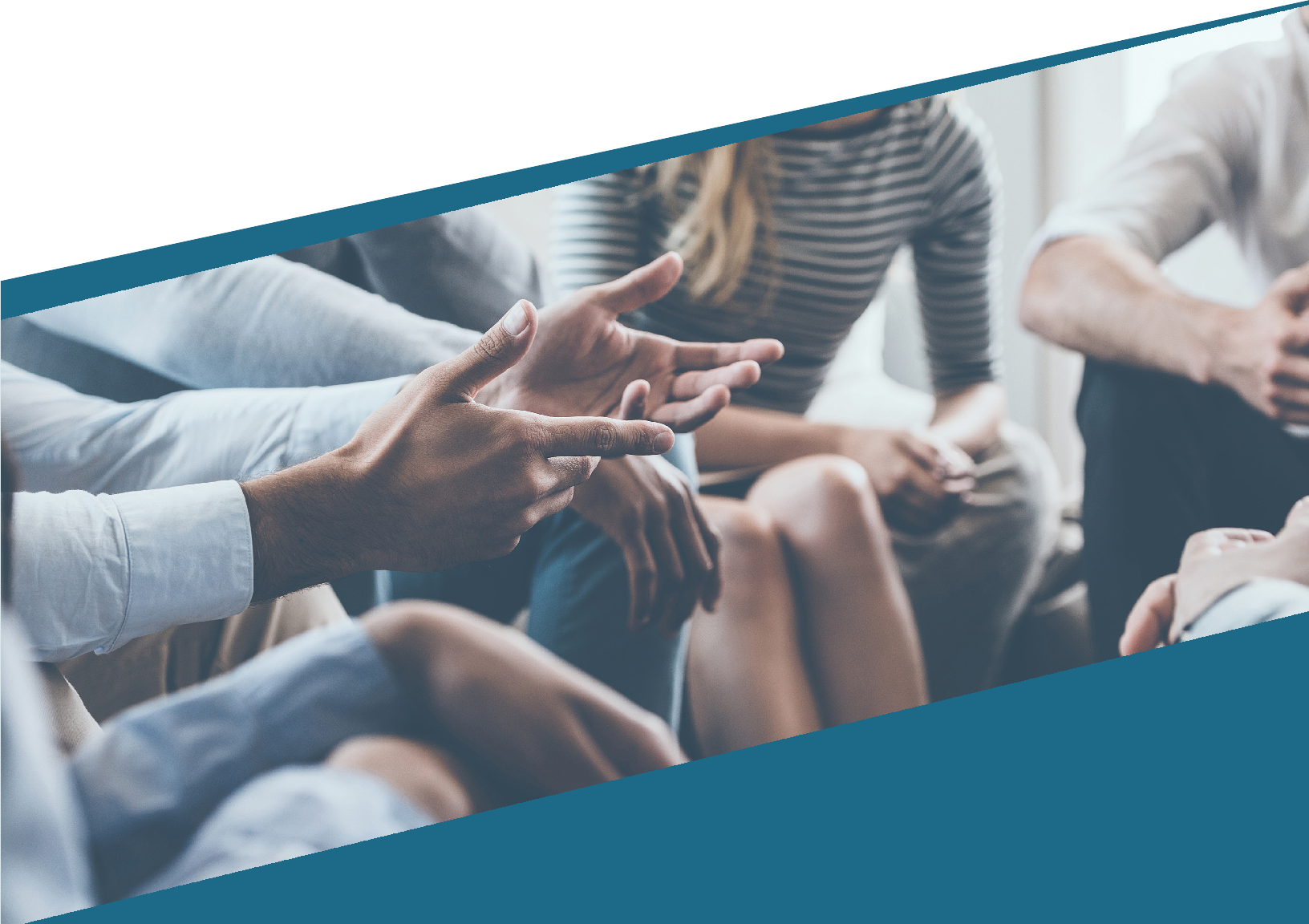 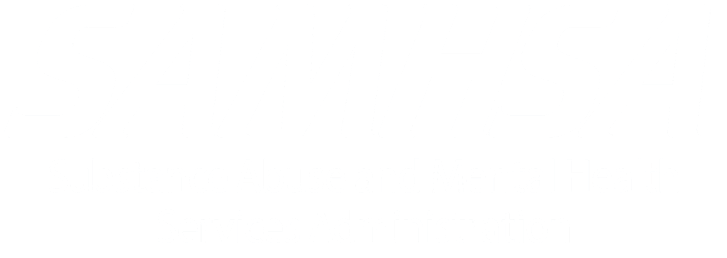 EVIDENCE-BASED RESOURCE GUIDE SERIESPrevention and Treatment of HIVAmong People Living with SubstanceUse and/or Mental DisordersPrevention and Treatment of HIV Among People Living with Substance Use and/or Mental DisordersAcknowledgmentsThis report was prepared for the Substance Abuse and Mental Health Services Administration (SAMHSA),U.S. Department of Health and Human Services (HHS), under contract number HHSS283201700001/75S20319F42002 with SAMHSA, HHS. Donelle Johnson served as contracting officer representative.DisclaimerThe views, opinions, and content of this publication are those of the authors and do not necessarily reflectthe views, opinions, or policies of SAMHSA. Nothing in this document constitutes a direct or indirect endorsement by SAMHSA of any non-federal entity’s products, services, or policies, and any reference to non- federal entity’s products, services, or policies should not be construed as such.Public Domain NoticeAll material appearing in this publication is in the public domain and may be reproduced or copied without permission from SAMHSA. Citation of the source is appreciated. However, this publication may not be reproduced or distributed for a fee without the specific, written authorization of the Office of Communications, SAMHSA, HHS.Electronic AccessThis publication may be downloaded from http://store.samhsa.govRecommended CitationSubstance Abuse and Mental Health Services Administration (SAMHSA). Prevention and Treatment of HIV Among People Living with Substance Use and/or Mental Disorders. Publication No. PEP20-06-03-001 Rockville, MD: National Mental Health and Substance Use Policy Laboratory. Substance Abuse and Mental Health Services Administration, 2020.Originating OfficeNational Mental Health and Substance Use Policy Laboratory, Substance Abuse and Mental Health Services Administration, 5600 Fishers Lane, Rockville, MD 20857, Publication No. PEP20-06-03-001. Released 2020.Nondiscrimination NoticeSAMHSA complies with applicable federal civil rights laws and does not discriminate on the basis of race, color, national origin, age, disability, or sex.SAMHSA cumple con las leyes federales de derechos civiles aplicables y no discrimina por motivos de raza,color, nacionalidad, ni edad.Publication No. PEP20-06-03-001 Released 2020Prevention and Treatment of HIV Among People Living with Substance Use and/or Mental DisordersAcknowledgments	IIMESSAGE FROM THE ASSISTANT SECRETARY FOR MENTAL HEALTH AND SUBSTANCE USE,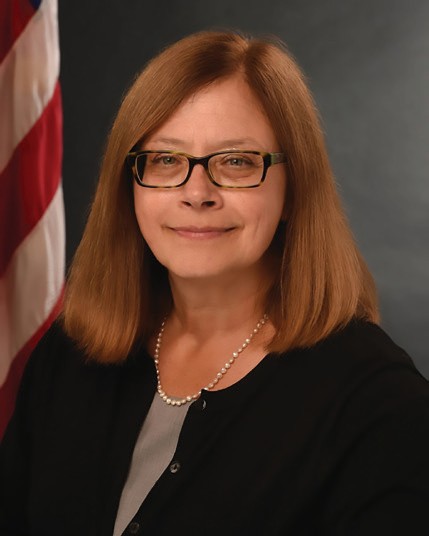 U.S. DEPARTMENT OF HEALTH AND HUMAN SERVICESAs the first U.S. Department of Health and Human Services Assistant Secretary for Mental Health and Substance Use at the Substance Abuse and Mental Health Services Administration (SAMHSA), I am pleased to present this new resource: Prevention and Treatment of HIV Among People Living with Substance Use and/or Mental Disorders.In response to the charge of the 21st Century Cures Act to disseminate information on evidence-based practices and service delivery models, the National Mental Health and Substance Use Policy Laboratory has developed the Evidence-Based Resource Guide Series focused on the prevention and treatment of substance use disorders (SUD) and mental illnesses. With this specific guide, SAMHSA’s goal is to inform health care practitionersand administrators, policy makers, and community members about strategies to prevent and treat HIV among individuals who have mental illness and/or SUD.Established in 2019, the federal initiative “Ending the HIV Epidemic: A Plan for America” aims to reduce new HIV infections in the United States by 90 percent by the year 2030. It encourages implementation of HIV prevention, diagnosis, treatment, and outbreak response through effective programs, practices, and resources.Supporting the needs of people at risk for and with HIV who have co-occurring mental illness and/or SUD is key to meeting the initiative’s goals. People with mental illness and/or SUD are particularly vulnerable to HIV. SUD, in particular, can hasten the progress of HIV.1 More specifically, injection drug use increases the risk of getting or transmitting the disease,2 and the risk of getting HIV is 4 to 10 times greater for people with mental illness.3This guide reviews effective programs and practices to prevent HIV and increase adherence to and retention in care. I encourage you to use this guide to become informed about the populations experiencing mental illness and/ or SUD with or at risk for HIV; to review the current evidence on the effectiveness of programs and practices to prevent HIV among this population; and to develop and implement appropriate and effective programming in your communities. Ultimately, your efforts will help meet the goals of ending the HIV epidemic over the next decade.Elinore F. McCance-Katz, MD, PhDAssistant Secretary for Mental Health and Substance UseU.S. Department of Health and Human ServicesNational Institute on Drug Abuse. (2020, April 10). Common comorbidities with substance use disorders research report. https:// www.drugabuse.gov/publications/research-reports/common-comorbidities-substance-use-disorders/part-3-connection-between- substance-use-disorders-hivNational Institute on Drug Abuse. (2020, April 10). ibidRemien, R. H., Stirratt, M. K., Nguyen, N., Robbins, R. N., Pala, A. N., & Mellins, C. A. (2019). Mental health and HIV/AIDS: The need for an integrated response. AIDS, 33(9), 1411-1420. doi: 10.1097/QAD.0000000000002227Evidence-Based Resource Guide Series OverviewThe Substance Abuse and Mental Health Services Administration (SAMHSA), and specifically, the National Mental Health and Substance Use Policy Laboratory (Policy Lab), is pleased to fulfill the charge of the 21st Century Cures Act to disseminate information on evidence-based practices and service delivery models to prevent substance misuse and help people with substance use disorders (SUD), serious mental illnesses (SMI), and serious emotional disturbances (SED) get the treatment and support they need.Treatment and recovery for SUD, SMI, and SED can vary based on a number of geographic, socio-economic, cultural, gender, race, ethnicity, and age-related factors, which can complicate evaluating the effectivenessof services, treatments, and supports. Despite these variations, however, there is substantial evidence to inform the types of resources that can help reduce substance use, lessen symptoms of mental illness, and improve quality of life.This Evidence-Based Resource Guide Series contains a comprehensive set of modules with informationto improve health outcomes for people at risk for developing, living with, or recovering from mental illness and/or SUD. It is designed for practitioners, administrators, community leaders, and others considering an intervention for their organization or community.A priority topic for SAMHSA is preventing human immunodeficiency virus (HIV) among people with mental illness and/or SUD and linking people with HIV and co-occurring mental illness and/or SUD to HIV care. This guide reviews research findings and literature related to this issue, examines emerging andbest practices, and identifies challenges and strategies forimplementation.Expert panels of federal, state, and non-governmental participants provided input for each guide in this series. The panels included accomplished scientists, researchers, service providers, community administrators, federal and state policy makers, and people with lived experience.Members provided input based on their knowledge of healthcare systems, implementation strategies, evidence- based practices, provision of services, and policies that foster change.Research shows that implementing evidence-based practices requires a comprehensive, multi-pronged approach. This guide is one piece of an overall approach to implement and sustain change. Readers are encouraged to visit the SAMHSA website for additional tools and technical assistance opportunities.Content of the GuideThis guide contains a foreword and five chapters. The chapters stand alone andcan be read in any order. Each chapter is designed to be brief and accessible to healthcare practitioners, healthcare system administrators, communitymembers, policy makers, and others working to meet the needs of people at risk for developing, experiencing, or recovering from mental illness and/or SUD.The goal of this guide is to review the literature on preventing and treating HIV for people with mental illness and/or SUD, distill the research into recommendations for practice, and provide examples of how practitioners use these practices in their programs.FW	Evidence-Based Resource Guide Series OverviewIntroduction to the series.Issue BriefOverview of current approaches and challenges to preventing and treating HIV for people with mental illness and/or SUD.What Research Tells UsCurrent evidence on effectiveness of programs and strategies to prevent HIV among people with co-occurring mental illness and/ or SUD and link them to HIV care: Practices to increase uptake of and improve adherence to Pre-Exposure Prophylaxis (PrEP),Syringe Services Programs, Contingency Management, Cognitive Behavioral Therapy, and Patient Navigation.Guidance for Selecting and Implementing Evidence-based PracticesPractical information to consider when selecting and implementing programs and practices to improve health outcomes for people with mental illness and/or SUD with or at risk for HIV.Examples of Effective Programs and StrategiesDescriptions of programs and practices to prevent HIV and link people with HIV and co-occurring mental illness and/or SUD to HIV care.Resources for Evaluation and Quality ImprovementGuidance and resources for implementing best practices, monitoring outcomes, and improving quality.FOCUS OF THE GUIDEPeople with mental illness and/or SUD are disproportionally affected by HIV. They may participatein behaviors that increase risk for contracting and transmitting HIV, such as sharing injection drug equipment or engaging in sexual behaviors that increase HIV risk. This guide addresses the co-occurrence of HIV and mental illness and/or SUD. It reviews effective programs and practices to prevent HIV and, forthose with HIV, to increase linkage and retention in care in order to improve health outcomes.A NOTE ON MEDICATIONS FOR OPIOID USE DISORDERSAMHSA has an extensive online resource center with tools for use alongside this guide. For example, practitioners can use the current (2020) Treatment Improvement Protocol (TIP) 63: Medications for Opioid Use Disorder together with practices recommended in this guide to support improved health outcomes for people with or at risk for HIV who are experiencing opioid use disorder. To avoid duplication, this guide does not discuss medications for opioid use disorder.The framework below provides an overview of this guide. The guide addresses the prevention and treatment of HIV among people with mental illness and/or SUD, and focuses on prevention and treatment practices that have been evaluated with adults. The review of these programs and practices in Chapter 2 of the guide includes specific outcomes, practitioner types, and delivery settings.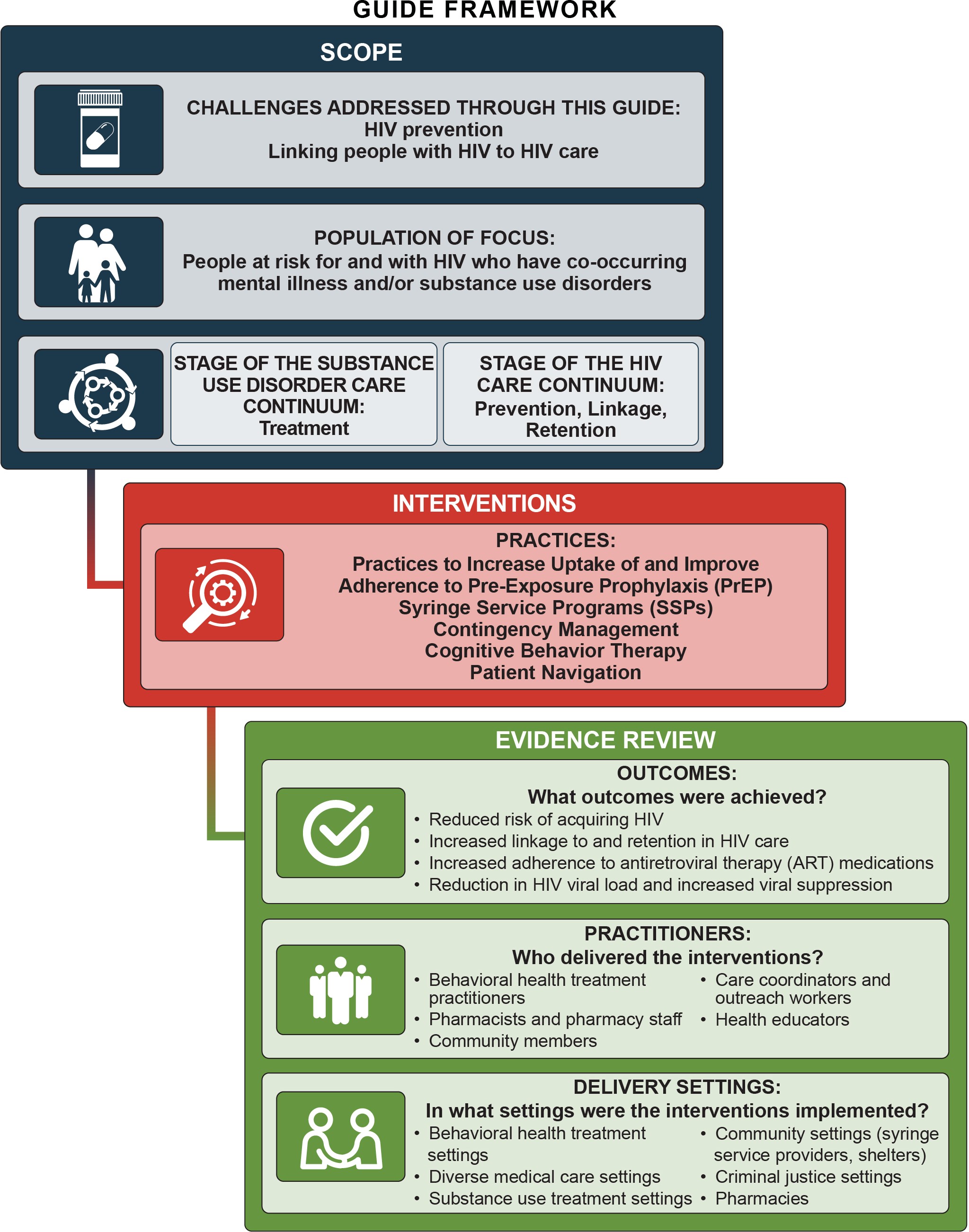 First detected in 1981,1 human immunodeficiency virus (HIV) is a retrovirus that infects a type of white blood cells called CD4+ T-cells and puts people at increased risk for other infections. If left untreated, HIV can lead to acquired immunodeficiency syndrome (AIDS), which was once a fatal infection.While there is no cure for HIV, it can be effectively managed as a chronic illness with antiretroviral therapy (ART), and prevented through harm reduction strategies (e.g., condoms and syringe services programs) and medical interventions (e.g., pre-exposure prophylaxis [PrEP] and post-exposure prophylaxis [PEP]).Substantial progress has been made in preventing HIV and supporting people with HIV, however, there is still room for improvement in addressing linkage to treatment, ART initiation and adherence, and viralsuppression, as well as engagement and retention along the HIV care continuum.Challenges with client engagement across the HIV care continuum hinder the effectiveness of prevention and treatment efforts. These challenges increase the likelihood of HIV transmission and negative health outcomes for people with HIV.Established in 2019, the federal initiative “Ending the HIV Epidemic: A Plan for America” (EHE)4 capitalizes on scientific discoveries and increased public awareness to prevent and treat HIV. As of 2020, there are 1 million people with HIV in the United States, and an estimated 38,000 new infections occur each year.5 The goal of the EHE initiative is to reduce new infections by 75 percent by 2025 and by 90 percent by 2030.6The success of the EHE initiative relies on identifying pathways to increase access to HIV prevention and treatment for those with complex needs.7-8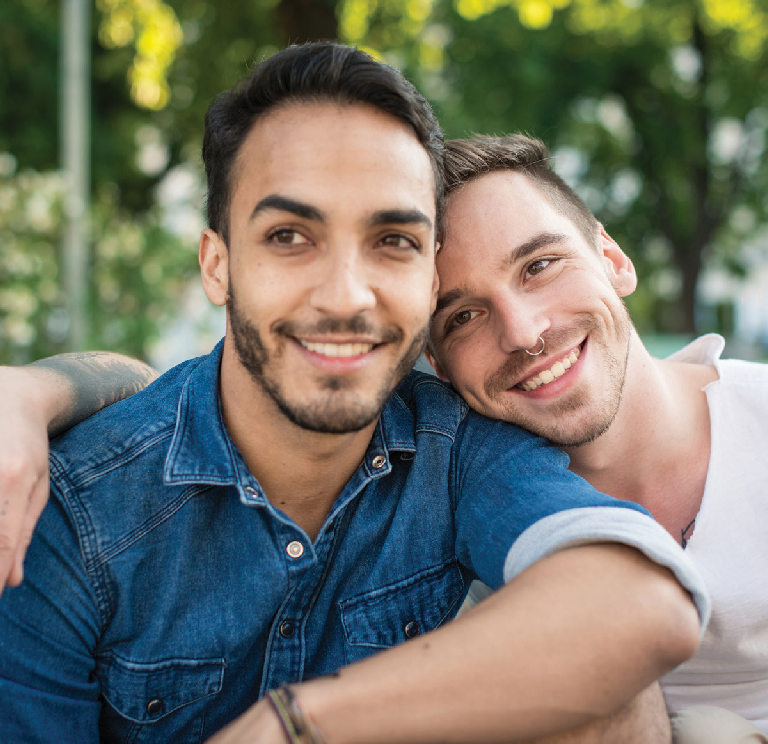 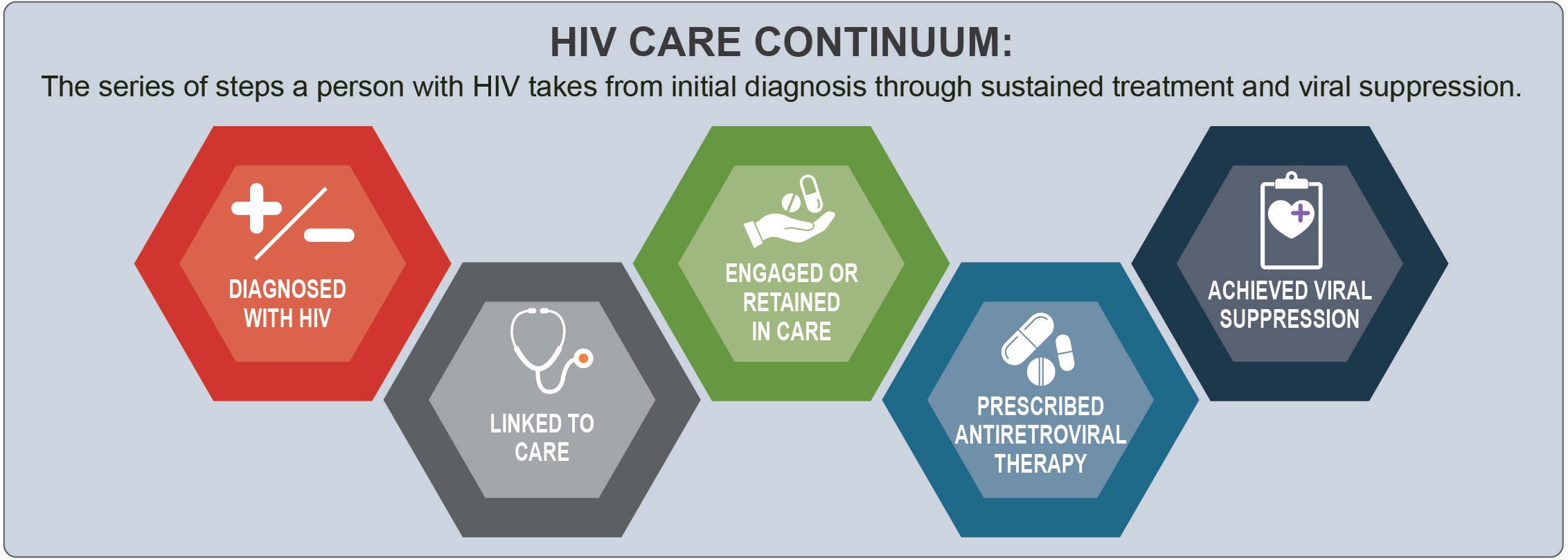 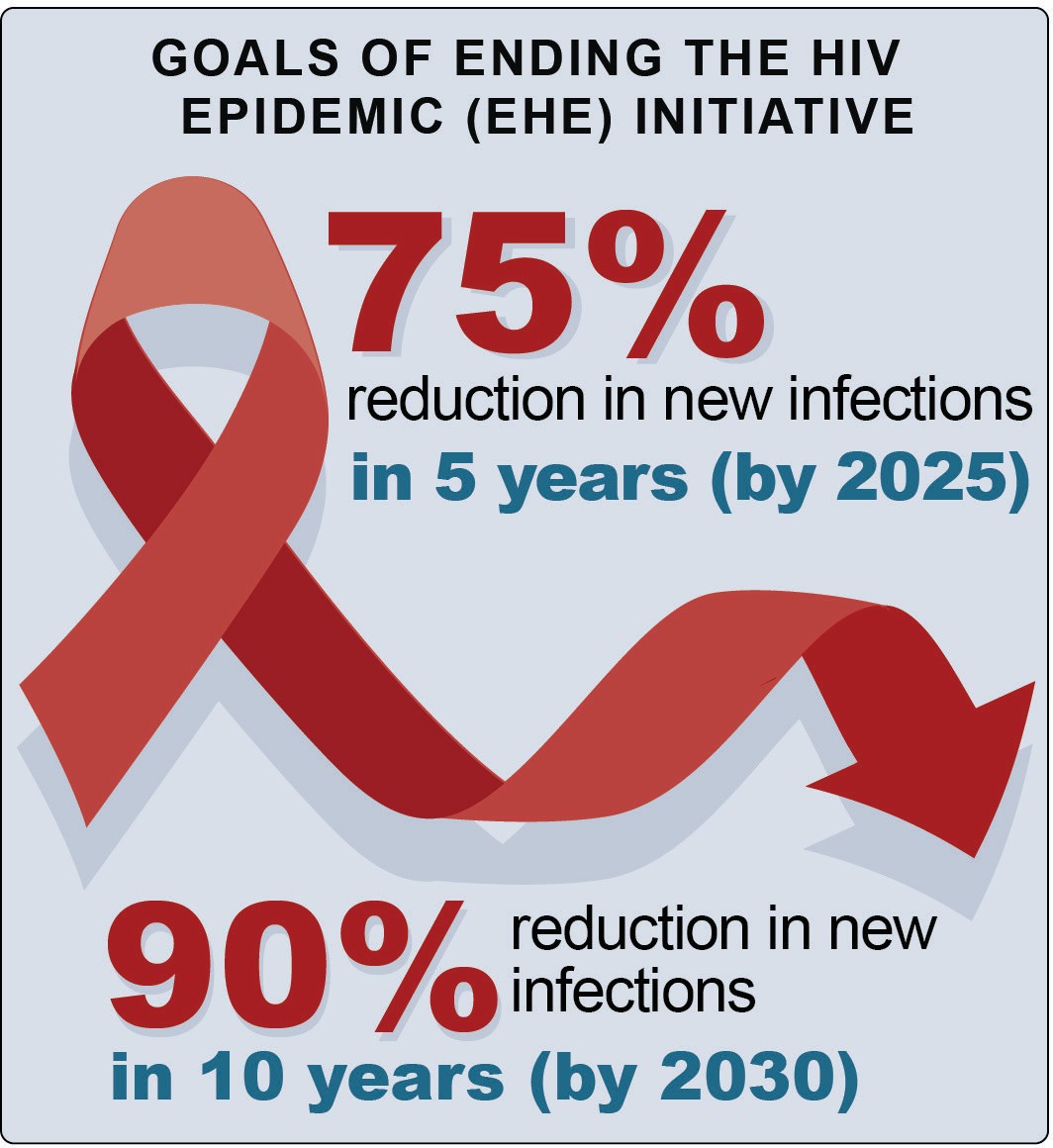 HIV TestingIn the United States, about 1 in 7 (14 percent) of the estimated 1 million people with HIV do not know they have the disease.9 Testing identifies a person’s HIV status and helps to link those who are newly diagnosed with HIV to care. Testing also helps to prevent HIV transmission and new infections.10 Individuals who are undiagnosed or unaware of their HIV infection account for an estimated 30 to 40 percent of ongoing HIV transmissions.11-12 The U.S. Preventive Services Task Force recommends that clinicians conduct screening forHIV infection among individuals aged 15 to 65, younger adolescents and older adults at increased risk, and all pregnant women, giving the recommendation an “A” rating, requiring HIV testing be provided free by health insurance companies.13-15The EHE initiative recommends the following steps to increase the number of undiagnosed people with HIV who receive an HIV test, are diagnosed, and receive treatment: 1) make HIV testing simple, accessible, and routine in healthcare and non-healthcare settings using innovative technology, systems, and programs; and 2) conduct focused work to increase annual testing among people who are at substantial risk for HIV. HIV testing can be conducted in a range of clinical settings or at home (through rapid or mail-in self-tests).16-17Behavioral health providers play an essential role in providing integrated HIV, viral hepatitis, mental health, and substance use screenings within the clinic setting. In a 2019 “Dear Colleague Letter,” SAMHSA called on mental health and substance use providers to increase on-site, same-day oral fluid HIV testing efforts and include HIV testing as part of the standard of care.19 Oral fluid testing can be self-administered and provides results within 20 minutes.20 Settings that provide screening for many common co-occurring illnesses often include testing for viral hepatitis to address both hepatitis prevention and potentially serious co-occurring HIV and viral hepatitis infections.21People with any mental illness diagnoses or symptoms were more likely to report being tested for HIV than those without mental illness diagnoses or symptoms.22However, only 48.5 percent of people with a mental illness have had an HIV test.23 Once diagnosed with HIV, persons with three or more psychosocial concerns were less likely to be adherent to HIV medications and persons with four or more problems were less likely to be virally suppressed.24 People with mental illnesses were less likely to be prescribed ART and achieve viral suppression.25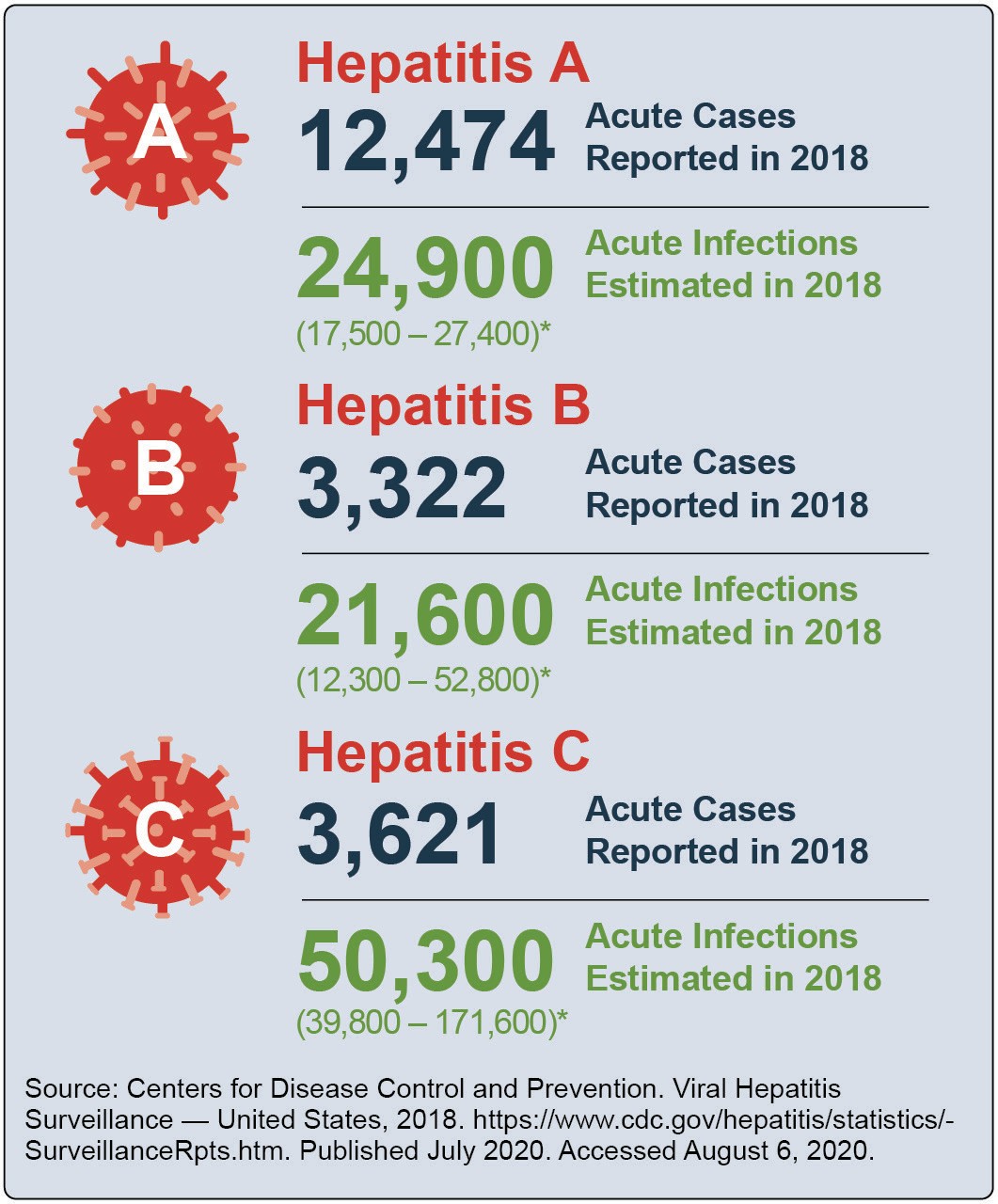 Aligning with the EHE key strategy of diagnosing all individuals with HIV, universal testing in behavioral health settings can support rapid linkage to preventive services and HIV care including supportive services to increase PrEP uptake and adherence, syringe services programs (SSPs), cognitive behavioral therapy (CBT), contingency management (CM), and patient navigation (further discussed in Chapter 2).26 The flow diagram (on page 4) shows the role of mental health and substance use providers in caring for clients who are at risk for or have been diagnosed with HIV.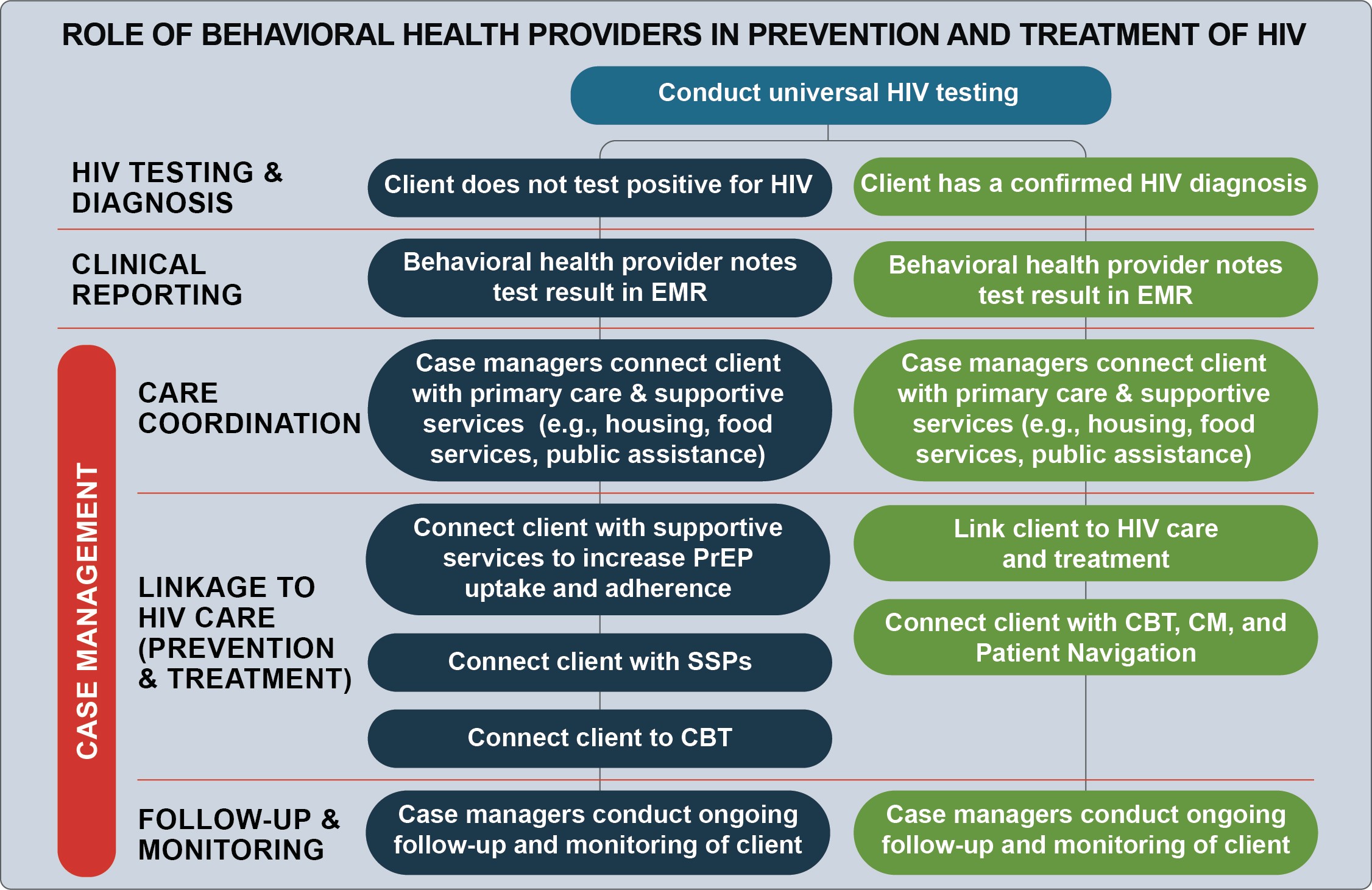 Substance Use and HIV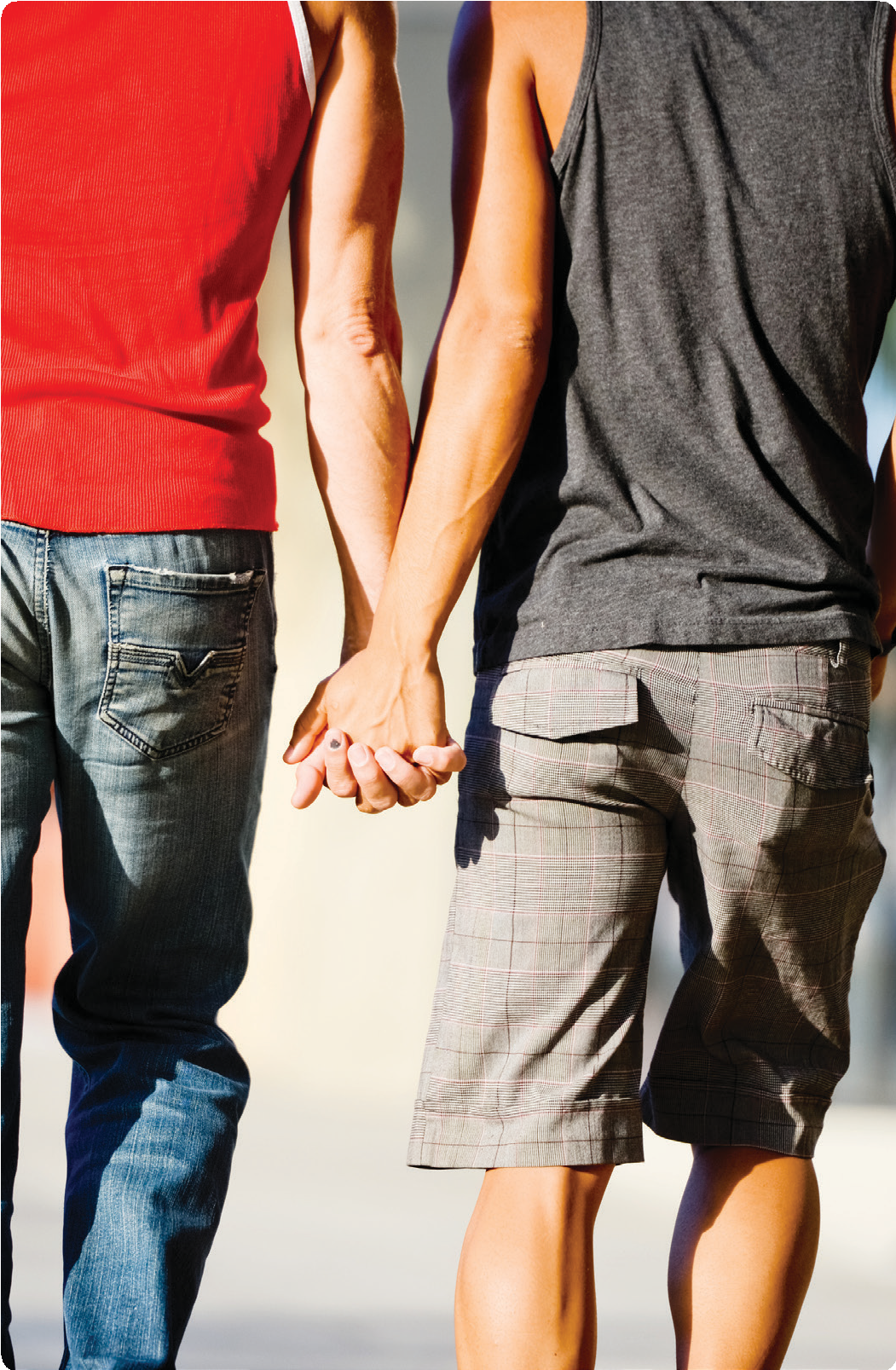 SUD can increase the risk of getting HIV and negatively impact HIV care, treatment, and related health outcomes. The prevalence of substance use among people with HIV is also higher than among the general population (as shown in the chart below). People who inject drugs (PWID) are at increased risk for blood borne pathogens, such as HIV and hepatitis B and C.27 In 2017, 9 percent (or 3,641) of the 38,739 new HIV diagnoses in the United States and its territories were among PWID.6,28 Of that population, 2,625 were male and 1,016 were female.28 Six percent (or 2,389) of new HIV diagnoses in the United States were directly attributed to PWID.29 New HIV diagnoses are most prevalent among Whites, Blacks/African Americans, and individuals between the ages of 25 and 44.28In addition, research suggests that substance use, including alcohol,30-32 methamphetamine,33-34 cocaine,35 opioids, and inhalants, increases sexual behaviors that are associated with increased likelihood of getting HIV (e.g., condomless sex).28, 36-38Mental Health and HIVMental illness can interfere with HIV prevention and adherence to treatment48-49 and is linked to behaviors that increase likelihood of getting HIV.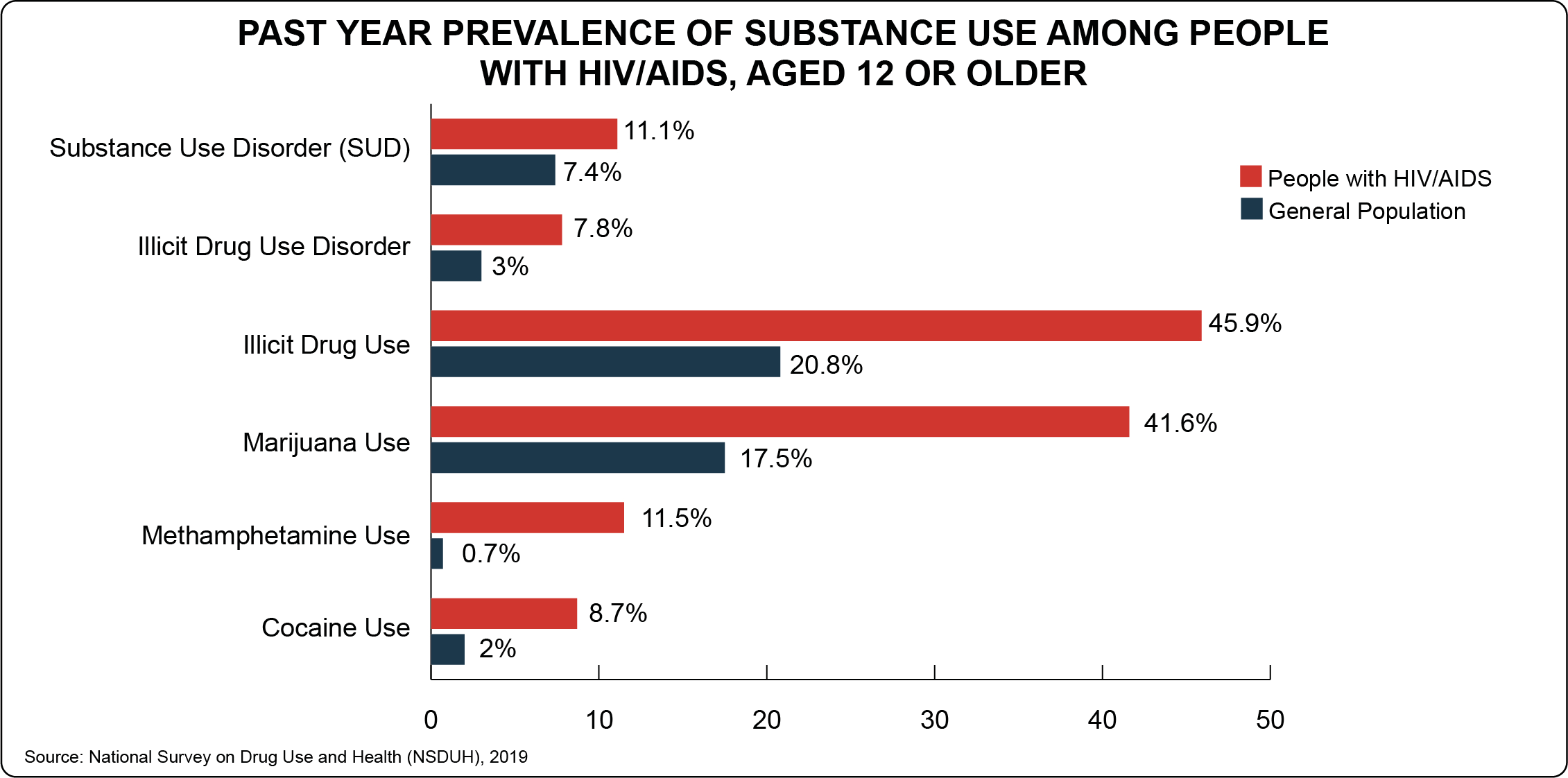 The prevalence of mental illness among people with HIV is also higher than among the general population (as shown in the chart below). People with HIV may experiencehigh rates of depression, mood disorders, and generalized anxiety disorder.50-55 An estimated 10 to 28 percent of people with HIV have co-occurring mental illness and/or SUD.56 People with HIV who also experience depression report higher rates of other co-occurring mental health concerns such as anxiety disorders (78 percent) andSUD (61 percent), as well as increased viral loads.54, 57-58Depression in people with HIV can also negatively affectHIV treatment, as it is associated with discontinuation of and non-adherence to ART.59-60In addition to depression and anxiety, trauma and post- traumatic stress disorder (PTSD) are strongly associated with HIV. Experiences of trauma among people with HIV can lead to behavior that increases likelihood of transmitting HIV, lower adherence to HIV care and ART, and higher likelihood of AIDS-related mortality.61Among women in the United States with HIV, 30 percenthave PTSD (five times the national rate for women).62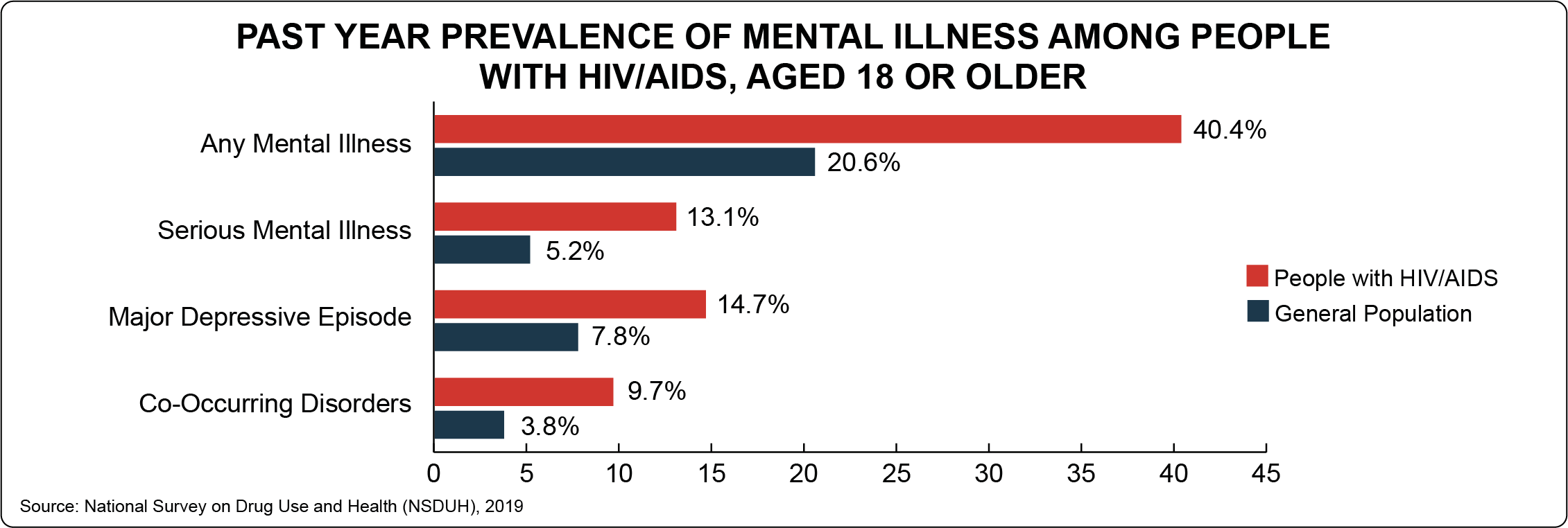 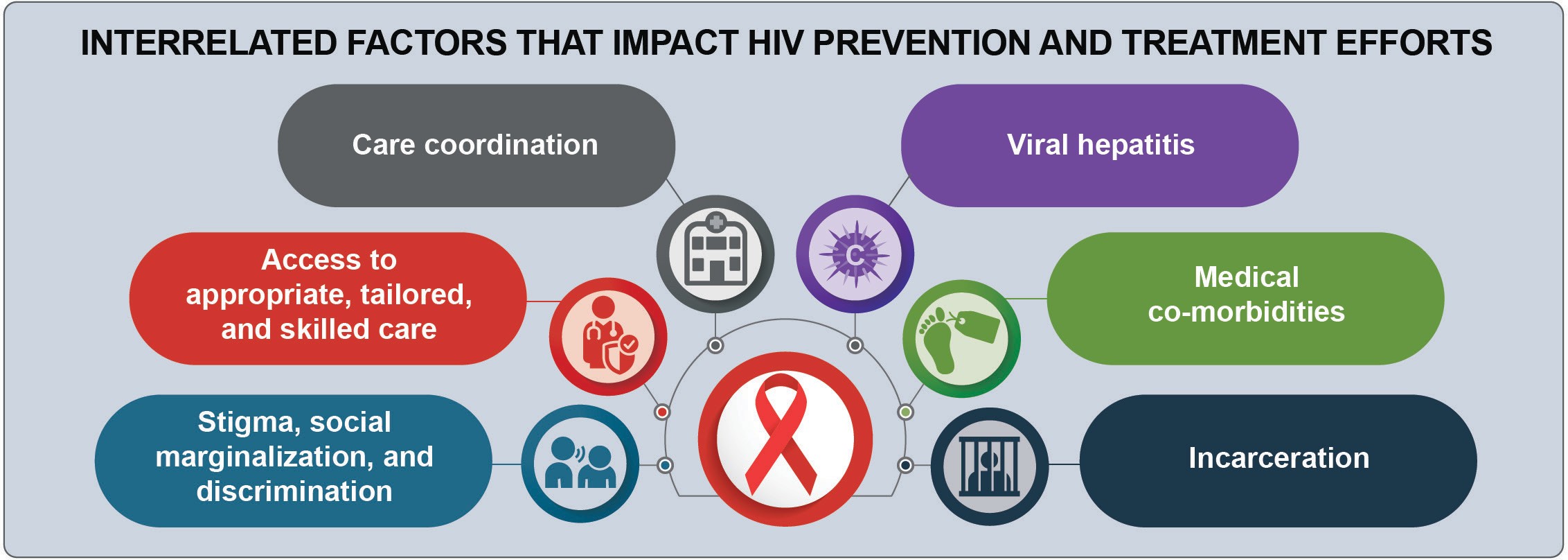 Furthermore, women from low-income, high-HIV prevalence communities experience stressors that lead to the development of PTSD, such as high rates of childmaltreatment and physical, emotional, and sexual abuse.63Interrelated Factors that Impact HIV Prevention and Treatment EffortsUnderstanding the complex relationship between social determinants of health, unmet needs, and HIV-related risk factors is key to addressing HIV and mental illness and/ or SUD.64 For example, it is difficult to engage people in HIV prevention or treatment programs when their basic ancillary needs (e.g., housing, child care, transportation, food, employment, health insurance) are not met.65-68 In urban, high-poverty areas, higher HIV prevalence tends to be associated with socioeconomic status, including educational attainment, household income, employment status, structural racism, and housing status.69-70 There are six key interrelated factors (identified below) that impact HIV prevention and treatment efforts addressed through the practices highlighted in this guide.Stigma, social marginalization, and discriminationStigma is a “perennial problem,”71 contributing to poor ART adherence, higher rates of depression,72 and challenges related to HIV prevention (e.g., fear of disclosure impacting negotiation of condom use).73Stigmatizing beliefs (e.g., that HIV can be transmitted through coughing or sneezing) contribute to a culture of social discomfort, prejudice, violence, and discriminatory actions (e.g., avoiding interactions with a person they know has HIV).73 Stigma and mistrust of medical systems may deter individuals from seeking care and from sharingwith their healthcare providers details about behaviors that increase risk of getting HIV (e.g., injection drug use, condomless sex) and existing medical conditions (e.g., mental illness, SUD, HIV status, testing, and medication adherence).Access to appropriate, tailored, and skilled careMental illness and SUD are conditions that present barriers to accessing and linking to HIV care, as well as initiating and adhering to medication (ART, PrEP, and PEP).60, 74-80 Access to treatment is key to reaching viral suppression.79 Individuals may experience challenges in finding providers that have expertise in HIV, mental health, and SUD. Mental illness and SUD treatmentproviders are well positioned to address some of the social determinants of health and unmet needs, but they may need additional training to address co-occurring HIV.81Care coordinationUntreated or undertreated mental illness and/or SUD can create obstacles to initiating and continuing PrEP and ART, increasing the potential for HIV transmission.Integrated testing (as previously described) and service delivery (e.g., multi-disciplinary teams and one-stop-shop models that provide co-located or coordinated substance use, mental health, medical, and social services, further discussed in Chapter 3) are successful strategies for engaging and retaining in care people with or at risk for HIV who may have multiple co-occurring health and ancillary service needs.82-85 Coordinated care, linkage to HIV care, and patient follow-up and monitoring within behavioral health settings (further discussed in Chapter 2) are also key to facilitating HIV prevention and treatment.Medical co-morbiditiesPeople with HIV have been shown to be at higher risk for cardiovascular disease, hepatic and renal disease, osteoporosis and fractures, metabolic disorders,skin and soft-tissue disorders, pulmonary disorders, central nervous system disorders, and various forms of cancer.86-87 Cognitive difficulties can be caused by the impact of HIV on the brain (i.e., HIV-associated neurocognitive disorder).88-89 Possible side effects and interactions from pharmacological therapy, includingART and medication for opioid use disorder, may further complicate health outcomes.86-87, 90Viral hepatitisPeople with HIV are disproportionately affected by viral hepatitis (hepatitis A virus [HAV], hepatitis B virus [HBV], and hepatitis C virus [HCV]). Of those with co- occurring HIV and viral hepatitis, about one third have both HBV and HCV. HBV and HCV are bloodborne pathogens, which can be spread through needle sharing associated with injection-drug use.21 Nearly 75 percent of people with HIV who inject drugs also are infected with HCV.91 Both HBV and HCV are also associated with sexual behaviors that increase risk of HIV (e.g., condomless sex). About half of people who have HCV do not display symptoms, so it is important that regular testing is done.92 Co-occurring HIV and viral hepatitis present challenges in managing and treating HIV infection.91, 94-95 Hepatitis A, B, and C are all associated with liver inflammation and liver damage. When the liver is inflamed, it is less able to process medications including anti-retroviral medications, which can causeworsened side effects of HIV medicine.96 People with HIV who contract viral hepatitis are more likely to experience a faster progression of liver-related injury than people who do not have HIV.21 Medications to treat hepatitis are similar to HIV in that they are anti- retroviral. However, some medications that treat HIV and HCV are not safe to use together, so it is important that people with HIV and HCV regularly consult with a doctor.94IncarcerationWhile the extent of HIV transmission within jails andprisons is not fully understood,97-99 the risk of HIV is heightened for incarcerated populations compared to non-incarcerated populations, namely due to high rates of HIV in prisons, inconsistent screening forHIV upon entry and release, condomless sex, injection drug use equipment sharing, and the labeling of condoms as contraband within prisons.100-102 Release from incarceration is widely considered an especially vulnerable period for both opioid overdose101-103 and discontinuation of HIV care and ART treatment provided during incarceration. The interruption in care can lead to reductions in treatment adherence101, 104 and increases in viral loads.101-1021	HIV.gov. (n.d.). A timeline of HIV and AIDS. https:// www.hiv.gov/hiv-basics/overview/history/hiv-and- aids-timeline2	Centers for Disease Control and Prevention. (2019, October 17). PrEP. https://www.cdc.gov/hiv/basics/ prep.htmlReference List3	Centers for Disease Control and Prevention. (2019, August 6). PEP. https://www.cdc.gov/hiv/basics/pep. html4	Fauci, A. S., Redfield, R. R., Sigounas, G., Weahkee,M. D., & Giroir, B. P. (2019). Ending the HIV Epidemic: A plan for the United States. Journal of the American Medical Association (JAMA), 321(9), 844-845. https://doi.org/10.1001/jama.2019.13435	HIV.gov. (2020, January 16). HIV basics - overview: Data & trends: U.S. statistics. https://www.hiv.gov/ hiv-basics/overview/data-and-trends/statistics6	HIV.gov. (2019, September 3). What is Ending the HIV Epidemic: A plan for America? https://www. hiv.gov/federal-response/ending-the-hiv-epidemic/ overview7	Remien, R. H. (2019, January). The impact of mental health across the HIV care continuum: Mental health treatment gaps are drivers of increased HIV acquisition and poor health outcomes. American Psychological Association Psychology and AIDS Exchange Newsletter. https://www.apa. org/pi/aids/resources/exchange/2019/01/continuum8	Bavinton, B. R., Pinto, A. N., Phanuphak, N., Grinsztejn, B., Prestage, G. P., Zablotska-Manos, I. B., Jin, F., Fairley, C. K., Moore, R., Roth, N., Bloch, M., Pell, C., McNulty, A. M., Baker, D., Hoy, J.,Tee, B. K., Templeton, D. J., Cooper, D. A., Emery, S.,… Grulich, A. E. (2018). Viral suppression and HIV transmission in serodiscordant male couples: An international, prospective, observational, cohort study. The Lancet HIV, 5(8), e438-e447. https://doi. org/10.1016/s2352-3018(18)30132-29	Centers for Disease Control and Prevention. (2020, July 30). ‘Ending the HIV Epidemic’: CDC Role - Diagnose. https://www.cdc.gov/endhiv/diagnose.html10	Mayo Clinic. (2020, January 10). HIV testing. https://www.mayoclinic.org/tests-procedures/hiv- testing/about/pac-20385018#:~:text=Why%20 it’s%20done,spreading%20the%20virus%20to%20 others.11 Centers for Disease Control and Prevention. (2020, January 21). HIV testing. https://www.cdc.gov/hiv/ guidelines/testing.html12 Skarbinski, J, Rosenberg, E, Paz-Bailey, G, etal. Human immunodeficiency virus transmission ateach step of the care continuum in the United States.JAMA Intern Med. 2015;175(4):588–596. https:// jamanetwork.com/journals/jamainternalmedicine/ fullarticle/213072313  Moyer, VA US Preventive Services Task Force. Screening for HIV: U.S. Preventive Services Task Force recommendation statement. Ann InternMed. 2013;159:51–60. https://www.acpjournals.org/doi/10.7326/0003-4819-159-1-201307020-0064514	Background: The Affordable Care Act’s new rules on preventive care. CMS.gov website. Published July 14, 2010. Accessed October 1, 2019. https:// www.cms.gov/CCIIO/Resources/Fact-Sheets-and- FAQs/preventive-care-background.html15	Owens, D. K., Davidson, K. W., Krist, A. H., Barry,M. J., Cabana, M., Caughey, A. B., Curry, S. J., Doubeni, C. A., Epling, J. W., Kubik, M., Landefeld,C. S., Mangione, C. M., Pbert, L., Silverstein, M., Simon, M. A., Tseng, C.-W., & Wong, J. B. (2019). Screening for HIV Infection. JAMA, 321(23), 2326. https://doi.org/10.1001/jama.2019.658716	Centers for Disease Control and Prevention. (2020, August 4). HIV Testing: Let’s Stop HIV Together. https://www.cdc.gov/stophivtogether/hiv-testing/ index.html17	Centers for Disease Control and Prevention. GetTested: National HIV, STD, and hepatitis testing. https://gettested.cdc.gov/18	Centers for Disease Control and Prevention. (2018). Quick reference guide: recommended laboratory HIV testing algorithm for serum or plasma speci- mens. https://stacks.cdc.gov/view/cdc/5087219	Substance Abuse and Mental Health Services Administration, & McCance-Katz, Elinore. (2019, November 21). Dear colleauge letter from Dr. McCance-Katz on oral fluids HIV testing. https:// www.samhsa.gov/sites/default/files/oral-fluids-dear- colleague-letter.pdf20	Centers for Disease Control and Prevention. Types of HIV Tests. (2020, June 8). https://www.cdc.gov/hiv/ basics/hiv-testing/test-types.html21	Centers for Disease Control and Prevention. (2020, May 21). Viral hepatitis: People with coinfected with HIV and viral hepatitis. https://www.cdc.gov/hepatitis/populations/hiv.htm22	Blank, M. B., Himelhoch, S. S., Balaji, A. B., Metzger, D. S., Dixon, L. B., Rose, C. E.,Oraka, E., Davis-Vogel, A., Thompson, W. W., & Heffelfinger, J. D. (2014). A multisite study of the prevalence of HIV with rapid testing inmental health settings. American Journal of Public Health, 104(12), 2377–2384. https://doi.org/10.2105/ AJPH.2013.30163323	Yehia, B. R., Cui, W., Thompson, W. W., Zack, M. M., McKnight-Eily, L., DiNenno, E., Rose, C. E., & Blank, M. B. (2014). HIV testing among adults with mental illness in the United States. AIDSPatient Care and STDs, 28(12), 628–634. https://doi. org/10.1089/apc.2014.019624	Mizuno, Y., Purcell, D. W., Knowlton, A. R., Wilkinson, J. D., Gourevitch, M. N., & Knight, K. R. (2015). Syndemic vulnerability, sexual and injection risk behaviors, and HIV continuum of care outcomes in HIV-positive injection drug users. AIDS and Behavior, 19(4), 684–693. https://doi.org/10.1007/ s10461-014-0890-025	Yehia, B. R., Stephens-Shield, A. J., Momplaisir, F., Taylor, L., Gross, R., Dubé, B., Glanz, K., & Brady, K. A. (2015). Health outcomes of HIV- infected people with mental illness. AIDS andBehavior, 19(8), 1491–1500. https://doi.org/10.1007/ s10461-015-1080-426	HIV.gov. (2020, May 8). ‘Ending the HIV Epidemic’: Key strategies in the plan. https://www. hiv.gov/federal-response/ending-the-hiv-epidemic/ key-strategies27	Wejnert, C., Hess, K. L., Hall, H. I., Van Handel, M., Hayes, D., Fulton, P. J., An, Q., Koenig, L. J., Prejean, J., & Valleroy, L. A. (2016). Vital signs: Trends in HIV diagnoses, risk behaviors, and prevention among persons who inject drugs—United States. Morbidity and Mortality Weekly Report (MMWR), 65(47), 1336- 1342. https://doi.org/10.15585/mmwr.mm6547e128	Centers for Disease Control and Prevention. (2019, August 21). HIV and people who inject drugs. https://www.cdc.gov/hiv/group/hiv-idu.html29	Centers for Disease Control and Prevention. (2019, August 6). Basic statistics. https://www.cdc.gov/hiv/ basics/statistics.html30	Bryant, K. J., Nelson, S., Braithwaite, R. S., & Roach,D. (2010). Integrating HIV/AIDS and alcohol research. Alcohol Research & Health: The Journal of the National Institute on Alcohol Abuse and Alcoholism, 33(3), 167-178. https://www.ncbi.nlm.nih.gov/ pubmed/2358405831	Woolf, S. E., & Maisto, S. A. (2009). Alcohol use and risk of HIV infection among men who have sex with men. AIDS and Behavior, 13(4), 757-782. https://doi. org/10.1007/s10461-007-9354-032	Kerr, D. C., Washburn, I. J., Morris, M. K., Lewis, K. A., & Tiberio, S. S. (2015). Event-level associations of marijuana and heavy alcohol usewith intercourse and condom use. Journal of Studies on Alcohol and Drugs, 76(5), 733-737. https://doi. org/10.15288/jsad.2015.76.73333	Hoenigl, M., Chaillon, A., Moore, D. J., Morris, S. R., Smith, D. M., & Little, S. J. (2016). Clear links between starting methamphetamine and increasing sexual risk behavior: A cohort study among men who have sex with men. Journal of Acquired Immune Deficiency Syndromes (JAIDS), 71(5), 551- 557. https://doi.org/10.1097/qai.000000000000088834	Freeman, P., Walker, B. C., Harris, D. R., Garofalo, R., Willard, N., Ellen, J. M., & Adolescent Trials Network for HIV/AIDS Interventions 016b Team. (2011). Methamphetamine use and risk for HIV among young men who have sex with men in 8US cities. Archives of Pediatrics & Adolescent Medicine, 165(8), 736-740. https://doi.org/10.1001/ archpediatrics.2011.11835	Khan, M. R., Berger, A., Hemberg, J., O’Neill, A., Dyer, T. P., & Smyrk, K. (2013). Non-injection and injection drug use and STI/HIV risk in the United States: The degree to which sexual risk behaviors versus sex with an STI-infected partner account for infection transmission among drug users. AIDS and Behavior, 17(3), 1185-1194. https://doi.org/10.1007/ s10461-012-0276-036	Woolf-King, S. E., Rice, T. M., Truong, H. M., Woods, W. J., Jerome, R. C., & Carrico, A. W. (2013). Substance use and HIV risk behavior among men who have sex with men: The role of sexual compulsivity. Journal of Urban Health: Bulletin of the New York Academy of Medicine, 90(5), 948-952. https://doi.org/10.1007/s11524-013-9820-037	Shoptaw, S., Montgomery, B., Williams, C. T., El- Bassel, N., Aramrattana, A., Metsch, L., Metzger, D. S., Kuo, I., Bastos, F. I., & Strathdee, S. A. (2013). Not just the needle: The state of HIV-prevention science among substance users and future directions. Journal of Acquired Immune Deficiency Syndromes (JAIDS), 63, S174-S178. https://doi.org/10.1097/ QAI.0b013e318298702838	Centers for Disease Control and Prevention. (2019, September 18). Injection drug use and HIV risk. https://www.cdc.gov/hiv/risk/idu.html39	Vagenas, P., Azar, M. M., Copenhaver, M. M., Springer, S. A., Molina, P. E., & Altice, F. L. (2015). The impact of alcohol use and related disorders onthe HIV continuum of care: A systematic review. Current HIV/AIDS Reports, 12(4), 421-436. https:// doi.org/10.1007/s11904-015-0285-540	Chichetto, N. E., Mannes, Z. L., Allen, M. K., Cook, R. L., & Ennis, N. (2019). HIV care provider perceptions and approaches to managing unhealthyalcohol use in primary HIV care settings: A qualitative study. Addiction Science & Clinical Practice, 14(1), 21. https://doi.org/10.1186/s13722-019-0150-841	Lerner, A. M., & Fauci, A. S. (2019). Opioid injection in rural areas of the United States: A potential obstacle to ending the HIV epidemic. Journal of the American Medical Association (JAMA), 322(11), 1041-1042. https://doi. org/10.1001/jama.2019.1065742	Buttram, M. E., & Kurtz, S. P. (2016). Alternate routes of administration among prescription opioid misusers and associations with sexual HIVtransmission risk behaviors. Journal of Psychoactive Drugs, 48(3), 187-194. https://doi.org/10.1080/02791072.2016.118731943	Lemons, A., DeGroote, N., Perez, A., Craw, J., Nyaku, M., Broz, D., Mattson, C. L., & Beer, L. (2019). Opioid misuse among HIV-positive adults in medical care: Results from the medical monitoring project, 2009-2014. Journal of Acquired Immune Deficiency Syndromes (JAIDS), 80(2), 127-134. https://doi.org/10.1097/QAI.000000000000188944	Yeon, P., & Albrecht, H.. (2007). Crystal meth and HIV/AIDS: The perfect storm. NEJM Journal Watch. https://www.jwatch.org/ac200712030000001/2007/12/03/crystal-meth-and- hiv-aids-perfect-storm45	Health Resources and Services Administration. (2009, June). HRSA CARE Action: Methamphetamine and HIV. https://hab. hrsa.gov/sites/default/files/hab/Publications/ careactionnewsletter/june2009.pdf46	Drug Enforcement Agency Houston Division. (2017). DEA intelligence report: Drug slang code words. https://www.dea.gov/sites/default/files/2018-07/DIR- 020-17%20Drug%20Slang%20Code%20Words.pdf47	Grov, C., Kelly, B. C., & Parsons, J. T. (2009). Polydrug use among club-going young adults recruited through time-space sampling. Journal of Substance Use and Misuse, 44(6), 848-864. https:// doi.org/10.1080/1082608080248470248	Mehrotra, M. L., Glidden, D. V., McMahan, V., Amico, K. R., Hosek, S., Defechereux, P., Mayer,K. H., Veloso, V. G., Bekker, L., Avelino-Silva, V. I., Schechter, M., & Grant, R. M. (2016). The effect of depressive symptoms on adherence to daily oralPrEP in men who have sex with men and transgenderwomen: A marginal structural model analysis of the iPrEx OLE study. AIDS and Behavior, 20(7), 1527- 1534. https://doi.org/10.1007/s10461-016-1415-949	Senn, T. E., & Carey, M. P. (2009). HIV testing among individuals with a severe mental illness: Review, suggestions for research, and clinical implications. Psychological Medicine, 39(3), 355- 363. https://doi.org/10.1017/S003329170800393050	Yehia, B. R., Stewart, L., Momplaisir, F., Mody, A., Holtzman, C. W., Jacobs, L. M., Hines, J., Mounzer, K., Glanz, K., Metlay, J. P., & Shea, J. A. (2015). Barriers and facilitators to patient retention in HIV care. BMC Infectious Diseases, 15(1), 246. https://doi. org/10.1186/s12879-015-0990-051	Bing, E. G., Burnam, M. A., Longshore, D., Fleishman, J. A., Sherbourne, C. D., London, A. S., Turner, B. J., Eggan, F., Beckman, R., & Vitiello,B. (2001). Psychiatric disorders and drug use among human immunodeficiency virus-infected adults in the United States. Archives of General Psychiatry, 58(8), 721-728. https://doi.org/10.1001/ archpsyc.58.8.72152	Machtinger, E. L., Wilson, T. C., Haberer, J. E., & Weiss, D. S. (2012). Psychological trauma and PTSD in HIV-positive women: A meta-analysis. AIDS and Behavior, 16(8), 2091-2100. https://doi.org/10.1007/ s10461-011-0127-453	Parhami, I., Fong, T. W., Siani, A., Carlotti, C., & Khanlou, H. (2013). Documentation of psychiatric disorders and related factors in a large sample population of HIV-positive patients in California. AIDS and Behavior, 17(8), 2792-2801. https://doi. org/10.1007/s10461-012-0386-854	Gaynes, B. N., Pence, B. W., Eron Jr, J. J., & Miller,W. C. (2008). Prevalence and comorbidity of psychiatric diagnoses based on reference standard in an HIV+ patient population. Psychosomatic Medicine, 70(4), 505-511. https://doi.org/10.1097/ psy.0b013e31816aa0cc55	Do, A. N., Rosenberg, E. S., Sullivan, P. S., Beer, L., Strine, T. W., Schulden, J. D., Fagan, J. L., Freedman, M. S., & Skarbinski, J. (2014). Excess burden of depression among HIV-infected persons receiving medical care in the United States: Data from the Medical Monitoring Project and the Behavioral Risk Factor Surveillance System. PloS One, 9(3), e92842. https://doi.org/10.1371/journal. pone.009284256	Chander, G., Himelhoch, S., & Moore, R. D. (2006). Substance abuse and psychiatric disorders in HIV- positive patients. Drugs, 66(6), 769-789. https://doi. org/10.2165/00003495-200666060-00004  57	Schumacher, J. E., McCullumsmith, C., Mugavero,M. J., Ingle-Pang, P. E., Raper, J. L., Willig, J. H., You, Z., Batey, D. S., Crane, H., Lawrence, S. T., Wright, C., Treisman, G., & Saag, M. S. (2013). Routine depression screening in an HIV clinic cohort identifies patients with complex psychiatric co-morbidities who show significant response to treatment. AIDS and Behavior, 17(8), 2781-2791. https://doi.org/10.1007/s10461-012-0342-758	Substance Abuse and Mental Health Services Administration, & Health Resources and Services Administration. (2016). The case for behavioral health screening in HIV care settings. U.S. Department of Health and Human Services. https:// store.samhsa.gov/product/The-Case-for-Behavioral- Health-Screening-in-HIV-Care-Settings/SMA16-499959	Safren, S. A., O’Cleirigh, C., Tan, J. Y., Raminani, S. R., Reilly, L. C., Otto, M. W., & Mayer, K. H. (2009). A randomized controlled trial of cognitive behavioral therapy for adherence and depression (CBT-ad) in HIV-infected individuals. Health Psychology, 28(1), 1-10. https://doi.org/10.1037/a001271560	Leserman, J. (2008). Role of depression, stress, and trauma in HIV disease progression. Psychosomatic Medicine, 70(5), 539-545. https://doi.org/10.1097/ psy.0b013e3181777a5f61	Sales, J. M., Swartzendruber, A., & Phillips, A.L. (2016). Trauma-informed HIV prevention and treatment. Current HIV/AIDS Reports, 13(6), 374- 382. https://doi.org/10.1007/s11904-016-0337-562	Machtinger, Wilson, T., E., Haberer, J., & Weiss, D. (2012). Psychological trauma and PTSD in HIV- positive women: A meta-analysis. AIDS and Behavior, 16, 2091-2100. https://doi.org/10.1007/s10461-011- 0127-463	Golin, C. E., Haley, D. F., Wang, J., Hughes, J. P., Kuo, I., Justman, J., Adimora, A. A., Soto-Torres, L., O’Leary, A., & Hodder, S. (2016). Post-traumatic stress disorder symptoms and mental health over time among low-income women at increased riskof HIV in the U.S. Journal of Health Care for the Poor and Underserved, 27(2), 891-910. https://doi. org/10.1353/hpu.2016.009364	Singer, M. (1994). AIDS and the health crisis of theU.S. urban poor; the perspective of critical medical anthropology. Social Science & Medicine, 39(7), 931- 948. https://doi.org/10.1016/0277-9536(94)90205-465	Aidala, A. A., Wilson, M. G., Shubert, V.,Gogolishvili, D., Globerman, J., Rueda, S., Bozack,A. K., Caban, M., & Rourke, S. B. (2016). Housing status, medical care, and health outcomes among people living with HIV/AIDS: A systematic review.American Journal of Public Health, 106(1), e1-e23.https://doi.org/10.2105/ajph.2015.30290566	Feller, D. J., & Agins, B. D. (2017). Understanding determinants of racial and ethnic disparities in viral load suppression: A data mining approach. Journal of the International Association of Providers of AIDS Care (JIAPAC), 16(1), 23-29. https://doi. org/10.1177/232595741666748867	Gupta, G. R., Parkhurst, J. O., Ogden, J. A., Aggleton, P., & Mahal, A. (2008). Structural approaches to HIV prevention. The Lancet, 372(9640), 764-775. https://doi.org/10.1016/s0140- 6736(08)60887-968	Kamarulzaman, A., & Altice, F. L. (2015). Challenges in managing HIV in people who use drugs. Current Opinion in Infectious Disease, 28(1), 10-16. https:// doi.org/10.1097/QCO.000000000000012569	Denning, P., & DiNenno, E. (2019, December 11). Communities in crisis: Is there a generalized HIV epidemic in impoverished urban areas of the United States? Centers for Disease Control and Prevention. https://www.cdc.gov/hiv/group/poverty.html70	Buot, M. G., Docena, J. P., Ratemo, B. K., Bittner,M. J., Burlew, J. T., Nuritdinov, A. R., & Robbins, J.R. (2014). Beyond race and place: Distal sociological determinants of HIV disparities. PloS One, 9(4). https://doi.org/10.1371/journal.pone.009171171	National Academies of Sciences, Engineering, and Medicine. (2020). Opportunities to improve opioid use disorder and infectious diseaseservices: Integrating responses to a dual epidemic. The National Academies Press. https://doi. org/10.17226/2562672	Turan, B., Budhwani, H., Fazeli, P. L., Browning,W. R., Raper, J. L., Mugavero, M. J., & Turan, J.M. (2017). How does stigma affect people living with HIV? The mediating roles of internalized and anticipated HIV stigma in the effects of perceived community stigma on health and psychosocial outcomes. AIDS and Behavior, 21(1), 283-291. https://doi.org/10.1007/s10461-016-1451-573	Vanable, P. A., Carey, M. P., Blair, D. C., & Littlewood, R. A. (2006). Impact of HIV-related stigma on health behaviors and psychological adjustment among HIV-positive men and women. AIDS and Behavior, 10(5), 473-482. https://doi. org/10.1007/s10461-006-9099-174	Antelman, G., Kaaya, S., Wei, R., Mbwambo, J., Msamanga, G. I., Fawzi, W. W., & Fawzi, M. C. S. (2007). Depressive symptoms increase risk of HIV disease progression and mortality among women in Tanzania. Journal of Acquired Immune DeficiencySyndromes (JAIDS), 44(4), 470-477. https://doi. org/10.1097/QAI.0b013e31802f131875	Bemelmans, M., Baert, S., Negussie, E., Bygrave, H., Biot, M., Jamet, C., Ellman, T., Banda, A., van den Akker, T., & Ford, N. (2016). Sustaining the future of HIV counselling to reach 90-90-90: A regional country analysis. Journal of the International AIDS Society, 19(1), 20751. http:// dx.doi.org/10.7448/IAS.19.1.2075176	Gonzalez, J. S., Batchelder, A. W., Psaros, C., & Safren, S. A. (2011). Depression and HIV/AIDS treatment nonadherence: A review and meta- analysis. Journal of Acquired Immune Deficiency Syndromes (JAIDS), 58(2), 181-187. https://doi. org/10.1097/QAI.0b013e31822d490a77	Krumme, A. A., Kaigamba, F., Binagwaho, A., Murray, M. B., Rich, M. L., & Franke, M. F. (2015). Depression, adherence and attrition from care in HIV-infected adults receiving antiretroviral therapy. Journal of Epidemiology & Community Health, 69(3), 284-289. https://doi.org/10.1136/jech-2014- 20449478	Uthman, O. A., Magidson, J. F., Safren, S. A., & Nachega, J. B. (2014). Depression and adherence to antiretroviral therapy in low-, middle-and high- income countries: A systematic review and meta-analysis. Current HIV/AIDS Reports, 11(3), 291-307. https://doi.org/10.1007/s11904-014-0220-179	Hartzler, B., Dombrowski, J. C., Crane, H. M., Eron, J. J., Geng, E. H., Mathews, W. C., Mayer, K. H., Moore, R. D., Mugavero, M. J., Napravnik, S.,Rodriguez, B., & Donovan, D. M. (2017). Prevalenceand predictors of substance use disorders among HIV care enrollees in the United States. AIDS and Behavior, 21(4), 1138-1148. https://doi.org/10.1007/ s10461-016-1584-680	Korthuis, P. T., Lum, P. J., Vergara-Rodriguez, P., Ahamad, K., Wood, E., Kunkel, L. E., Oden, N. L., Lindblad, R., Sorensen, J. L., Arenas, V., Ha, D., Mandler, R. N., & McCarty, D. (2017). Feasibility and safety of extended-release naltrexone treatment of opioid and alcohol use disorder in HIV clinics: A pilot/feasibility randomized trial. Addiction, 112(6), 1036-1044. https://doi.org/10.1111/add.1375381	Seeman, M. V. (2015). The role of mental health services in addressing HIV infection among women with serious mental illness. Psychiatric Services, 66(9), 966-974. https://doi.org/10.1176/appi. ps.20140041182	Substance Abuse and Mental Health Services Administration, & National Council for Behavioral Health. What is integrated care? Center of Excellence for Integrated Health Solutions. https:// www.thenationalcouncil.org/integration-primary-care-behavioral-health/integrated-care/83	Backus, L., Czarnogorski, M., Yip, G., Thomas, B. P., Torres, M., Bell, T., & Ross, D. (2015). HIV care continuum applied to the US Department of Veterans Affairs: HIV virologic outcomes in an integrated health care system. Journal of Acquired Immune Deficiency Syndromes (JAIDS), 69(4), 474-480. https://doi.org/10.1097/qai.000000000000061584	Health Resources and Services Administration. (2018, February). HRSA CARE Action: The role of behavioral health services in the Ryan White HIV/AIDS program. https://hab.hrsa.gov/sites/default/files/hab/Publications/careactionnewsletter/BehavioralHealth.pdf85	Ojikutu, B., Holman, J., Kunches, L., Landers, S.,Perlmutter, D., Ward, M., Fant, G., & Hirschhorn,L. (2014). Interdisciplinary HIV care in a changing healthcare environment in the USA. AIDS Care, 26(6), 731-735. https://doi.org/10.1080/09540121.20 13.85529986	Gallant, J., Hsue, P. Y., Shreay, S., & Meyer, N. (2017). Comorbidities among US patients with prevalent HIV infection—a trend analysis. Journal of Infectious Diseases, 216(12), 1525-1533. https:// doi.org/10.1093/infdis/jix51887	Altice, F. L., Kamarulzaman, A., Soriano, V.V., Schechter, M., & Friedland, G. H. (2010). Treatment of medical, psychiatric, and substance-use comorbidities in people infected with HIV who use drugs. The Lancet, 376(9738), 367-387. https://doi. org/10.1016/s0140-6736(10)60829-x88	National Institute on Drug Abuse. (2020, April 10). Common comorbidities with substance use disorders research report. https://www.drugabuse. gov/publications/research-reports/common- comorbidities-substance-use-disorders/part-3- connection-between-substance-use-disorders-hiv89	Krel, R., & Thomas, F. P. (2018, April 12). How is HIV-associated neurocognitive disorder (HAND) diagnosed and treated? Medscape. https://www. medscape.com/answers/1167008-171239/how-is-hiv-associated-neurocognitive-disorder-hand- diagnosed-and-treated90	Grov, C., Golub, S. A., Parsons, J. T., Brennan, M., & Karpiak, S. E. (2010). Loneliness and HIV-related stigma explain depression among older HIV-positive adults. AIDS Care, 22(5), 630-639. https://doi. org/10.1080/0954012090328090191	Centers for Disease Control and Prevention. (2017, June). HIV and viral hepatitis. https://www.cdc.gov/ hepatitis/populations/hiv.htm92	Mayo Clinic. (2020, March 20). Hepatitis C: Symptoms & causes. https://www.mayoclinic.org/diseases-conditions/hepatitis-c/symptoms-causes/ syc-2035427893	Panel on Opportunistic Infections in Adultsand Adolescents with HIV. (2020, January 10). Guidelines for the prevention and treatment of opportunistic infections in adults and adolescents with HIV: Recommendations from the Centers for Disease Control and Prevention, the National Institutes of Health, and the HIV Medicine Association of the Infectious Diseases Society of America. U.S. Department of Health and Human Services. https://aidsetc.org/resource/guidelines-prevention-and-treatment-opportunistic-infections- hiv-infected-adults-and94	National Library of Medicine. (2019, June 13). HIV and hepatitis C. U.S. Department of Health and Human Services, National Institutes of Health.https://aidsinfo.nih.gov/understanding-hiv-aids/fact- sheets/26/88/hiv-and-hepatitis-c95	American Association for the Study of Liver Disease, & Infectious Diseases Society of America. HCV guidance: Recommendations for testing, managing, and treating hepatitis C. https://www. hcvguidelines.org/96	Jones, Amelia. (2019, May). Liver disease, hepatitis, and HIV. NAM. https://www.aidsmap.com/about- hiv/liver-disease-hepatitis-and-hiv97	Centers for Disease Control and Prevention. (2019, October 25). HIV by group. https://www.cdc.gov/ hiv/group/index.html98	Ojikutu, B. O., Srinivasan, S., Bogart, L. M., Subramanian, S., & Mayer, K. H. (2018). Mass incarceration and the impact of prison release on HIV diagnoses in the US south. PloS One, 13(6), e0198258-e0198258. https://doi.org/10.1371/journal. pone.019825899	National Center for Innovation in HIV Care, The Fenway Institute, & Fenway Health. (2017). Models for improving linkage to care for people living with HIV released from jail or prison. U.S. Department of Health and Human Services. https://targethiv.org/sites/default/files/file-upload/resources/HIV%20and%20Incarceration%20Brief.pdf100 Avert. (2019, October 10). Prisoners, HIV and AIDS. https://www.avert.org/professionals/ hiv-social-issues/key-affected-populations/ prisoners#footnote1_pbx20my101 Sawyer, W., & Widra, E. (2017). Unpacking the connections between race, incarceration, and women’s HIV rates. Prison Policy Initiative. https:// www.prisonpolicy.org/blog/2017/05/08/hiv/102 Wohl, D. A. (2016). HIV and mass incarceration where infectious diseases and social justice meet. North Carolina Medical Journal, 77(5), 359-364. https://doi.org/10.18043/ncm.77.5.359103   Boston University Center for Innovation in Social Work & Health. (n.d.) Transitional care coordination: From jail intake to community HIVprimary care. TargetHIV. https://targethiv.org/deii/ deii-transitional-care104 Beckwith, C., Castonguay, B. U., Trezza, C., Bazerman, L., Patrick, R., Cates, A., Olsen, H., Kurth, A., Liu, T., Peterson, J., & Kuo, I. (2017). Gender differences in HIV care amongcriminal justice-involved persons: Baseline data from the Care+ Corrections Study. PloS One, 12(1), e0169078. https://doi.org/10.1371/journal. pone.0169078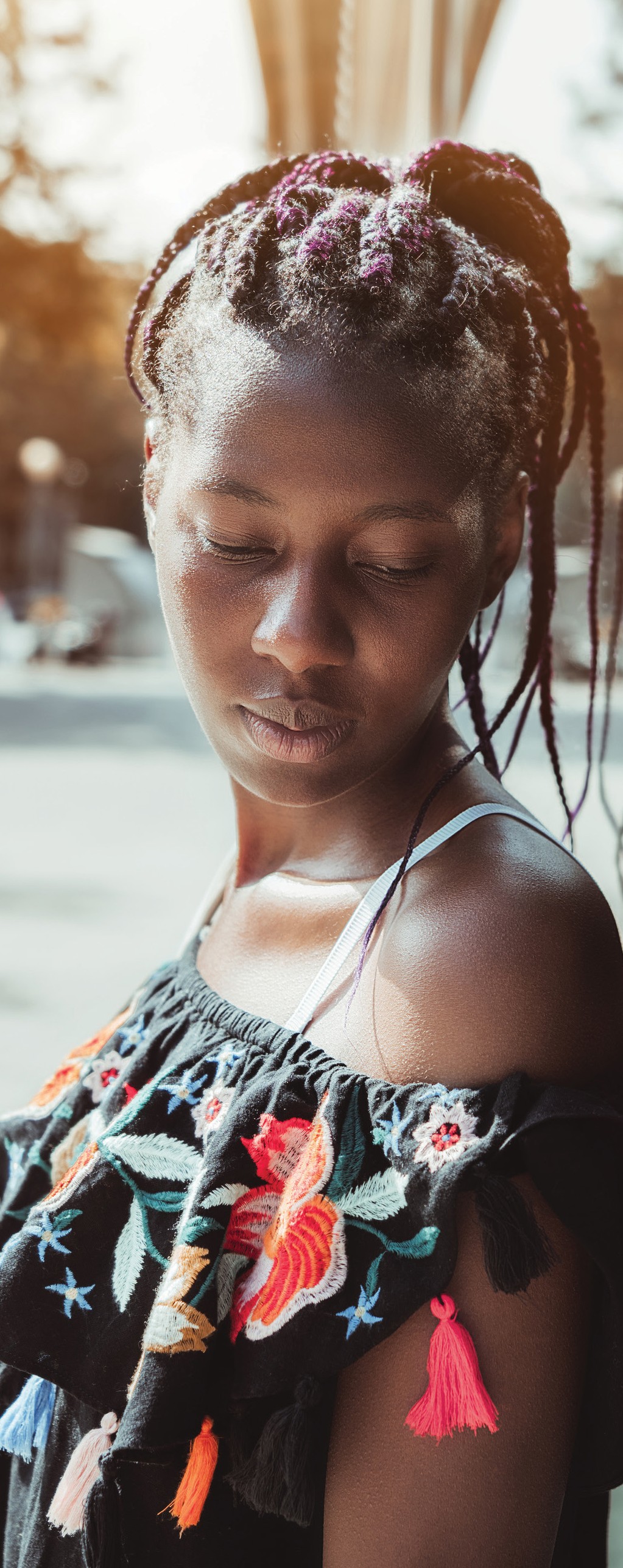 What Research Tells UsThis chapter presents five practices that healthcare practitioners can use to prevent and treat human immunodeficiency virus (HIV) among people living with mental illness and/or substance use disorders (SUD).Practices to increase uptake of and improve adherence to Pre-Exposure Prophylaxis (PrEP)Syringe Services Programs (SSPs)Contingency Management (CM)Cognitive Behavioral Therapy (CBT)Patient NavigationAlthough selected practices are non-pharmacological, some are focused on improving uptake and adherence to medications. Each practice is described and given a rating to assist practitioners, clinic administrators,and policy makers in identifying ones that might serve their population of focus. This chapter also provides an overview of each practice, including a discussion of the typical implementation settings, populations that benefit from the practices, intensity of services, and practice outcomes.Practice SelectionTo be considered for inclusion in this guide, eligible practices had to meet the following criteria:Must be clearly defined and replicableImpact HIV prevention and treatment–related health outcomes among people with mental illness and/or SUDAre currently in useHave accessible technical assistance and support for implementationEvidence Review and RatingAuthors completed a comprehensive review of published research for each selected practice to determine its strength as an evidence–based practice. Eligible research studies had to be published after the year 2000 and:Employ a randomized or quasi-experimentaldesign, orBe a single sample pre-post design or an epidemiological study with a strong counterfactual (i.e., a study that analyzes what would have happened in the absence of the intervention).Descriptive and implementation studies and meta-analyses were not included in the review, but were documentedto provide context and identify implementation supports for the practices. Authors included systematic reviews when assessing SSPs, as an evidence base for SSPs was established pre-2000.*Each eligible study was reviewed for evidence of measurable change in HIV and mental illness and/ or SUD-related health outcomes. In addition, trained reviewers checked each study to ensure rigorous methodology, asking questions such as:Are experimental and comparison groups demographically equivalent, with the only difference being that participants in the experimental group received the intervention and those in the comparison group received treatment as usual or no/minimal intervention?Was baseline equivalence established between the treatment and comparison groups on outcome measures?Were missing data addressed appropriately?Were outcome measures reliable, valid, and collected consistently from all participants?Using these criteria, each study’s causal impact was assessed and given a rating of low, moderate, or high. Only randomized controlled trials, quasi-experimental designs, and epidemiological studies with a strong comparison wereeligible to receive a high or moderate rating (see Appendix 2 for more information about the evidence review process).After all studies for a practice were assessed and rated, each practice was placed into one of three categories based on its causal evidence:SSPs, CM, CBT, and Patient Navigation have strong evidence.Practices to Increase Uptake and ImproveAdherence to PrEP have an emerging evidence base.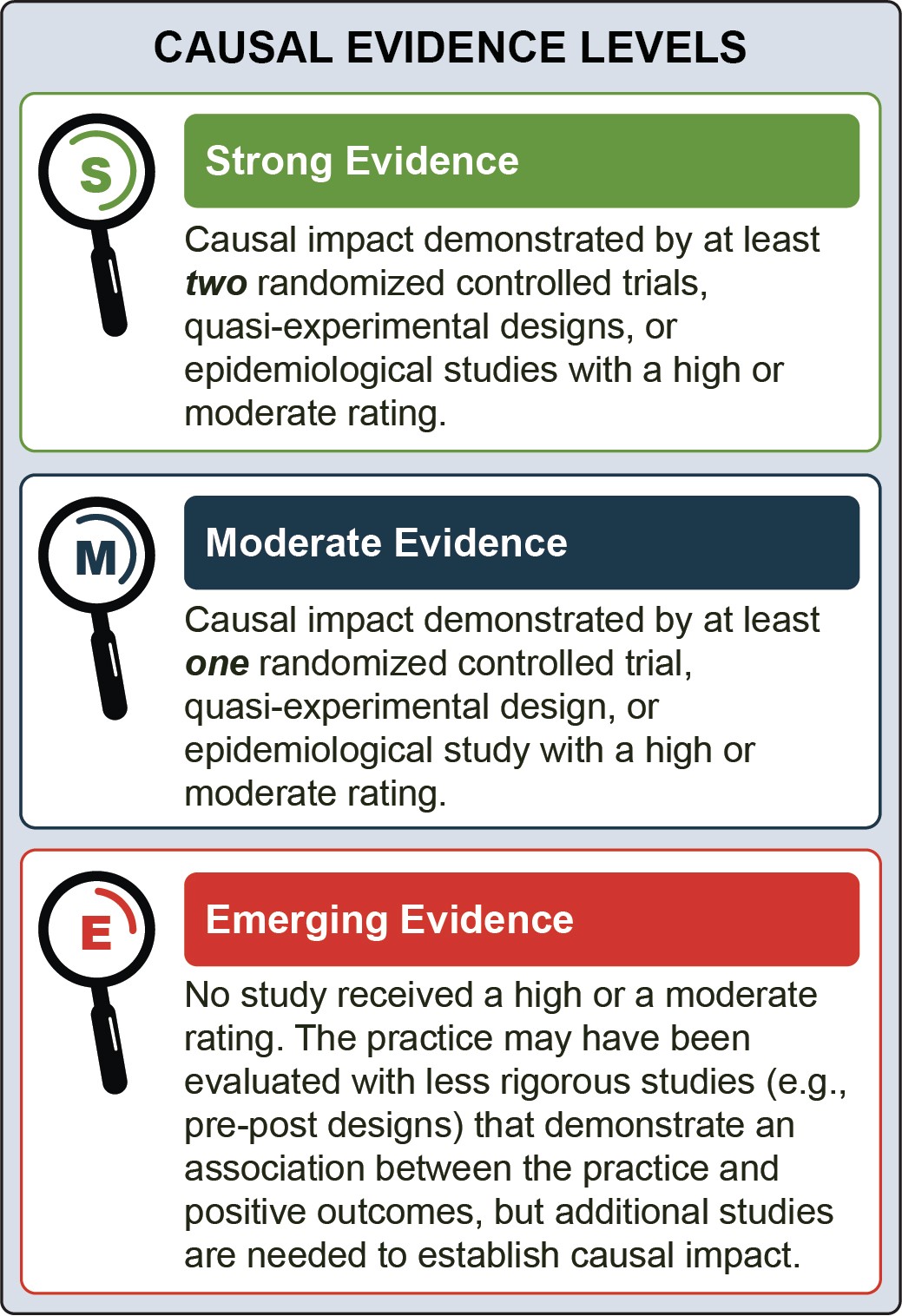 * Due to concerns raised in the mid-1990s about the ethics of experimental design in SSP research,1-3 researchers have had to rely on longitudinal and epidemiological approaches to understand the impact of regular use of an SSP on injection drug use behaviors, substance use frequency, substance use treatment enrollment, and HIV incidence, among people who inject drugs. Systematic reviews support strong evidence of effectiveness.4-5Identification of Practices Associated with HIVPrevention and TreatmentIn the discussion of selected practices, the following icons will be used to indicate ways in which the practice has been implemented to improve HIV prevention and treatment outcomes: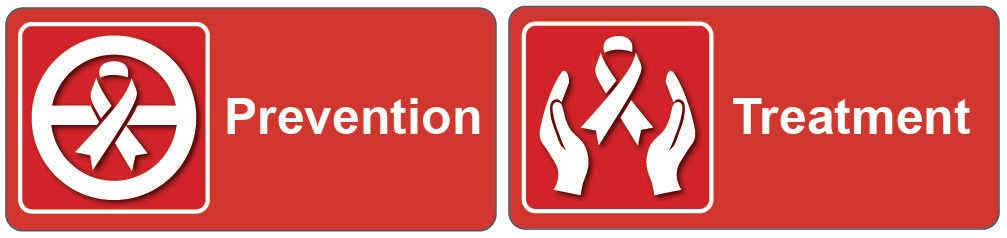 Practices to Increase Uptake of and Improve Adherence to PrEP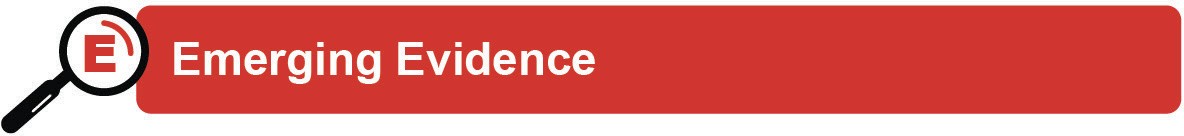 GoalPrEP is a biomedical intervention in which people at risk of getting HIV adhere to a regimen of daily oral antiretroviral medications. The Food and Drug Administration has approved two forms of PrEPmedication6 that prevent HIV from multiplying within the body. Long-acting injectable forms of PrEP are currently being tested.7The U.S. Preventive Services Task Force gave PrEP a Grade A recommendation.8 It is an effective tool for reducing HIV transmission, including among populations behaviorally vulnerable to HIV, such aspeople who inject drugs (PWID)9 and people who may be exposed to HIV through sexual contact.10 PrEP is approximately 99 percent effective at preventing HIV when taken consistently and adhering to prescription guidelines.9 PrEP is recommended for people who have had an increased risk of getting HIV in the past 6months, and the risks/benefits of uptake and continuing should be an ongoing discussion between the client and provider.While the efficacy of PrEP as a biomedical intervention is clear, people may face significant barriers to starting and adhering to PrEP, posing obstacles to reaching the goals of the Ending the HIV Epidemic (EHE) initiative. Barriers include, but are not limited to, the following:Stigma (both of HIV and of taking PrEP)Low awareness of the existence of PrEP among eligible PrEP usersLow perception of risk of getting HIVConcern about possible side effectsLack of social supportPerceived and actual costDifficulty following the daily regimen10Health insurance coverage, or health insurance that does not cover laboratory and clinical visits11-13Limited access to care (e.g., transportation,hours of services)Mental illness and/or SUD may compound these barriers.Since the effectiveness of PrEP as a biomedical intervention has been established, this evidence review examines psychosocial supports to increase uptake and adherence to PrEP. These psychosocial interventions include the following:PrEP Mate: A bidirectional text-messaging program, grounded in the information, motivation, and behavioral (IMB) theory of behavior change, involving daily text reminders to take PrEP and weekly text check-ins.18Bio-Behavioral Community Health Recovery Program (CHRP-BB): A weekly group therapy and text-message reminder intervention encouraging PrEP adherence and teaching health management skills for people who are vulnerable to HIV (through injection drug use or condomless sex).19Pharmacy-led PrEP (P-PrEP): An integrated care intervention in which an in-clinic pharmacist consults with the client and prescribes PrEP the same day that the client tests negative for HIV.15Outcomes Associated with Practices to Increase Uptake and Improve Adherence to PrEP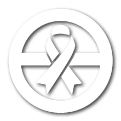 Typical SettingsPractitioners can implement practices designed to increase PrEP uptake and adherence in diverse mental illness, SUD, and HIV treatment settings, including the following:Safety net health clinics focused on HIV prevention and treatment18Mobile application that extends the reach ofPrEP support18Methadone maintenance clinics19Non-clinical testing centers; pharmacies; community health centers15-17Demographic GroupsSeveral categories of people can benefit from practicesdesigned to increase PrEP uptake and adherence, including:Young men (mean age of 24) who have sex with men (MSM)19Individuals who reported recreational drug use19Individuals who reported binge drinking over the past 3 months19PWID19People who test negative for HIV17PrEP should not be prescribed to people with HIV (as it is an inappropriate medical intervention for HIV) and/or people with severe renal insufficiency.10Practitioner TypesA diverse range of behavioral health practitioners and clinical providers can implement practices to increase PrEP uptake and adherence, including:Clinic and research staff18Graduate-level trained facilitators19Pharmacists15-17Intensity and DurationWhile PrEP can be taken indefinitely, intensity and duration of individual practices to support PrEP uptake and adherence vary depending on the intervention.PrEPMate includes daily text reminders to take PrEP and weekly check-in texts about PrEP adherence, side effects, and attitudes around PrEP sent from clinicians18-19CHRP-BB includes four 50-minute weeklygroup meetings that address behaviors related to increased risk of getting HIV and increased PrEP adherence and daily text reminders to take PrEP19P-PrEP includes same-day PrEP referral by a pharmacist and follow-up appointment with a clinician within 6 weeks17Syringe Services Programs (SSPs)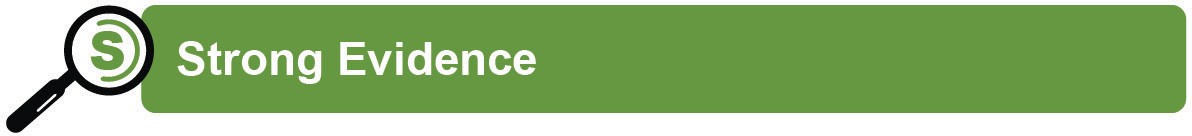 GoalSSPs reduce the risk of infectious disease associated with injection drug use through preventive services, including provision of sterile syringes, injection drug equipment, and harm reduction education, as well as linkage to HIV and mental illness and/or SUD treatment.21-23Decades of research demonstrate the efficacy andimportance of SSPs in reducing the transmission ofinfectious diseases, including HIV and hepatitis C virus (HCV).24 Due to concerns raised in the mid-1990s about the ethics of experimental design in SSP research,1-3 researchers have had to rely on longitudinal and epidemiological approaches to understand the impact of regular use of an SSP on reductions in harm associated with injection drug use, substance use frequency and treatment enrollment, and HIV incidence among PWID.SSPs have been shown to reduce HIV and HCV incidence by approximately 50 percent and are a key practice identified in the EHE initiative.25-26 Additionally, SSPs have been effective in engaging hard to reach populations, as SSPs reduce typical barriers to entry(e.g., clients do not need insurance coverage, pre- scheduled appointments, referrals)7 and can adjust delivery venues to meet community needs (e.g., fixed- site or mobile exchange vans).28 SSPs are also a prime setting for implementing combined interventions, including medication for opioid use disorder.29Outcomes Associated with SSPsTypical SettingsSSPs are community-based interventions that vary significantly based on implementation setting, geographic location, scope, and services to meet local community needs.26, 36 The eight studies in this evidence review showed that SSPs have been effective in both urban and rural settings and have operated successfully as both long-standing programs and temporary emergency public health responses to HIV outbreaks.SSPs have also been effective in both fixed-site andmobile settings.30-31Demographic GroupsPWID, regardless of gender, age, education, marital status, income, or housing status, can benefit from consistent availability of sterile syringes provided through SSPs.34 Access to sterile injection drug equipment, harm reduction education, and linkage to treatment through SSPs22 can lead to reductions inharm associated with injection drug use, substance usefrequency, and overall HIV incidence.30-35Geographic proximity may also impact an individual’s ability to access an SSP, suggesting that populations living near SSPs benefit most from their services.32In this practice, individuals can acquire large numbers of syringes to distribute to their networks of otherswho also inject. As a result, SSPs can facilitate a larger number of sterile syringes available within a community.33, 37Practitioner TypesSSP activities can be conducted by:Pharmacists, pharmacy managers, clerks, and technicians dispensing over-the-counter syringes34, 38Care service coordinators31 and outreachworkers39Professional staff and volunteers (including trained healthcare professionals)These personnel are best equipped to take on these roles when provided with overdose prevention and response training and appropriate education about sterile syringe distribution and needle-stick injuries.40-41Intensity and DurationSSPs are structural interventions designed to impact population health.38 Implementing an SSP is less about a specific number of interactions with PWID, and more about providing consistent, stable access to sterile syringes to increase the volume of sterile syringes available in a given community (benefiting both direct participants of SSPs and their networks).However, the higher the number of interactions with SSPs, the more opportunities a provider has to offer additional harm reduction education materials (e.g., naloxone kits, PrEP, PEP) and SUD treatment.Studies in this evidence review identified the followingfactors as affecting the success of service provision:Operating hours: Due to limited funding, SSPs may restrict their hours, potentially reducing interactions with clients and the numberof syringes provided (at the individual and community levels).34Location of the SSP: The distance betweenan individual’s home and the SSP has beenidentified as a barrier to accessing SSPs.32, 34, 39Number of syringes provided: SSPs can provide sterile syringes (not purchased using federal funding) in single or multiple day supplies, based on the number of syringes returned and reported injection frequency.31Contingency Management (CM)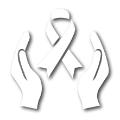 GoalCM is a behavioral therapy that uses motivational incentives and tangible reinforcers to increase desirable behavior.42-43 People in CM programs are given reinforcers—often vouchers that can be exchanged for money or goods, or chances to win prizes—when they consistently demonstrate positive behavior (e.g., negative urine drug screens, showing up for an appointment).44Many state Medicaid, Medicare, and private insurance entities may not reimburse for CM reinforcers. Additionally, the Department of Health and Human Services’ (HHS) Office of the Inspector General (OIG) has ruled that the Centers for Medicare and Medicaid Services (CMS) may not provide more than $75 annually (or $15 per individual appointment) in goods to beneficiaries, limiting CM enforcers to that amount.45-47 Medicaid, Medicare, and private insurance agencies may reimburse for CM as a service, but any value of payment for the reinforcers is prohibited. Therefore, CM implementation requires careful coordination with HHS, the state health department, and other insurance providers. Providers wishing to implement CM may identify other funding for reinforcers (up to $75 per beneficiary annually), including federal, state, and private grants, as well as contributions from or opportunities to share costs with community partners.Practitioners can implement CM along with individual or group counseling or in conjunction with scheduled medical visits, including urine drug screens, daily methadone dosing, or HIV-related appointments.48-49Outcomes Associated with CMCM is an effective psychosocial intervention for reducing substance use and maintaining substance use abstinence for periods of up to 1 year.50 In 2006, researchers began testing CM principles in the prevention and treatment of HIV.51 Behavior change takes time, and while CM has been shown to be effective for periods up to one year, it is important to note that these may be temporary changes for life-long disorders. HIV prevention and treatment outcomes attributed to CM are outlined below:Typical SettingsPractitioners can use CM across a variety of outpatient and inpatient settings and across urban, suburban, and rural settings, including:Outpatient treatment clinics42, 44, 48-49, 52SUD treatment settings (e.g., methadone clinics)49Counseling centers42, 25HIV-focused drop-in centers44Demographic GroupsPractitioner TypesCM can be implemented by a variety of practitioners, including:Counselors42, 53Post-doctoral fellows in psychology (who are provided with supervision from licensed psychologists)44Clinic staff with education levels ranging fromno bachelor’s degree to master’s degree in social work 48-49Formal CM-specific training is not required, but training or coursework in behavioral analysis is available to support implementation of this practice.Intensity and DurationCM does not require a prescribed number of sessionsor specified length of individual sessions, and hasdemonstrated efficacy when implemented in thefollowing settings for the following durations:An intensive outpatient setting with daily counseling over 6 weeks48A methadone clinic with daily methadone dosingand weekly individual and group counseling over 12 weeks42, 49A counseling center with individual counselingover 16 weeks52A counseling center with weekly group counseling sessions over 24 weeks44CM can also act as a “buy-in” for other behavioral interventions associated with longer-term benefits. For example, when combined with counseling, it may increase attendance at sessions, which in turn can have long-term therapeutic benefits.48Cognitive Behavioral Therapy (CBT)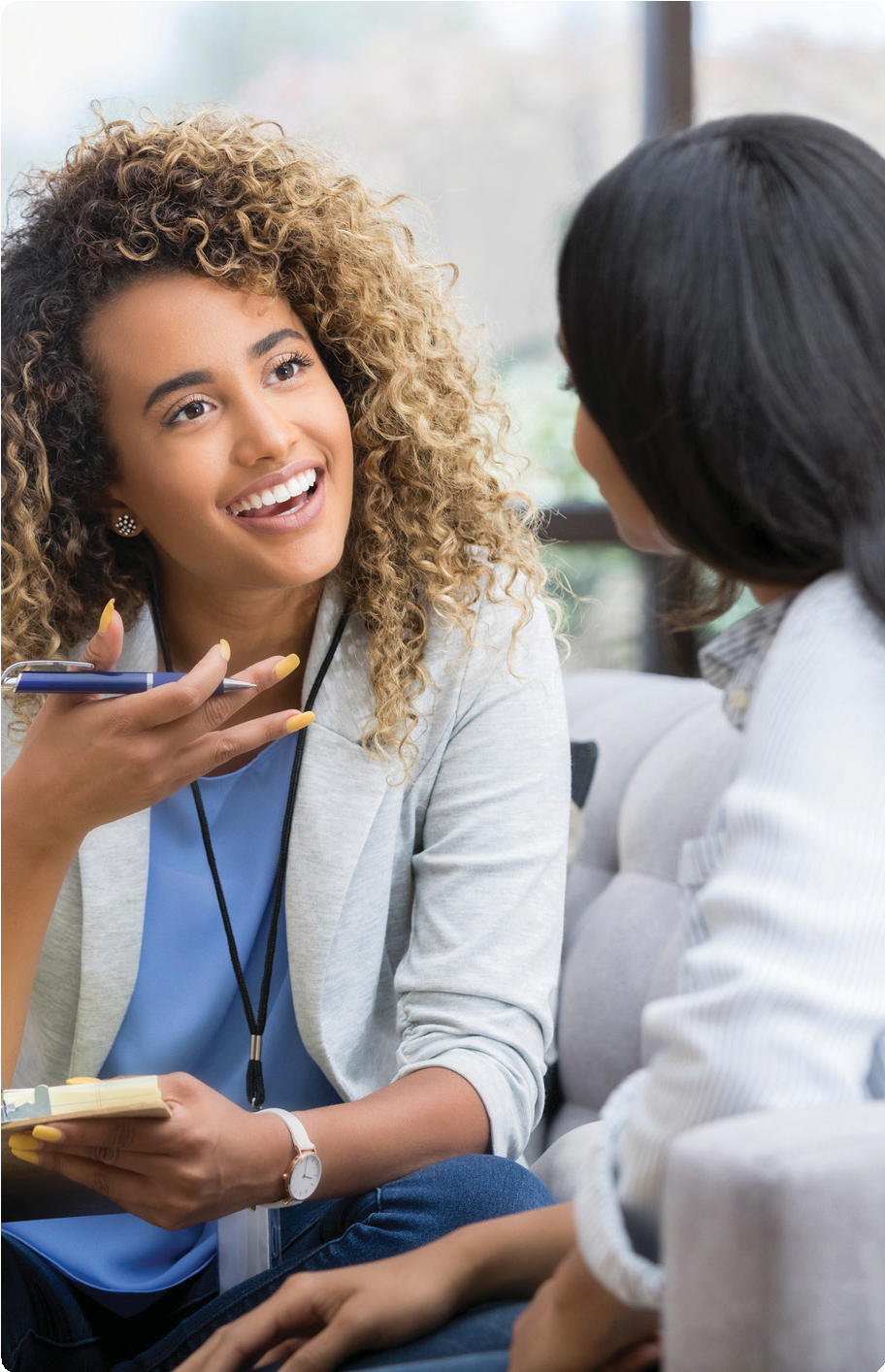 GoalProviders in mental health settings are uniquely positioned to prevent HIV and support linkage and retention in HIV care and ART adherence for people with HIV. Through individual and group counseling such as CBT, providers can build “reciprocal, robust, and trusting relationships” by having consistent and confidential interactions with clients over time.54CBT is a form of psychotherapy that seeks to modify problematic thinking, beliefs, or behavior through skill- building. CBT programs share three core principles. They are 1) goal-oriented; 2) time-limited; and 3) structured.55 CBT helps individuals identify specific problems and gain the skills to manage and solve them.56 All studies included in this evidence review employed the core componentsof CBT (basing individual and group work on thoughts, feelings, emotions, and skill-building).This evidence review includes specific applications of CBT for mental health clinicians to use with clients living with mental illness and/or SUD with and at risk for HIV, detailed below:Outcomes Associated with CBTTypical SettingsPractitioners can incorporate CBT in mental illness and/or SUD and social service settings including:Academic medical centers65Outpatient treatment centers57Methadone clinics63Homeless shelters71Community health clinics69Demographic GroupsCBT is a well-established, effective treatment for people with mental illness and/or SUD who have or at risk for HIV. It is appropriate for anyone who can relate to the CBT core components, problem-solving approach, and structure, including:Practitioner TypesCBT can be implemented effectively by a variety of professionals including:Clinical psychologists63Master’s level psychologists,68 social workers, and counselorsCase managers72Facilitators with an average of 10 years of experience leading group-based HIV prevention interventions with people who use drugs65Practitioners do not need to be certified to practice CBT, but certifications are available.73Intensity and DurationCBT generally provides the tools for behavior change in 8 to 12 individual or group sessions, meeting once or twice weekly, with each session lasting between 60 and 90 minutes.74 The length of treatment also varies depending on the individual’s symptoms, resources, and preference. As highlighted below, studies included in this evidence review varied by time and number of sessions.Patient NavigationGoalPatient navigation is a client-centered approach aimed at improving care engagement by addressing client and system barriers, and helps clients access medical andsupport services in an often complex healthcare system.75 Originally developed as a strategy to improve timely access to cancer screening, diagnosis, and treatment,76 patient navigation has been used to improve the health outcomes of multiple medical conditions, includingHIV. During individual sessions, navigators work with participants to facilitate access to care, review health information, overcome personal or logistical challenges, and provide psychosocial support by promoting self- efficacy and problem-solving behaviors. In addition to the sessions, navigators accompany participants to HIV care and SUD treatment appointments.In the context of the HIV-care continuum, patient navigation services typically focus on linkage to and retention in care, improving HIV treatment outcomes, client satisfaction, and client self-management.77Outcomes Associated with Patient NavigationTypical SettingsPractitioners can provide patient navigation services in a wide range of treatment settings including:Correctional and criminal justice settings78Mental illness and/or SUD treatment programs79Primary health and HIV-specific care clinics53Hospitals53Demographic GroupsPatient navigation can be used with a variety of populations, but is often targeted for those at highest likelihood of not linking to or continuing in care80 including:People with HIV, aged 18 or older, who report recent use of substances (i.e., opioids, stimulants, alcohol)53People with HIV (specifically men andtransgender women) transitioning from jail tothe community78Practitioner TypesPatient navigation can be implemented effectively by a variety of professionals including:Medical professionals or clinical staff, community members, social workers, and other diverse professionals (e.g., case management, discharge planning, criminal justice system)77Peer patient navigators78Patient navigators often share qualifications and skills with other support service providers in clinical settings, such as advocates, health educators, or case managers.74 Matching peer patient navigators with individuals who have similar experiences is a successful approach for linking and retaining clients in HIV care81 and can play a key role in building social networks and establishing trust, especially among stigmatized populations.82Intensity and DurationPatient navigation services are customized to the specific needs of clients, so there is no standard model for the intensity and duration of the program.80 Typically, navigators meet regularly with clients for 11 to 12 individual sessions over 6 months, and their work continues through a predetermined endpoint (determined by the clinic model). In the case of HIV care, this endpoint is often linkage to care.77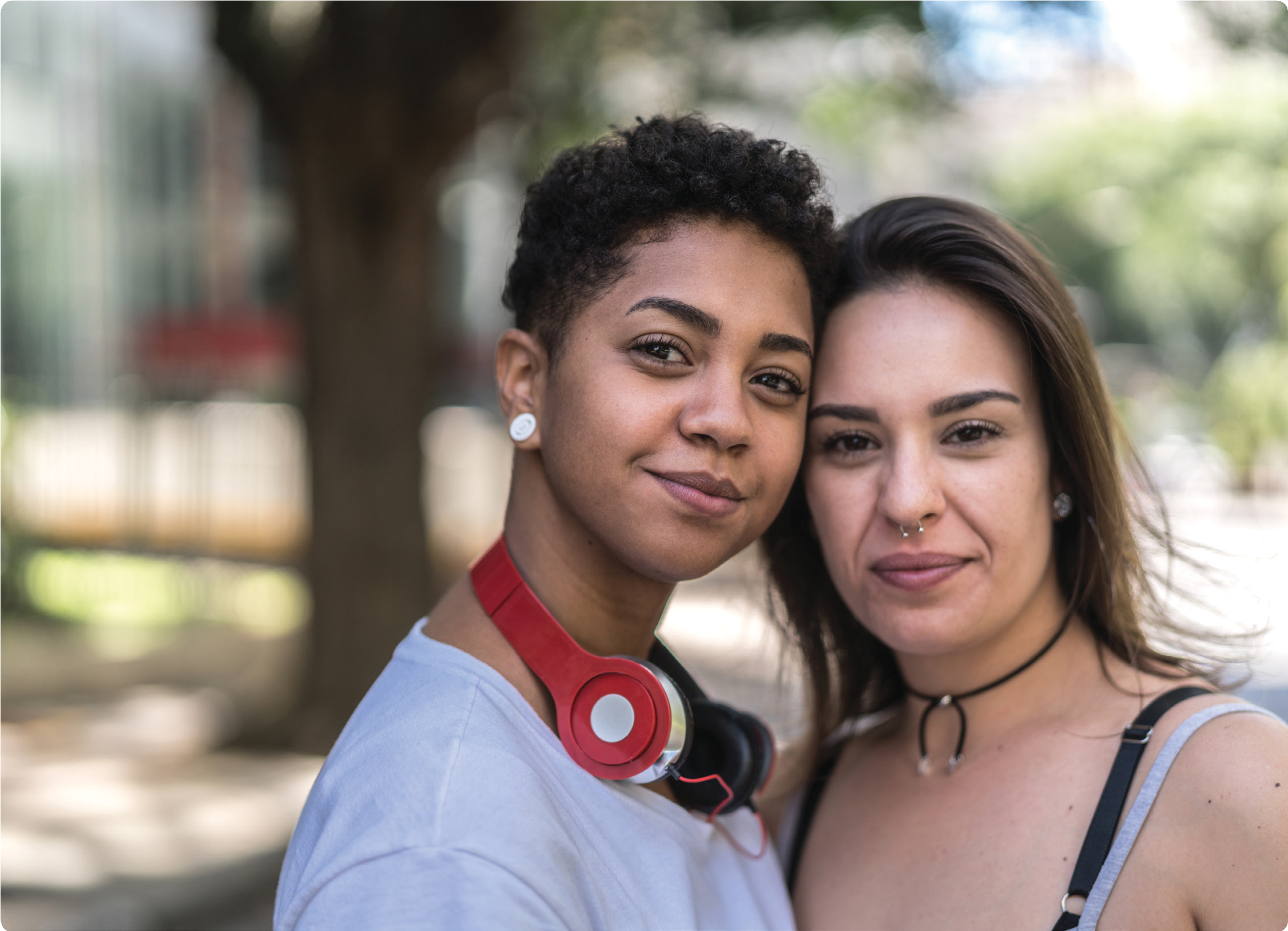 Summary of Evidence-based ReviewReference List1	Leary, W. E. (1996, October 18). Questions on ethics lead to review of needle-exchange study. The New York Times. https://www.nytimes.com/1996/10/18/ us/questions-on-ethics-lead-to-review-of-needle- exchange-study.html 2	Benowitz, S. (1997, February 2). Politics polarizing issues in needle-exchange study. The Scientist. https://www.the-scientist.com/news/politics- polarizing-issues-in-needle-exchange-study-576353	Fisher, D. G., Fenaughty, A. M., Cagle, H. H., & Wells, R. S. (2003). Needle exchange andinjection drug use frequency: A randomized clinical trial. Journal of Acquired Immune Deficiency Syndromes (JAIDS), 33(2), 199-205. https://doi. org/10.1097/00126334-200306010-000144	Abdul-Quader, A. S., Feelemyer, J., Modi, S., Stein, E. S., Briceno, A., Semaan, S., Horvath, T., Kennedy, G. E., & Des Jarlais, D. C. (2013).Effectiveness of structural-level needle/syringe programs to reduce HCV and HIV infection among people who inject drugs: A systematic review. AIDS and Behavior Addiction, 17(9), 2878-2892. https:// doi.org/10.1007/s10461-013-0593-y 5	Aspinall, E. J., Nambiar, D., Goldberg, D. J., Hickman, M., Weir, A., Van Velzen, E., Palmateer, N., Doyle, J. S., Hellard, M. E., & Hutchinson,S. J. (2014). Are needle and syringe programmes associated with a reduction in HIV transmission among people who inject drugs: A systematic review and meta-analysis. International Journal of Epidemiology, 43(1), 235-248. https://doi.org/ doi:10.1093/ije/dyt2436 Centers for Disease Control and Prevention. (2020, May 18). Pre-exposure prophylaxis (PrEP). https:// www.cdc.gov/hiv/clinicians/prevention/prep.html 7	Cohen, J. (2020). Long-acting injectable drug prevents HIV infections. Science. https://doi. org/10.1126/science.abc8634 8	U.S. Preventive Services Task Force. (2019). Preexposure prophylaxis for the prevention of HIV infection: U.S. Preventive Services Task Force recommendation statement. Journal of the American Medical Association (JAMA), 321(22), 2203-2213. https://doi.org/10.1001/jama.2019.63909	Centers for Disease Control and Prevention. (2019, October 17). PrEP. https://www.cdc.gov/hiv/basics/ prep.html 10 Centers for Disease Control and Prevention. (2020, May 18). Pre-exposure prophylaxis (PrEP).https:// www.cdc.gov/hiv/clinicians/prevention/prep.html11	Sidebottom, D., Ekström, A. M., & Strömdahl, S. (2018). A systematic review of adherence to oral pre-exposure prophylaxis for HIV - How can we improve uptake and adherence? BMC Infectious Diseases, 18(1), 581-581. https://doi.org/10.1186/ s12879-018-3463-4 12	Otto, M. A. (2019, April 4). PrEP adherence lowest among Medicaid patients, others. MDedge. https:// www.mdedge.com/infectiousdisease/article/198180/ hiv/prep-adherence-lowest-among-medicaid- patients-others13	Huang, Y. A., Tao, G., Smith, D. K., & Hoover,K. W. (2020). Persistence with HIV preexposure prophylaxis in the United States, 2012-2017. Clinical Infectious Diseases. Advance online publication. https://doi.org/10.1093/cid/ciaa03714	Kay, E. S., & Pinto, R. M. (2020). Is insurance a barrier to HIV preexposure prophylaxis?Clarifying the issue. American Journal of Public Health, 110(1), 61-64. https://doi.org/10.2105/ AJPH.2019.30538915	Havens, J. P., Scarsi, K. K., Sayles, H., Klepser,D. G., Swindells, S., & Bares, S. H. (2019). Acceptability and feasibility of a pharmacist-led human immunodeficiency virus pre-exposure prophylaxis program in the midwestern United States. Open Forum Infectious Diseases, 6(10), ofz365. https://doi.org/10.1093/ofid/ofz36516	Khosropour, C. M., Backus, K. V., Means, A. R., Beauchamps, L., Johnson, K., Golden, M. R., & Mena, L. (2020). A pharmacist-led, same-day, HIV pre-exposure prophylaxis initiation program to increase PrEP uptake and decrease time to PrEP initiation. AIDS Patient Care & STDs, 34(1), 1-6. https://doi.org/10.1089/apc.2019.0235 17	Smith, B. L., Hester, A. M., Cantos, V. D., James, T. R., & Lora, M. H. (2019). 1280. A pharmacist-led PrEP program at the epicenter of the HIV epidemic in Atlanta; our experience. Open Forum Infectious Diseases, 6(Suppl 2), S461. https://doi.org/10.1093/ ofid/ofz360.114318	Liu, A. Y., Vittinghoff, E., von Felten, P., Amico, K. R., Anderson, P. L., Lester, R., Andrew, E., Estes, I., Serrano, P., Brothers, J., Buchbinder, S., Hosek, S., & Fuchs, J. D. (2019). Randomized controlled trial of a mobile health intervention to promote retention and adherence to preexposure prophylaxis among young people at risk for human immunodeficiency virus: The epic study. Clinical Infectious Diseases, 68(12), 2010-2017. https://doi.org/10.1093/cid/ ciy810 19	Shrestha, R., Altice, F. L., Karki, P., & Copenhaver,M. M. (2018). Integrated bio-behavioral approach to improve adherence to pre-exposure prophylaxis and reduce HIV risk in people who use drugs: A pilot feasibility study. AIDS and Behavior, 22(8), 2640- 2649. https://doi.org/10.1007/s10461-018-2099-0 20	National Association of Public Hospitals and Health Systems. (n.d.). What is a Safety Net Hospital? http://www.literacynet.org/hls/hls_conf_materials/ WhatIsASafetyNetHospital.pdf 21	Dawson, L., & Kates, J. (2018). HIV and the opioid epidemic: 5 key points. Kaiser Family Foundation. https://www.kff.org/hivaids/issue-brief/hiv-and-the- opioid-epidemic-5-key-points/ 22	Centers for Disease Control and Prevention (2020, June 4). Summary of information on the safety and effectiveness of syringe services programs (SSPs). https://www.cdc.gov/ssp/syringe-services-programs- summary.html 23	HIV.gov. (2020, January 31). Syringe services programs - Opioid crisis is raising risks of HIV & other infectious diseases. https://www.hiv.gov/ federal-response/policies-issues/syringe-services- programs24	HIV.gov. (2020, July 2). What is Ending the HIV Epidemic: A plan for America?. https://www.hiv. gov/federal-response/ending-the-hiv-epidemic/ overview25	Ojikutu, B., Holman, J., Kunches, L., Landers, S.,Perlmutter, D., Ward, M., Fant, G., & Hirschhorn,L. (2014). Interdisciplinary HIV care in a changing healthcare environment in the USA. AIDS Care, 26(6), 731-735. https://doi.org/10.1080/09540121.20 13.85529926	Centers for Disease Control and Prevention (2019, May 23). Syringe services programs (SSPs) fact sheet. https://www.cdc.gov/ssp/syringe-services- programs-factsheet.html27	Clarke, K., Harris, D., Zweifler, J. A., Lasher, M., Mortimer, R. B., & Hughes, S. (2016). The significance of harm reduction as a social andhealth care intervention for injecting drug users: An exploratory study of a needle exchange program in Fresno, California. Social Work In Public Health, 31(5), 398-407. https://doi.org/10.1080/19371918.2015.113752228	Miller, C. L., Tyndall, M., Spittal, P., Li, K., Palepu, A., & Schechter, M. T. (2002). Risk-taking behaviors among injecting drug users who obtain syringes from pharmacies, fixed sites, and mobile van needle exchanges. Journal of Urban Health, 79(2), 257- 265. https://doi.org/10.1093/jurban/79.2.25729	Hood, J. E., Banta-Green, C. J., Duchin, J. S., Breuner, J., Dell, W., Finegood, B., Glick, S. N., Hamblin, M., Holcomb, S., Mosse, D., Oliphant- Wells, T., & Shim, M. M. (2019). Engaging an unstably housed population with low-barrier buprenorphine treatment at a syringe services program: Lessons learned from Seattle, Washington. Substance Abuse, 1-9. https://doi.org/10.1080/08897 077.2019.163555730	Kerr, T., Small, W., Buchner, C., Zhang, R., Li, K., Montaner, J., & Wood, E. (2010). Syringe sharing and HIV incidence among injection drug users and increased access to sterile syringes. AmericanJournal of Public Health, 100(8), 1449-1453. https:// doi.org/10.2105/AJPH.2009.17846731	Dasgupta, S., Broz, D., Tanner, M., Patel, M., Halleck, B., Peters, P. J., Weidle, P. J., O’Donnell, J., Amlung, J., McAlister, C., Chapman, E., Bailey, A., Burnett, J., & Duwve, J. (2019). Changes in reported injection behaviors following the public health response to an HIV outbreak among peoplewho inject drugs: Indiana, 2016. AIDS and Behavior, 23(12), 3257-3266. https://doi.org/10.1007/s10461-019-02600-x32	Williams, C. T., & Metzger, D. S. (2010). Race and distance effects on regular syringe exchange program use and injection risks: A geobehavioral analysis. American Journal of Public Health, 100(6), 1068-1074. https://doi.org/10.2105/ AJPH.2008.15833733	Behrends, C. N., Li, C., & Gibson, D. R. (2017). Decreased odds of injection risk behavior associated with direct versus indirect use of syringe exchange: Evidence from two California cities. Substance Use & Misuse, 52(9), 1151-1159. https://doi.org/10.1080/ 10826084.2017.129918234	Rudolph, A. E., Crawford, N. D., Ompad, D. C., Benjamin, E. O., Stern, R. J., & Fuller, C.M. (2010). Comparison of injection drug users accessing syringes from pharmacies, syringe exchange programs, and other syringe sources to inform targeted HIV prevention and intervention strategies. Journal of the American Pharmacists Association, 50(2), 140-147. https://doi.org/10.1331/ japha.2010.0919335	Huo, D., Bailey, S. L., & Ouellet, L. J. (2006). Cessation of injection drug use and change in injection frequency: The Chicago needle exchange evaluation study. Addiction, 101(11), 1606-1613. https://doi.org/10.1111/j.1360-0443.2006.01577.x36	North American Syringe Exchange Network. (n.d.). SEP locations. Retrieved July 17, 2020, from https:// nasen.org/map/37	Benyo, A. (2006). Promoting secondary exchange: Opportunities to advance public health. The Harm Reduction Coalition. http://harmreduction.org/hrc/wp-content/uploads/2012/01/ promotingsecondaryexchange.pdf38	Cooper, H., Des Jarlais, D., Ross, Z., Tempalski, B., Bossak, B. H., & Friedman, S. R. (2012). Spatial access to sterile syringes and the odds of injecting with an unsterile syringe among injectors: A longitudinal multilevel study. Journal of Urban Health: Bulletin of the New York Academy of Medicine, 89(4), 678-696. https://doi.org/10.1007/ s11524-012-9673-y39	Welch-Lazoritz, M., Habecker, P., Dombrowski, K., Villegas, A. R., Davila, C. A., Colón, Y. R., & De León, S. M. (2017). Differential access to syringe exchange and other prevention activitiesamong people who inject drugs in rural and urban areas of Puerto Rico. International Journal of Drug Policy, 43, 16-22. https://doi.org/10.1016/j. drugpo.2016.12.01140	AIDS Projects Management Group. (2007) Guide to starting and managing needle and syringe programmes. World HealthOrganization. https://apps.who.int/iris/bitstream/ handle/10665/43816/9789241596275_eng. pdf?sequence=141	New York State Department of Health AIDS Institute. (2009, January). Policies and procedures: Syringe exchange programs. Harm Reduction Coalition. https://harmreduction.org/hrc/wp-content/ uploads/2012/01/NYSDOHAI-pp.pdf42	Ghitza, U. E., Epstein, D. H., & Preston, K. L. (2008). Contingency management reduces injection- related HIV risk behaviors in heroin and cocaine using outpatients. Addictive Behaviors, 33(4), 593- 604. https://doi.org/10.1016/j.addbeh.2007.11.00943	Shoptaw, S., Reback, C. J., Peck, J. A., Yang, X., Rotheram-Fuller, E., Larkins, S., Veniegas, R. C., Freese, T. E., & Hucks-Ortiz, C. (2005). Behavioral treatment approaches for methamphetamine dependence and HIV-related sexual risk behaviors among urban gay and bisexual men. Drug and Alcohol Dependence, 78(2), 125-134. https://doi. org/10.1016/j.drugalcdep.2004.10.00444	Petry, N. M., Weinstock, J., Alessi, S. M., Lewis,M. W., & Dieckhaus, K. (2010). Group-based randomized trial of contingencies for health and abstinence in HIV patients. Journal of Consulting and Clinical Psychology, 78(1), 89-97. https://doi.org/10.1037/a001677845 Special advisory bulletin: Offering gifts and other inducements to beneficiaries. (2002). Office of the Inspector General. https://oig.hhs.gov/fraud/docs/ alertsandbulletins/SABGiftsandInducements.pdf46	Health Care Programs: Fraud and abuse; Revised OIG civil money penalties resulting from public law 104–191. (2000). Office of the Inspector General. https://oig.hhs.gov/authorities/docs/cmpfinal.pdf47	Office of Inspector General policy statement regarding gifts of nominal value to medicare and medicaid beneficiaries. (2016). Office of theInspector General. https://oig.hhs.gov/fraud/docs/ alertsandbulletins/OIG-Policy-Statement-Gifts-of- Nominal-Value.pdf48	Petry, N. M., Weinstock, J., & Alessi, S. M. (2011). A randomized trial of contingency management delivered in the context of group counseling. Journal of Consulting and Clinical Psychology, 79(5), 686- 696. https://doi.org/10.1037/a002481349	Hanson, T., Alessi, S. M., & Petry, N. M. (2008). Contingency management reduces drug-related human immunodeficiency virus risk behaviors in cocaine-abusing methadone patients. Addiction, 103(7), 1187-1197. https://doi.org/10.1111/j.1360- 0443.2008.02216.x50	Haug, N. A., & Sorensen, J. L. (2006). Contingency management interventions for HIV-related behaviors. Current HIV/AIDS Reports, 3(4), 154- 159. https://doi.org/10.1007/s11904-006-0010-551  Schroeder, J. R., Epstein, D. H., Umbricht, A., & Preston, K. L. (2006). Changes in HIV risk behaviors among patients receiving combined pharmacological and behavioral interventions for heroin and cocaine dependence. AddictiveBehaviors, 31(5), 868-879. https://doi.org/10.1016/j.addbeh.2005.07.00952	Rosen, M. I., Dieckhaus, K., McMahon, T. J., Valdes, B., Petry, N. M., Cramer, J., & Rounsaville,B. (2007). Improved adherence with contingency management. AIDS Patient Care & STDs, 21(1), 30- 40. https://doi.org/10.1089/apc.2006.002853	Metsch, L. R., Feaster, D. J., Gooden, L., Matheson, T., Stitzer, M., Das, M., Jain, M. K., Rodriguez, A. E., Armstrong, W. S., Lucas, G. M., Nijhawan, A. E., Drainoni, M., Herrera, P., Vergara-Rodriguez,P., Jacobson, J. M., Mugavero, M. J., Sullivan, M.,Daar, E. S., McMahon, D. K.,… Del Rio, C. (2016). Effect of patient navigation with or without financial incentives on viral suppression among hospitalized patients with HIV infection and substance use: A randomized clinical trial. Journal of the American Medical Association (JAMA), 316(2), 156-170. https://doi.org/10.1001/jama.2016.891454	Seeman, M. V. (2015). The role of mental health services in addressing HIV infection among women with serious mental illness. PsychiatricServices, 66(9), 966-974. https://ps.psychiatryonline. org/doi/10.1176/appi.ps.20140041155	Beck, J. S. (2011). Cognitive behavior therapy: Basics and beyond (2nd ed.). Guilford Press.56	Fenn, K., & Byrne, M. (2013). The key principles of cognitive behavioural therapy. InnovAiT, 6(9), 579- 585. https://doi.org/10.1177/175573801247102957	Malow, R. M., McMahon, R. C., Dévieux, J., Rosenberg, R., Frankel, A., Bryant, V., Lerner, B., & Miguez, M. J. (2012). Cognitive behavioral HIV risk reduction in those receiving psychiatric treatment: A clinical trial. AIDS and Behavior, 16(5), 1192-1202. https://doi.org/10.1007/s10461-011-0104-y58	O’Cleirigh, C., Safren, S. A., Taylor, S. W., Goshe,B. M., Bedoya, C. A., Marquez, S. M., Boroughs, M. S., & Shipherd, J. C. (2019). Cognitive behavioral therapy for trauma and self-care (CBT-tsc) in men who have sex with men with a history of childhood sexual abuse: A randomized controlled trial. AIDS and Behavior, 23(9), 2421-2431. https://doi. org/10.1007/s10461-019-02482-z59	Taylor, S. W., Goshe, B. M., Marquez, S. M., Safren, S. A., & O’Cleirigh, C. (2018). Evaluating a novel intervention to reduce trauma symptoms and sexual risk taking: Qualitative exit interviews with sexual minority men with childhood sexual abuse. Psychology, Health & Medicine, 23(4), 454-464. https://doi.org/10.1080/13548506.2017.1348609 60	Mimiaga, M. J., Pantalone, D. W., Biello, K. B.,Hughto, J. M. W., Frank, J., O’Cleirigh, C., Reisner,S. L., Restar, A., Mayer, K. H., & Safren, S. A. (2019). An initial randomized controlled trial of behavioral activation for treatment of concurrent crystal methamphetamine dependence and sexual risk for HIV acquisition among men who have sex with men. AIDS Care, 31(9), 1083-1095. https://doi. org/10.1080/09540121.2019.1595518 61	Hart, T. A., Tulloch, T. G., & O’Cleirigh, C. (2014). Integrated cognitive behavioral therapy for social anxiety and HIV prevention for gay and bisexual men. Cognitive and Behavioral Practice, 21(2), 149- 160. https://doi.org/10.1016/j.cbpra.2013.07.00162	Hart, T. A., Noor, S. W., Vernon, J. R., Antony, M. M., Gardner, S., & O’Cleirigh, C. (2020). Integrated cognitive-behavioral therapy for social anxiety and HIV/STI prevention for gay and bisexual men: A pilot intervention trial. Behavior Therapy, 51(3), 503-517. https://doi.org/10.1016/j.beth.2019.09.00163	Safren, S. A., O’Cleirigh, C. M., Bullis, J. R., Otto,M. W., Stein, M. D., & Pollack, M. H. (2012). Cognitive behavioral therapy for adherence and depression (CBT-ad) in HIV-infected injection drug users: A randomized controlled trial. Journal of Consulting and Clinical Psychology, 80(3), 404-415. https://doi.org/10.1037/a002820864	Newcomb, M. E., Bedoya, C. A., Blashill, A. J., Lerner, J. A., O’Cleirigh, C., Pinkston, M. M., & Safren, S. A. (2015). Description and demonstration of cognitive behavioral therapy to enhance antiretroviral therapy adherence and treat depression in HIV-infected adults. Cognitive and Behavioral Practice, 22(4), 430-438. https://doi.org/10.1016/j. cbpra.2014.02.00165	Tobin, K., Davey-Rothwell, M. A., Nonyane, B.A. S., Knowlton, A., Wissow, L., & Latkin, C. A. (2017). RCT of an integrated CBT-HIV intervention on depressive symptoms and HIV risk. PloS One, 12(12), e0187180-e0187180. https://doi.org/10.1371/ journal.pone.018718066	Mimiaga, M. J., Reisner, S. L., Pantalone, D.W., O’Cleirigh, C., Mayer, K. H., & Safren, S.A. (2012). A pilot trial of integrated behavioral activation and sexual risk reduction counseling for HIV-uninfected men who have sex with men abusing crystal methamphetamine. AIDS Patient Care and STDs, 26(11), 681-693. https://doi.org/https://dx.doi. org/10.1089%2Fapc.2012.021667	Safren, S. A., O’Cleirigh, C., Tan, J. Y., Raminani,S. R., Reilly, L. C., Otto, M. W., & Mayer, K. H. (2009). A randomized controlled trial of cognitive behavioral therapy for adherence and depression (CBT-ad) in HIV-infected individuals. Health Psychology, 28(1), 1-10. https://doi.org/10.1037/ a001271568	Safren, S. A., Bedoya, C. A., O’Cleirigh, C., Biello,K. B., Pinkston, M. M., Stein, M. D., Traeger, L.,Kojic, E., Robbins, G. K., Lerner, J. A., Herman,D. S., Mimiaga, M. J., & Mayer, K. H. (2016). Cognitive behavioural therapy for adherence and depression in patients with HIV: A three-arm randomised controlled trial. The Lancet HIV, 3(11), e529-e538. https://doi.org/10.1016/S2352-3018(16)30053-469	Simoni, J. M., Wiebe, J. S., Sauceda, J. A., Huh, D., Sanchez, G., Longoria, V., Andres Bedoya, C., & Safren, S. A. (2013). A preliminary RCT of CBT-AD for adherence and depression among HIV-positive Latinos on the U.S.-Mexico border: The Nuevo Día study. AIDS and Behavior, 17(8), 2816-2829. https:// doi.org/10.1007/s10461-013-0538-570	Johnson, M. O., Charlebois, E., Morin, S. F., Remien, R. H., Chesney, M. A., & National Institute of Mental Health Healthy Living Project Team. (2007). Effects of a behavioral intervention on antiretroviral medication adherence among people living with HIV: The healthy living project randomized controlled study. Journal of Acquired Immune Deficiency Syndromes (JAIDS), 46(5), 574- 580. https://doi.org/10.1097/qai.0b013e318158a47471	Mayer, K. H., Safren, S. A., Elsesser, S. A., Psaros, C., Tinsley, J. P., Marzinke, M., Clarke, W., Hendrix, C., Taylor, S. W., Haberer, J., & Mimiaga, M. J. (2017). Optimizing pre-exposure antiretroviral prophylaxis adherence in men who have sex with men: Results of a pilot randomized controlled trial of “Life-Steps for PrEP”. AIDS and Behavior, 21(5), 1350-1360. https://doi.org/10.1007/s10461-016- 1606-472	Linn, J., Neff, J. A., Theriot, R., Harris, J., Interrante, J., & Graham, M. (2003). Reaching impaired populations with HIV prevention programs: A clinical trial for homeless mentally ill African- American men. Cellular and Molecular Biology (Noisy-le-Grand, France), 49(7), 1167-1175. https:// pubmed.ncbi.nlm.nih.gov/14682400/73	Beck Institute. (2019). Beck CBT certification.https://beckinstitute.org/certification/74	Foa, E. B., Keane, T. M., Friedman, M. J., & Cohen, J. A. (2009). Effective treatments for PTSD:Practice guidelines from the International Society for Traumatic Stress Studies (2nd ed.). Guilford Press.75 Boston University Center for Innovation in Social Work & Health (2016). Enhanced patient navigation for HIV-positive women of color. TargetHIV. https:// targethiv.org/deii/deii-enhanced-patient-navigation76	Harold P. Freeman Patient Navigation Institute. (2020). Our model: The gold standard. http://www. hpfreemanpni.org/our-model/77	Farrisi, D., & Dietz, N. (2013). Patient navigation is a client-centered approach that helps to engage people in HIV care. HIV Clinician, 25(1), 1-3. https://pubmed.ncbi.nlm.nih.gov/2347695778	Cunningham, W. E., Weiss, R. E., Nakazono, T., Malek, M. A., Shoptaw, S. J., Ettner, S. L., & Harawa, N. T. (2018). Effectiveness of a peernavigation intervention to sustain viral suppression among HIV-positive men and transgender women released from jail: The link la randomized clinical trial. JAMA Internal Medicine, 178(4), 542-553. https://doi.org/10.1001/jamainternmed.2018.015079	Center for Health Policy and Inequalities Research. (n.d.). Including peers as part of a substance use treatment program for individuals living with HIV: The peer assisted treatment of HIV and substance (PATHS) model. http://chpir.org/wp-content/uploads/ paths_model.pdf80	Broeckaert, L., & Challacombe, L. (2014, August 11). Health navigation: A review of the evidence. Remedy Health Media. https://www.thebodypro. com/article/health-navigation-a-review-of-the- evidence81	Cabral, H. J., Davis-Plourde, K., Sarango, M., Fox, J., Palmisano, J., & Rajabiun, S. (2018). Peer support and the HIV continuum of care: Results from a multi-site randomized clinical trial inthree urban clinics in the United States. AIDS and Behavior, 22(8), 2627-2639. https://doi.org/10.1007/ s10461-017-1999-882	AIDS United. (2015). Best practices for integrating peer navigators into HIV models of care. https:// www.aidsunited.org/data/files/Site_18/PeerNav_ v8.pdf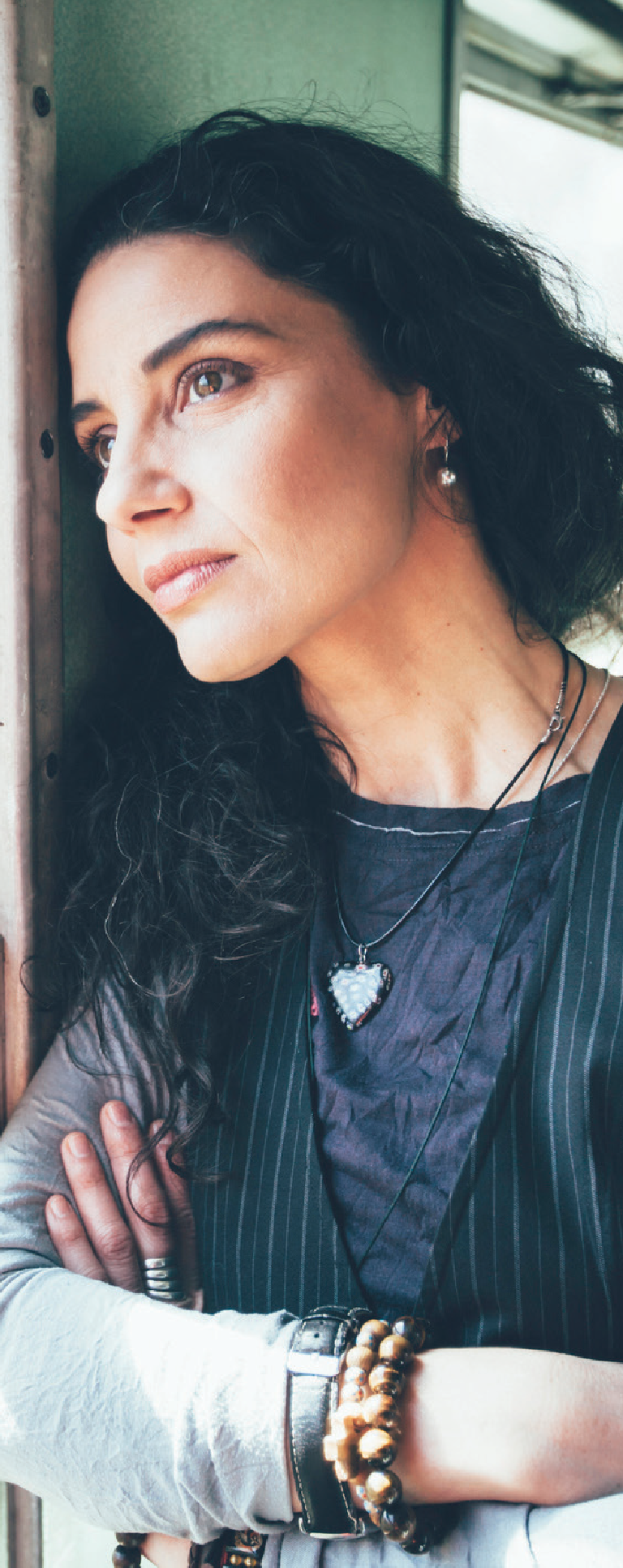 Guidance for Selecting and Implementing Evidence-based PracticesThis chapter discusses key implementation considerations to address the challenges of implementing programsfor human immunodeficiency virus (HIV) prevention and treatment among people with mental illness and/ or substance use disorders (SUD). It covers steps frompractice selection and program funding through engaging and retaining people in care.Prior to implementing practices identified in Chapter 2, each program or clinic should conduct a needs assessment to understand the following factors:Client population (e.g., the population of focus, their unique HIV-related risk factors,1 cultures, challenges, and assets)Existing protocols and procedures that couldfacilitate or become barriers to implementation (e.g., intake procedures)Local factors that could impact service delivery(e.g., partnerships with community-based organizations and service providers, geography, transportation, and socio-political climate)2Program or organizational strengths, resources, and areas for development (e.g., organizational leaders and program champions, budget, available health insurance reimbursementto support planned activities, staffing and infrastructure, and information management support)3Training opportunities (program-specific andongoing professional development)Based on the needs assessment, practitioners can work with their clinical teams, administrators, leaders, and community members and partners to take thefollowing steps to identify practices that are appropriate and feasible given available resources and local characteristics:Identify prevention and treatment prioritiesIdentify desired short- and long-term outcomesMap resources (e.g., housing, employment, transportation, legal services) available within the local area to effectively connect clients with needed servicesDevelop a logic model (a graphic depiction of the relationship between a program’s activities and their intended outcomes)4Implementation Challenges and StrategiesThis chapter includes strategies to promote implementation and appropriate adaptation of practices to the population of focus, as well as specific implementation tools for the programs and practices described in Chapters 2 and 4. Key considerations described in this chapter include:Adapting and tailoring the practice to meet the needs of the client populationCare coordinationWorkforce capacity and developmentAccess to servicesFinancing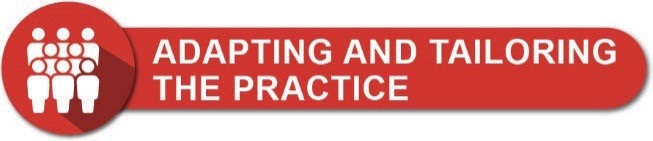 ChallengePractices implemented without adaptation may not be relevant to or acceptable for the client population.5Practices should be culturally relevant, available in the appropriate language, and produced at the appropriate reading level.6-7StrategiesProgram administrators and clinic leadership can:Identify and consistently implement key characteristics (or core components) of each practice to generate anticipated outcomes.1, 9 Outside of the core components, organizations can use their needs assessment to identifylocal-level adaptations that will improve service delivery to their client population.10When adapting a program, organizations shouldstrive to preserve the setting (e.g., outpatient clinic, mobile health unit), maintain the prescribed dosage, and, if necessary, add rather than remove content.11Use a systematic process, such as the ADAPT- ITT model, to balance local program adaptation needs and adherence to the instructions provided in the original model.5Engage existing and potential clients in project planning, practice selection, and materials development. Members of the client community will have insight into ways to make programs culturally appropriate, reflecting a community’s preferred language, attitudes, beliefs, values, and experiences.Assess and address staff and client health literacy,12-13 and ensure materials meet federal plainlanguage and National Standards for Culturally and Linguistically Appropriate Services guidelines.14-15Adapt and tailor client care plans andindividualize case management approaches to meet the unique needs of the client. Effective case management is a client-driven process where the case manager and client collaborate on a care plan, including specific goals for prevention or treatment, and then continue to communicate to ensure the client is able to reach their goals.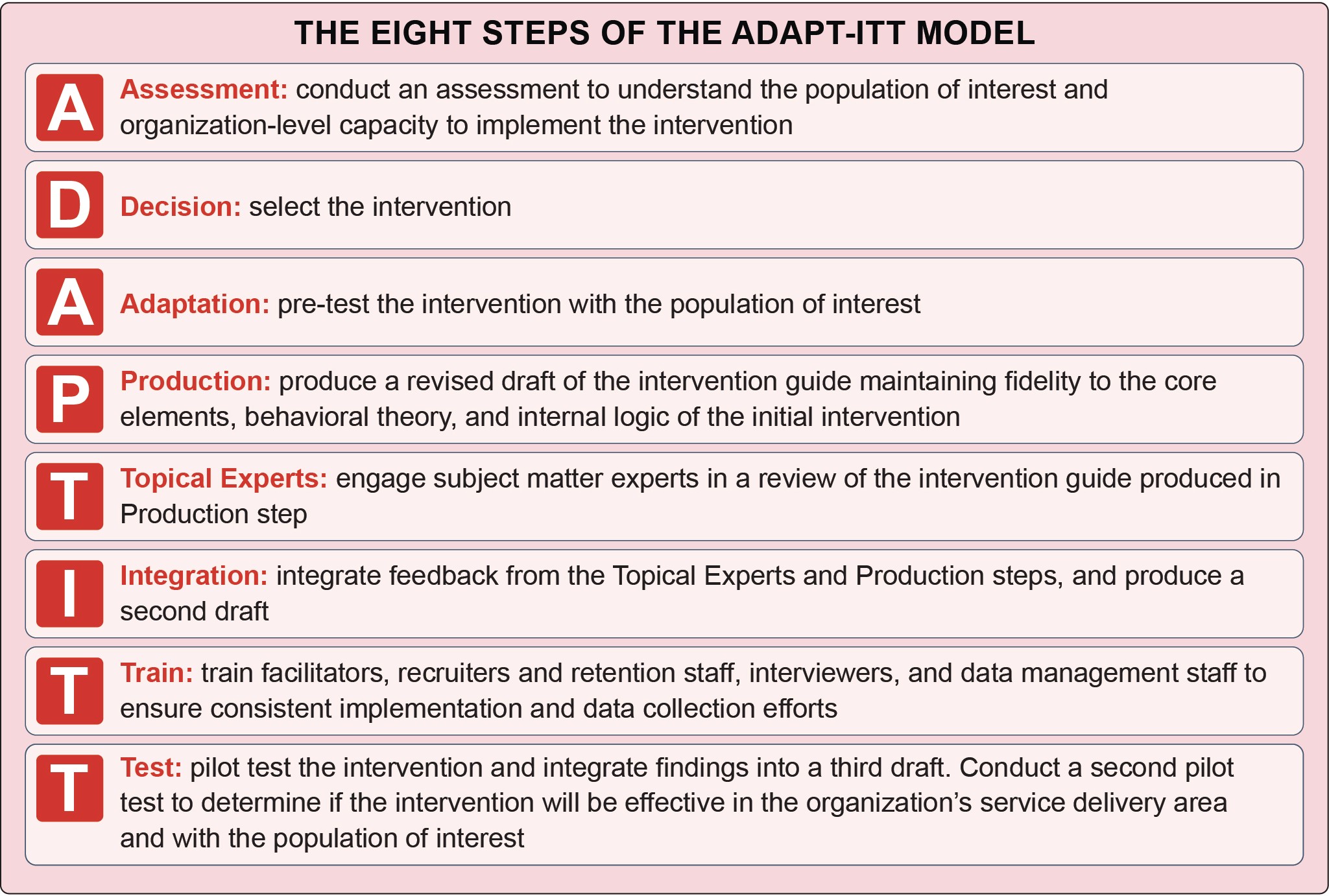 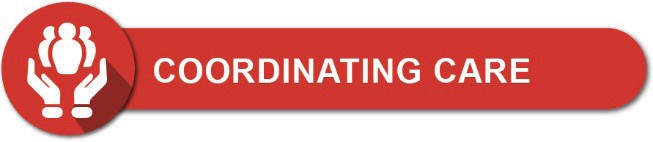 ChallengePeople at risk for or with HIV who also have co-occurring mental illness and/or SUD experience complex medical comorbidities. Fragmented behavioral health and HIV primary care services make it difficult for practitioners to communicate with each other and their clients, potentially leading to poor HIV and mental illness and/or SUD outcomes.16Moreover, fragmented care systems place a burden on the clients as they become the ones responsible forcommunicating sometimes complex health information among practitioners. Ancillary needs (e.g., housing, childcare, transportation, food insecurity, employment), which are critical to clients seeking or engaging in care, may also be difficult to address in a fragmented system.17-20StrategiesEffectively addressing these interrelated conditions takes a coordinated approach21 between mental illness and/or SUD and HIV care providers, and other agencies and stakeholders that are well-positioned to address the social determinants of health. Coordinated models may feature screening for mental illness and/or SUD using validated tools; team-based care, including both physician andnon-physician staff; shared IT and electronic medical record systems to facilitate communication within care teams; and systematic measurement and review of patient outcomes.When HIV clinics screen for mental illness and SUD and are able to provide coordinated care to address mental illness, SUD, and HIV, clients are more likely to reach viral suppression than their counterparts visiting HIV primary care services without coordinated mental health and substance use services.32 Coordinated services help practitioners streamline service delivery to address unmet needs.Practitioners can use the following strategies to determine the level of integration feasible and appropriate within their organization:Identify leaders within clinical networks and health systems who can champion integration and advocate for coordination, co-location, and integration over time.21 Integrationtakes administrative, political, and financial investments, as well as cultural change and different ways of communicating among care teams and clinics.Modify funding structures, billing codes, and procedures to account for new coordinated models and consultation between practitioners.21Permit data sharing across AIDS-ServiceOrganizations, social and health service practitioners, behavioral health specialists, and the department of corrections to increaseservice coordination.33 When sharing data across organizations, review updated laws, policies, and regulations on confidentiality to maintain compliance and protect client information34and obtain consent from clients for data sharing during client assessment and intake.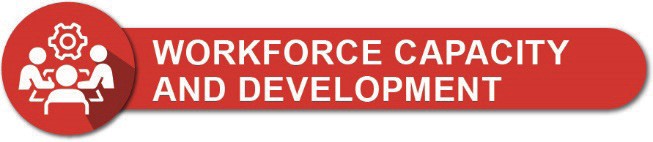 ChallengeBehavioral health treatment practitioners and their clinical teams (e.g., case managers, clinical coordinators) are well positioned to address unmet needs (e.g., transportation, housing, employment, childcare), but may need additional training to address co-occurring infectious diseases.35Practitioners who deliver services aimed at preventing and treating HIV among people experiencing co- occurring mental illness and/or SUD may need training and capacity building in the following areas:Practice-specific training to facilitate consistentimplementationWorking with clients who have co-occurring HIV and mental illness and/or SUDCreating a culturally appropriate, non-judgmental, and non-stigmatizing clinical environment supportive of both clients and staff36-39StrategiesProvide intervention-specific training to implement thepractices.Receiving customized, site-specific training can be resource intensive, and the provision of program-specific training and technicalassistance may be dependent on grant awards. In recent years, federal funders have emphasized the need for replicable practice models that are easy to adapt, scale up, and implement in the absence of technical assistance, leading to an increase in robust training resources available online. These models include:CDC’s Effective Behavioral Intervention (EBIs) models HRSA’s Dissemination of Evidence In-formed Interventions (DEII) modelHRSA’s Evidence-Informed Interventions (E2i) modelsProgram managers and practitioners shouldselect implementation trainings that are not overly cumbersome or time consuming.40Provide cross-disciplinary training and institutional support to practitioners to facilitate better understanding of different disciplines and ways to promote coordinated client care.Promote cross-training provided by the AIDS Education and Training Centers (AETCs) on HIV-related programs, policies, and practices to both Ryan White HIV/AIDS Program (RWHAP) and behavioral health practitioners. Similarly, promote training offered by SAMHSA’s Prevention, Mental Health and Addiction Technology Transfer Centers for practitioners and volunteers providing care for persons with and at risk of HIV.Create mechanisms for staff to work and train across HIV and behavioral health service programs.41Identify in-house trainings (e.g., grand-rounds,in-service trainings), local trainings, online webinars, opportunities to attend conferences, and continuing education unit training opportunities to support cross-disciplinary learning.9Prevent vicarious trauma (i.e., work-related trauma due to continuous exposure to victims of trauma and violence),42 burnout, and turnover bysupporting manageable caseloads for staff and providing consistent clinical supervision. For example, peers and patient navigators may not have the formal clinical training their licensed mental health, substance use, and social work colleagues do, and may benefit from ongoing, structured clinical supervision.43Provide ongoing trainings on ways to create welcoming, supportive environments for people with or at risk for HIV.Conduct and support staff training to enhance cultural competence and create a safe, supportive environment that improves client-staff relationships and reduces the risk of a client discontinuing treatment.33Include sessions on non-stigmatizing language44 and trauma-informed practices45-46 to improve client interactions with all staff (from the front desk, to their nurse, to the billing department).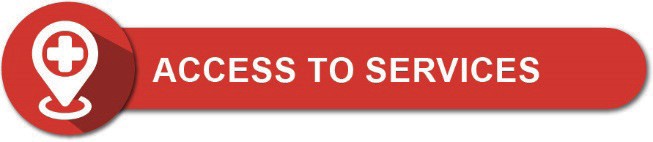 ChallengeLinkage to and retention in care requires connection between the client and the provider. However, transportation and geographic barriers can make in- person, face-to-face connections challenging.Transportation-related challenges can include having to travel long distances to clinics,39 inability to afford gas or fares for public transportation, and unreliable or lack of access to a personal vehicle or public transportation for travel to appointments.38People with HIV in rural areas are less likely to receive HIV care or be engaged in ARTas a result of limited availability of HIV- specific practitioners, provider discrimination, confidentiality concerns, and lack of financial resources.47 Geographic barriers can be compounded by HIV-related stigma where individuals may be reluctant to seek HIV prevention or treatment services in a small town or community for fear they may be “outed.”48StrategiesProgram administrators and practitioners can overcome these challenges by employing the following strategies:Telehealth - Telehealth can connect clients with specialty practitioners and provide access to services without having to travel.49 Telephone- based Cognitive Behavioral Therapy (CBT),as an example, has been shown to reduce depressive symptoms and improve ART adherence among people with HIV.50Transportation assistance - Vouchers for gas or public transportation can help eliminate worry about missing appointments due to transportation cost-related barriers.51 In one model, peer navigators provided transportation to appointments for the first month to give clients sufficient time to establish a long-termtransportation plan.52 Ride share companies may also provide travel assistance. For example, Uber Health has partnered with an IT vendor,Cerner, in six states to get clients to and from their medical appointments. Lyft is also designated as a covered option for providing rides for eligible Medicaid beneficiaries.53Combined healthcare visits - Combining HIV care and other healthcare needs (e.g., routine check-up, behavioral health services) in one visit can limit the number of times a client needs to visit their healthcare provider, especially in settings where significant travel may be needed to attend appointments.54 Practitioners shouldclarify if adequate reimbursement for these visits is available by confirming whether third party payers have the capacity to reimburse for same- day services.Mobile health programs - Mobile health programs have been used successfully to increase HIV screening among high-incidence populations in underserved areas.55 Many syringe services programs (SSPs) utilize mobile sites due to their flexibility to respond to changing client needs and ability to provide a more informal, easily accessible location for clients who are unable to travel to a fixed site.56Outreach - Outreach activities, commonly usedto link and retain people with HIV in care, can reduce barriers to accessing care. Patient navigation models specifically emphasizeoutreach, with navigation sessions often takingplace in community settings where clients may feel more comfortable than in a clinic environment.57 SSPs also expand their reach through secondary or peer-delivery models. SSPs provide people who inject drugs (PWID) with sterile injection drug use equipment to distribute to their networks and to inform them of disposal options.56ChallengeFunding (including financing trainings, reimbursing staff, furnishing programs with needed materials) is essential to implementing and sustaining public health practices. Specific financing challenges for the recommended programs include: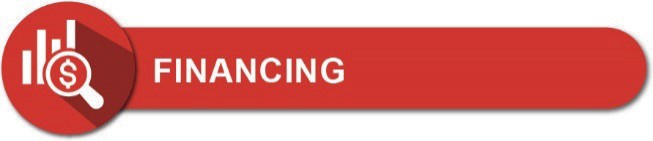 Insurance reimbursements for servicesSustainable federal and state funding for service delivery not covered by insuranceRestrictions on the use of federal funding for SSPsLack of funding for reinforcers and vouchers necessary for Contingency Management (CM)Lack of funding for highly experienced cliniciansto implement and facilitate programmingStrategiesClinic administrators and leadership need to consider strategies for how to:Fund a practiceDiversify funding streams across federal, state, local, and private initiatives58Counteract cost-prohibitive challenges toprogram implementationWhen doing so, they should pay particular attention to:The specific resources available and needed to implement HIV and mental illness and/ or SUD services, including number of staff,additional costs related to program materials, and anticipated duration of funding.58Potential collaborators that may have access toalternative funding sources. Community-based organizations, correctional facilities, community health centers, or mental illness and/or SUDtreatment settings can act as partners when applying for grants that may only be accessible to specific types of organizations. Partnerships can also be a way to offset the cost of program- related materials.CM costs pose a unique challenge, as many state Medicaid, Medicare, and private insurance entities may not reimburse the reinforcers that are used in this practice, and programs are prohibited from reimbursing for more than $75 annually or $15 per indi- vidual appointment, regardless of the source of the funds. Additional funding sources, such as federal, state, and private grants,as well as contributions from or opportu- nities to share costs with partners, can help overcome barriers to funding CM reinforc- ers. SAMHSA suggests soliciting donations (which might prove particularly effective at providing CM reinforcers) and making use of volunteers or internships to cut costs.60How the practice aligns with federal-level priorities and funding opportunities.The “Ending the HIV Epidemic: A Plan forAmerica” initiative allocated $716 million in fiscal year (FY) 2021 to preventing, diagnosing, treating, and responding to HIV.61Potential insurance reimbursement strategies.PrEP is included in Grade A preventive in- terventions by the U.S. Preventive Services Task Force. Therefore, most insurance plans are required to cover prescriptions for PrEP at no cost to the client. However, the task force recommendation does not extend to lab tests or other clinical services.62o The Centers for Medicare & Medicaid Services offer grant funding to reimburse patient navigators.63Opportunities to expand the types of trained facilitators leading behavioral health interventions, such as CBT and CM. Tapping graduate students and psychology or social work interns to facilitate these programs under clinical supervision can offset program costs as these practitioners are generally not paid.64-65Practice Resources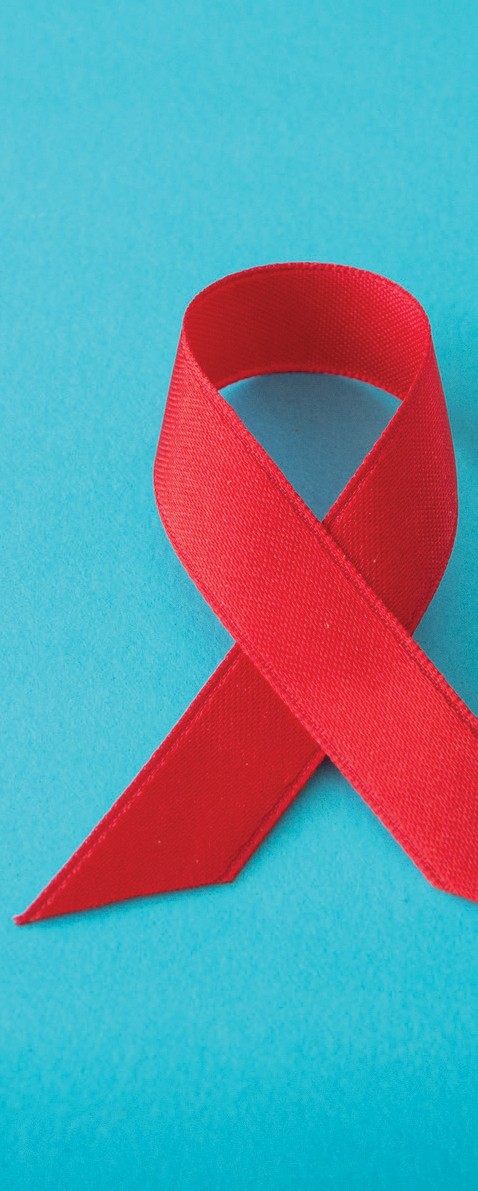 Practices to Increase Uptake of and Improve Adherence to PrEPThe AETC’s “Prescribing PrEP for HIV Prevention: A Guide for Medical Providers” is a “pocket-guide” for practitioners considering prescribing PrEP. It includes an ideal timeline for screenings and visits, billing codes, and information about potential side effects.69The Harford County Health Department PrEP Resource Binder70 and Michigan Department of Health & Human Services PrEP Provider Toolkit71 are resources for providers (e.g., CDC consultation, prescribing guidelines, and summaries of PrEP efficacy trials) and clients considering PrEP (e.g., FAQs).The Fenway Institute’s Implementing PrEP for HIV Prevention: State-wide Initiative and Provider Experiences presentation focuseson state-wide implementations of PrEP, provider feedback and experiences, and health communication materials to promote PrEP uptake.72Syringe Services Programs (SSPs)The Harm Reduction Coalition Capacity Building Services provides free mentoring, training,and technical assistance, including the HIV Harm Reduction Navigator Core Competency Training and Skills-Building Training, to health departments, community-based organizations, and other community stakeholders seeking to establish, expand, or improve the effectiveness of their SSPs.73The CDC’s Capacity Building Assistance Provider Network provides free training and technical assistance, continuous qualityimprovement, and marketing and administrative support for health departments, community- based organizations, and community partners looking to implement or improve HIV prevention programs and services.74The Harm Reduction Coalition’s Guide to Developing and Managing Syringe Access Programs provides an overview of harm reduction principles and guidance on how to develop, implement, and manage a SSP.75The National Alliance of State and Territorial AIDS Directors (NASTAD) and Urban Coalition for HIV/AIDS Prevention Services (UCHAPS)Syringe Services Programs (SSP) Development and Implementation Guidelines for State and Local Health Departments provides guidance on several aspects of SSP implementation, including how to conduct a community needs assessment, select a service delivery model, monitor outcomes, and build capacity of program staff.56Comer Family Foundation’s Guide to Establishing Syringe Services Programs in Rural, At-Risk Areas provides an overview of the importanceof SSPs in fighting the opioid epidemic. This resource offers guidance on considerations for SSP implementation and case studies of rural SSPs.76Oregon Health Authority Harm Reduction and SSP Planning Manual and Resource Library offers a manual and several resources on SSP planning and implementation.77Contingency ManagementContingency Management: Using Motivational Incentives to Improve Drug Abuse Treatment provides an overview of CM principles, a case study of a program using CM, and guidance regarding how to implement and supervise CM procedures.78The UCLA Integrated Substance Abuse Program’s A Treatment Manual for Implementing Contingency Management: Using Incentives to Improve Parolee Enrollment and Attendance in Community Treatment is a guide for implementing CM for SUD treatment among parolees.79The Behavioral Health Recovery Management project A Clinician’s Guide for Implementing Contingency Management Programs provides step-by-step guidance on CM implementation.80Cognitive Behavioral TherapyNational Association of Cognitive Behavioral Therapists CBT Onsite Training provides multiple resources for both administrators and clients, training, and certification for CBT administrators (i.e., professionals, educators, graduate students).81Beck Academy CBT training and certification offers training and certification for CBT administrators (i.e., professionals, educators, graduate students), online and in-person trainingcourses, newsletters, assistance with program implementation, and information on utilizing supervisors and consultants.82The Evidence-Based PracticeInstitute’s Intersecting Epidemics: Evidenced Based Approaches for Treating Depression and HIV/AIDS is an on-demand course (paid access), including a video recording, slides, and handouts.83Massachusetts General Hospital offers an online CBT program led by clinical experts (through paid access) for practitioners, including live chats with faculty and interactive discussion boards.84Patient NavigationTexas Institute for Excellence in Mental Health Peer Specialist Training and Certification Programs: A National Overview is a compilation of information on existing peer specialist training and certification programs in the United States.85Best Practices for Integrating Peer Navigators into HIV Models of Care is an AIDS United publication that provides findings and lessons learned from diverse peer navigation models and grantee types.86As part of the National Minority AIDS Council’s Organizational Effectiveness Series: Building Healthy Organizations, HIV Navigation Services: A Guide to Peer and Patient Navigation Programs provides informationand tools to use in planning and implementing patient navigation programs.87The Peer Assisted Treatment of HIV and Substance (PATHS) Model guide describes the development, implementation, and evaluation of a navigation program that incorporates peers into a substance use treatment program for people with HIV.88Rural Health Information Hub’s Rural HIV/ AIDS Prevention and Treatment Toolkit contains resources and information focused on developing, implementing, evaluating, andsustaining rural HIV/AIDS programs, including a patient navigation model.89Reference List1	Veniegas, R. C., Kao, U. H., & Rosales, R. (2009). Adapting HIV prevention evidence-based interventions in practice settings: An interviewstudy. Implementation Science, 4(1), 76. https://doi. org/10.1186/1748-5908-4-762	Kegeles, S. M., Rebchook, G., Tebbetts, S., Arnold, E., & TRIP Team. (2015). Facilitators and barriers to effective scale-up of an evidence-based multilevelHIV prevention intervention. Implementation Science, 10(1), 50. https://doi.org/10.1186/s13012-015-0216-23	Ramsey, A., Lord, S., Torrey, J., Marsch, L., & Lardiere, M. (2016). Paving the way to successful implementation: Identifying key barriers to use of technology-based therapeutic tools for behavioral health care. Journal of Behavioral Health Services Research, 43(1), 54-70. https://doi.org/10.1007/ s11414-014-9436-54 Centers for Disease Control and Prevention. (2018, December 18). Logic models. https://www.cdc.gov/ eval/logicmodels/index.htm5	Wingood, G. M., & DiClemente, R. J. (2008). The ADAPT-ITT model: A novel method of adapting evidence-based HIV interventions.Journal of Acquired Immune Deficiency Syndromes (JAIDS), 47, S40-S46. https://doi.org/10.1097/ QAI.0b013e3181605df16	Amodeo, M., Lundgren, L., Cohen, A., Rose, D., Chassler, D., Beltrame, C., & D’ippolito, M. (2011). Barriers to implementation of evidence- based practices in community-based addictiontreatment: Comparing staff reports on motivational interviewing, adolescent community reinforcement approach, assertive community treatment, and cognitive-behavioral therapy. Evaluation Program Planning, 34(4), 382-389. https://doi.org/10.1016/j. evalprogplan.2011.02.0057	Cohen, A., Lundgren, L., Amodeo, M., Chassler, D., & Rose, D. (n.d.). Barriers to implementation of evidence-based practices in community-based addiction treatment: Comparing staff reports of barriers from a nationwide sample [PowerPoint Slides]. Centers for Addictions Research and Services, Boston University School of Social Work. https://apha.confex.com/apha/138am/ recordingredirect.cgi/id/397068	Substance Abuse and Mental Health Services Administration. (2019). A guide to SAMHSA’s strategic prevention framework. https://www. samhsa.gov/sites/default/files/20190620-samhsa- strategic-prevention-framework-guide.pdf9	Collins Jr., C. B., & Sapiano, T. N. (2016). Lessons learned from dissemination of evidence-based interventions for HIV prevention. American Journal of Preventive Medicine, 51(4), S140-S147. https:// doi.org/10.1016/j.amepre.2016.05.01710	Galbraith, J. S., Herbst, J. H., Whittier, D. K., Jones,P. L., Smith, B. D., Uhl, G., & Fisher, H. H. (2011).Taxonomy for strengthening the identification of core elements for evidence-based behavioral interventions for HIV/AIDS prevention. Health Education Research, 26(5), 872-885. https://doi.org/10.1093/her/cyr030 11	Substance Abuse and Mental Health Services Administration. (2018). Selecting best-fit programs and practices: Guidance for substance misuse prevention practitioners. https://www.samhsa. gov/sites/default/files/ebp_prevention_guidance_ document_241.pdf12 Network of the National Library of Medicine. (n.d.). Health literacy.National Institutes of Health. https:// nnlm.gov/initiatives/topics/health-literacy13	Centers for Disease Control and Prevention. (2019, October 17). Assess health literacy in your organization. https://www.cdc.gov/healthliteracy/researchevaluate/organization-assessment-tools.html14	Agency for Healthcare Research and Quality. (2015, January). Guide to implementing the health literacy universal precautions toolkit. https://www.ahrq. gov/health-literacy/quality-resources/tools/literacy- toolkit/impguide/index.html15	Office of Minority Health Resource Center. (2018, October 2). The National CLAS Standards. U.S. Department of Health and Human Services. https://minorityhealth.hhs.gov/omh/browse. aspx?lvl=2&lvlid=5316	Substance Abuse and Mental Health Services Administration, Health Resources and Services Administration, & National Council for Behavioral Health. (2016, September 14). Strategies for success in integrating HIV care into behavioral health care. Center of Excellence for Integrated Health Solutions. https://www.thenationalcouncil.org/coe_resource/ strategies-for-success-in-integrating-hiv-care-into-behavioral-health-care/strategies-for-success- in-integrating-hiv-care-into-behavioral-health- care-9-14-16/17	Aidala, A. A., Wilson, M. G., Shubert, V.,Gogolishvili, D., Globerman, J., Rueda, S., Bozack,A. K., Caban, M., & Rourke, S. B. (2016). Housing status, medical care, and health outcomes among people living with HIV/AIDS: A systematic review. American Journal of Public Health, 106(1), e1-e23. https://doi.org/10.2105/ajph.2015.30290518	Feller, D. J., & Agins, B. D. (2017). Understanding determinants of racial and ethnic disparities in viral load suppression: A data mining approach. Journal of the International Association of Providers of AIDS Care (JIAPAC), 16(1), 23-29. https://doi. org/10.1177/232595741666748819	Gupta, G. R., Parkhurst, J. O., Ogden, J. A., Aggleton, P., & Mahal, A. (2008). Structural approaches to HIV prevention. The Lancet, 372(9640), 764-775. https:// doi.org/10.1016/s0140-6736(08)60887-920	Kamarulzaman, A., & Altice, F. L. (2015). Challenges in managing HIV in people who use drugs. Current Opinion in Infectious Disease, 28(1), 10-16. https://doi. org/10.1097/QCO.000000000000012521	Heath Jr., B., Reynolds, K., & Romero, P. W. (2013). A standard framework for levels of integrated healthcare. Substance Abuse and Mental Health Services Administration – Health Services and Resources Administration Center for Integrated Health Solutions https://www.pcpcc.org/resource/ standard-framework-levels-integrated-healthcare22	Ivbijaro, G. O., Enum, Y., Khan, A. A., Lam, S. S., & Gabzdyl, A. (2014). Collaborative care: Models for treatment of patients with complex medical- psychiatric conditions. Current Psychiatry Reports, 16(11), 506. https://doi.org/10.1007/s11920-014- 0506-423	National Institute of Mental Health. (2017, February). Integrated care. U.S. Department of Health and Human Services. https://www.nimh.nih. gov/health/topics/integrated-care/index.shtml24	Chuah, F. L. H., Haldane, V. E., Cervero-Liceras, F., Ong, S. E., Sigfrid, L. A., Murphy, G., Watt, N., Balabanova, D., Hogarth, S., Maimaris, W., Otero, L., Buse, K., McKee, M., Piot, P., Perel, P., & Legido-Quigley, H. (2017). Interventions and approaches to integrating HIV and mental health services: A systematic review. Health Policy and Planning, 32(Suppl. 4), iv27-iv47. https://doi. org/10.1093/heapol/czw16925	Kinman, C. R., Gilchrist, E. C., Payne-Murphy, J. C., & Miller, B. F. (2015). Provider- and practice- level competencies for integrated behavioral health in primary care: A literature review. Agency for Healthcare Research and Quality (AHRQ). https:// integrationacademy.ahrq.gov/sites/default/files/ AHRQ_AcadLitReview.pdf26	Hoge M.A., Morris J.A., Laraia M., Pomerantz A., & Farley, T. (2014). Core competencies for integrated behavioral health and primary care. Substance Abuse and Mental Health Services Administration – Health Services and Resources Administration Center for Integrated Health Solutions http://womenshealthcouncil.org/wp- content/uploads/2016/11/WF-Core-Competencies-for-Integrated-Behavioral-Health-and-Primary-Care. pdf 27	Substance Abuse and Mental Health Services Administration – Health Services and Resources Administration Center for Integrated Health Solutions. (2020, January). Standard framework for levels of integrated care. National Council for Behavioral Health. https://www.thenationalcouncil.org/wp-content/uploads/2020/01/CIHS_Framework_ Final_charts.pdf?daf=375ateTbd5628	Keuroghlian, A. (2017). Expanding access to behavioral health care for people living with HIV/ AIDS. National Center for Innovation in HIV Care. https://targethiv.org/library/expanding-access- behavioral-health-care-people-living-hivaids29	Shah, V. (2018). Behavioral health integration within the HIV continuum of care. National Alliance of State and Territorial AIDS Directors. https://www. nastad.org/sites/default/files/resources/docs/issue_ brief_final.pdf30	Scharf, D. M., Eberhart, N. K., Hackbarth, N. S., Horvitz-Lennon, M., Beckman, R., Han, B., Lovejoy, S. L., Pincus, H. A., & Burnam, M. A.(2014). Evaluation of the SAMHSA Primary and Behavioral Health Care Integration (PBHCI) grant program: Final report. Rand Health Quarterly, 4(3),6. Retrieved July 17, 2020, from https://www.rand. org/pubs/periodicals/health-quarterly/issues/v4/ n3/06.html31	Substance Abuse and Mental Health Services Administration. (2018, October 11). Section 223 demonstration program for certified community behavioral health clinics. https://www.samhsa.gov/ section-22332	Hoang, T., Goetz, M. B., Yano, E. M., Rossman, B., Anaya, H. D., Knapp, H., Korthuis, P. T., Henry, R., Bowman, C., & Gifford, A. (2009). The impact of integrated HIV care on patient healthoutcomes. Medical care, 47(5), 560-567. https://doi.org/10.1097/MLR.0b013e31819432a0 33	Grau, L. E., Griffiths-Kundishora, A., Heimer, R.,Hutcheson, M., Nunn, A., Towey, C., & Stopka, T.J. (2017). Barriers and facilitators of the HIV care continuum in southern new england for people with drug or alcohol use and living with HIV/AIDS: Perspectives of HIV surveillance experts and service providers. Addiction Science & Clinical Practice, 12(1), 24. https://doi.org/10.1186/s13722-017-0088-734	Integrated Behavioral Health Partners. (n.d.). Confidentiality. Integrated Behavioral Health Partners. http://www.ibhpartners.org/get-started/ procedures/confidentiality/35	Seeman, M. V. (2015). The role of mental health services in addressing HIV infection among women with serious mental illness. Psychiatric Services, 66(9), 966-974. https://doi.org/10.1176/appi. ps.20140041136	Geter, A., Herron, A. R., & Sutton, M. Y. (2018). HIV-related stigma by healthcare providers in the United States: A systematic review. AIDS Patient Care and STDs, 32(10), 418-424. https://doi. org/10.1089/apc.2018.011437	Stringer, K. L., Turan, B., McCormick, L., Durojaiye, M., Nyblade, L., Kempf, M., Lichtenstein, B., & Turan, J. M. (2016). HIV-related stigma among healthcare providers in the deep south. AIDS and Behavior, 20(1), 115-125. https:// doi.org/10.1007/s10461-015-1256-y 38	Yehia, B. R., Stewart, L., Momplaisir, F., Mody, A.,Holtzman, C. W., Jacobs, L. M., Hines, J., Mounzer,K., Glanz, K., & Metlay, J. P. (2015). Barriers and facilitators to patient retention in HIV care. BMC Infectious Diseases, 15(1), 246. https://doi.org/10.1186/s12879-015-0990-0 39	Kempf, M., McLeod, J., Boehme, A. K., Walcott, M. W., Wright, L., Seal, P., Norton, W. E., Schumacher,J. E., Mugavero, M., & Moneyham, L. (2010). A qualitative study of the barriers and facilitators to retention-in-care among HIV-positive women in the rural southeastern United States: Implications for targeted interventions. AIDS Patient Care and STDs, 24(8), 515-520. https://doi.org/10.1089/ apc.2010.006540	D’Ippolito, M., Lundgren, L., Amodeo, M., Beltrame, C., Lim, L., & Chassler, D. (2015). Addiction treatment staff perceptions of training as a facilitator or barrier to implementing evidence-based practices: A national qualitative research study. Substance Abuse, 36(1), 42-50. https://doi.org/10.10 80/08897077.2013.84964641	Hoge, M. A., Morris, J. A., Laraia, M., Pomerantz, A., & Farely, T. (2014). Core competencies for integrated behavioral health and primary care. Substance Abuse and Mental Health Services Administration, & Health Resources and Services Administration Center of Excellence for Integrated Health Solutions. https://www.hrsa.gov/behavioral- health/core-competencies-integrated-behavioral- health-and-primary-care42	Office for Victims of Crime. The vicarious trauma toolkit. Office of Justice Programs, U.S. Department of Justice. https://ovc.ojp.gov/program/vtt/ introduction43	Georgia Mental Health Consumer Network, Tucker, S., Tiegreen, W., Toole, J., Banathy, J., Mulloy,D., & Swarbrick, M. (2013). Supervisor guide: Peer support whole health and wellness. HealthResources and Services Administration. https://bhta. hrsa.gov/resources/supervisor-guide-peer-support- whole-health-and-wellness44	Recovery Research Institute. Addictionary®. Massachusetts General Hospital, Harvard Medical School. https://www.recoveryanswers.org/ addiction-ary/45	Substance Abuse and Mental Health Services Administration, & Health Resources and Services Administration Center for Integrated Health Solutions. (2015). Improving health through trauma- informed care. https://bhta.hrsa.gov/resources/ improving-health-through-trauma-informed-care46	Substance Abuse and Mental Health Services Administration. (2014). Trauma-informed care in behavioral health services. Treatment Improvement Protocol (TIP) series 57.U.S. Department of Health and Human Services. https://store.samhsa. gov/product/TIP-57-Trauma-Informed-Care-in- Behavioral-Health-Services/SMA14-4816 47	Pellowski, J. A. (2013). Barriers to care for rural people living with HIV: A review of domestic research and health care models. Journal of the Association of Nurses in AIDS Care, 24(5), 422-437. https://doi.org/10.1016/j.jana.2012.08.00749	Dandachi, D., Lee, C., Morgan, R. O., Tavakoli- Tabasi, S., Giordano, T. P., & Rodriguez-Barradas,M. C. (2019). Integration of telehealth services in the healthcare system: With emphasis on the experience of patients living with HIV. Journal of Investigative Medicine, 67(5), 815-820. https://doi.org/10.1136/ jim-2018-00087250	Himelhoch, S., Medoff, D., Maxfield, J., Dihmes, S., Dixon, L., Robinson, C., Potts, W., & Mohr, D. C. (2013). Telephone based cognitive behavioral therapy targeting major depression among urban dwelling, low income people living with HIV/AIDS: Resultsof a randomized controlled trial. AIDS and Behavior, 17(8), 2756-2764. https://doi.org/10.1007/s10461-013-0465-551	Yehia, B. R., Stewart, L., Momplaisir, F., Mody, A., Holtzman, C. W., Jacobs, L. M., Hines, J., Mounzer, K., Glanz, K., Metlay, J. P., & Shea, J. A. (2015). Barriers and facilitators to patient retention in HIV care. BMC Infectious Diseases, 15(1), 246. https://doi. org/10.1186/s12879-015-0990-052	Center for Health Policy and Inequalities Research. Including peers as part of a substance use treatment program for individuals living with HIV: The peer assisted treatment of HIV and substance (PATHS) model. http://chpir.org/wp-content/uploads/paths_ model.pdf53	Cohen, J. K. (2019, October 28). Lyft, uber expand reach into healthcare. Modern Healthcare. https:// www.modernhealthcare.com/patients/lyft-uber- expand-reach-healthcare54	Kempf, M. C., McLeod, J., Boehme, A. K., Walcott, M. W., Wright, L., Seal, P., Norton, W. E., Schumacher, J. E., Mugavero, M., & Moneyham,L. (2010). A qualitative study of the barriers and facilitators to retention-in-care among HIV-positive women in the rural southeastern United States: Implications for targeted interventions. AIDS Patient Care and STDs, 24(8), 515-520. https://doi. org/10.1089/apc.2010.006555	Yu, S. W. Y., Hill, C., Ricks, M. L., Bennet, J., & Oriol, N. E. (2017). The scope and impact of mobile health clinics in the United States: A literature review. International Journal for Equity in Health, 16(1), 178. https://doi.org/10.1186/s12939-017-0671-256	National Alliance of State & Territorial Aids Directors, & Urban Coalition for HIV/AIDS Prevention Services. (2012). Syringe services program (SSP) development and implementation guidelines for state and local health departments. https://www.nastad.org/sites/default/files/resources/ docs/055419_NASTAD-SSP-Guidelines-August-2012.pdf57	AIDS United. (2015). Best practices for integrating peer navigators into HIV models of care. https:// www.aidsunited.org/data/files/Site_18/PeerNav_ v8.pdf58	Center for Substance Abuse Treatment. (2000). Chapter 10—Funding and policy considerations. In Substance abuse treatment for persons with HIV/ AIDS. Treatment Improvement Protocol (TIP) series, no. 37. Substance Abuse and Mental Health Services Administration. https://www.ncbi.nlm.nih.gov/ books/NBK64925/59	Kaiser Family Foundation. (2019, February 4). The Ryan White HIV/AIDS program: The basics. https:// www.kff.org/hivaids/fact-sheet/the-ryan-white- hivaids-program-the-basics/60	Center for Substance Abuse Treatment. (2009). Implementing change in substance abuse treatment programs. Technical Assistance Publication Series31. HHS Publication No. (SMA) 09-4377. Substance Abuse and Mental Health Services Administration. https://www.ctcertboard.org/files/pdfs/TAP31.pdf61	HIV.gov. (2019, September 3). What is ‘Ending the HIV Epidemic: A plan for America’? https://www. hiv.gov/federal-response/ending-the-hiv-epidemic/ overview62	Andrews, M. (2019, July 15). Even when HIV prevention drug is covered, other costs block treatment. Kaiser Health News. https://khn.org/ news/even-when-hiv-prevention-drug-is-covered- other-costs-block-treatment/63	Keith, K. (2019, September 1). Centers for Medicare and Medicaid Services (CMS) announces new navigator grantees for 2020, 2021. Health Affairs. https://www.healthaffairs.org/do/10.1377/ hblog20190831.204373/full/#:~:text=For%20 2020%20and%202021%2C%20CMS,based%20 marketplace%20using%20HealthCare.gov64	Safren, S. A., O’Cleirigh, C. M., Bullis, J. R., Otto,M. W., Stein, M. D., & Pollack, M. H. (2012). Cognitive behavioral therapy for adherence and depression (CBT-ad) in HIV-infected injection drug users: A randomized controlled trial. Journal of Consulting and Clinical Psychology, 80(3), 404-415. https://doi.org/10.1037/a002820865	Petry, N. M., Weinstock, J., & Alessi, S. M. (2011). A randomized trial of contingency management delivered in the context of group counseling. Journal of Consulting and Clinical Psychology, 79(5), 686- 696. http://dx.doi.org/10.1037/a002481366	HIV.gov. (2020, January 31). Syringe services programs - Opioid crisis is raising risks of HIV & other infectious diseases. https://www.hiv.gov/ federal-response/policies-issues/syringe-services- programs67	Centers for Disease Control and Prevention (2019, May 23). Federal funding for syringe services programs. https://www.cdc.gov/ssp/ssp-funding.html68	National Academies of Sciences, Engineering, and Medicine. (2020). Opportunities to improve opioid use disorder and infectious diseaseservices: Integrating responses to a dual epidemic. The National Academies Press. https://doi. org/10.17226/2562669	AETC National Coordinating Resource Center, & Oregon AETC. (2019, February 25). Prescribing PrEP for HIV prevention: A guide for medical providers. https://aidsetc.org/resource/prescribing- prep-hiv-prevention-guide-medical-providers70	Kosinski, Z., & Harford County Health Department PrEP Program. (2018). PrEP program resource binder. https://harfordcountyhealth.com/wp-content/ uploads/2018/10/PrEP-Provider-Toolkit_optimized. pdf71	Michigan Department of Health & Human Services. (2019). PrEP provider toolkit. https://www. michigan.gov/documents/mdhhs/PrEP_Provider_ Toolkit_MDHHS_547647_7.pdf72	Calabrese, S. K., St. George, D., Callis, B., & Buchelli, M. (2015, June 4). Implementing PrEP for HIV prevention: State-wide initiatives and provider experiences [PowerPoint slides]. National LGBT Health Education Center, Fenway Institute. https:// www.lgbthealtheducation.org/wp-content/uploads/ Implementing-PrEP-for-HIV-Prevention_Final.pdf73	Harm Reduction Coalition. (n.d.). Syringe access implementation. https://harmreduction.org/our-work/ syringe-access-implementation/74	Centers for Disease Control and Prevention. (2020, March 19). Capacity building assistance. U.S. Department of Health and Human Services. https:// www.cdc.gov/hiv/capacity-building-assistance/ index.html75	Winkelstein, E. (2010). Guide to developing and managing syringe access programs. Harm Reduction Coalition. https://harmreduction.org/issues/syringe- access/guide-to-managing-programs/76	La Belle, R. (2017). A guide to establishing syringe services programs in rural, at-risk areas. Comer Family Foundation. https://www. comerfamilyfoundation.org/img/A-Guide-to-Establishing-Syringe-Services-Programs-in-Rural-At- Risk-Areas.pdf77	Oregon Public Health Division.(2019) Harm reduction and SSP planning and resource manual. Oregon Health Authority. https://www.oregon.gov/oha/PH/ PREVENTIONWELLNESS/SUBSTANCEUSE/ Pages/harm-reduction-library.aspx78	Petry, N.M. & Stitzer, M.L. (2002). ContingencyManagement: Using Motivational Incentives to Improve Drug Abuse Treatment. Yale University Psychotherapy Development Center. https://medicine.yale.edu/psychiatry/ research/programs/clinical_people/pdc/ContingencyManagement_176454_284_46619_ v1.pdf79	Prendergast, M., Hall, E., & Rokke, A. (2011). A treatment manual for implementing contingency management. UCLA Integrated Substance Abuse Programs. http://www.uclaisap.org/assets/documents/Manual%20for%20Implementing%20 Contingency%20Management_11-8-2011%20clean. pdf80	Petry, N. (2001). A clinician’s guide for implementing contingency management programs. Departmentof Psychiatry, University of Connecticut School of Medicine. https://www.drugsandalcohol.ie/13618/1/ NTA_Contingency_management_Petry.pdf81	National Association of Cognitive-Behavioral Therapists. (n.d.). CBT: Cognitive-behavioral therapy onsite training. https://www.nacbt.org/cbt- cognitive-behavioral-therapy-onsite-training/82	Beck Institute. (2019). Beck cognitive behavior therapy: Get training. https://beckinstitute.org/get- training/83	Safren, S. (2020). Intersecting epidemics: Evidenced based approaches for treating depression and HIV/ AIDS. PracticeGround. https://www.practiceground. org/abct-2018-safren84	Massachusetts General Hospital Psychiatry Academy. (2020). Cognitive behavioral therapy. Massachusetts General Hospital. https://www. massgeneral.org/psychiatry/treatments-and-services/ cognitive-behavioral-therapy-program85	Kaufman, L., Kuhn, W., Stevens Manser, S., & Texas Institute for Excellence in Mental Health. (2016). Peer specialist training and certification programs: A national overview. Health Resources and Services Administration. https://bhta.hrsa.gov/ resources/peer-specialist-training-and-certification- programs-national-overview86	AIDS United. (2015). Best practices for integrating peer navigators into HIV models of care. https:// www.aidsunited.org/data/files/Site_18/PeerNav_ v8.pdf87	National Minority AIDS Council, & Linking and Integrating Networks for Collaboration. (2015). HIV navigation services: A guide to peer & patient navigation programs. Organizational Effectiveness Series: Building Healthy Organizations. http:// nmac.org/wp-content/uploads/2012/08/OES-HNS_ FINAL_9-3-2015.pdf88	Centers for Health Policy & Inequalities Research. (n.d.). Including peers as part of a substance use treatment program for individuals living with HIV: The peer assisted treatment of HIV and substance (PATHS) model. Duke University. http://chpir.org/ wp-content/uploads/paths_model.pdf89	Rural Health Information Hub, Health Resources and Services Administration, & U.S. Department of Health and Human Services. (2020). Rural HIV/AIDS prevention and treatment toolkit. https://www. ruralhealthinfo.org/toolkits/hiv-aidsExamples of Effective Programs and Strategies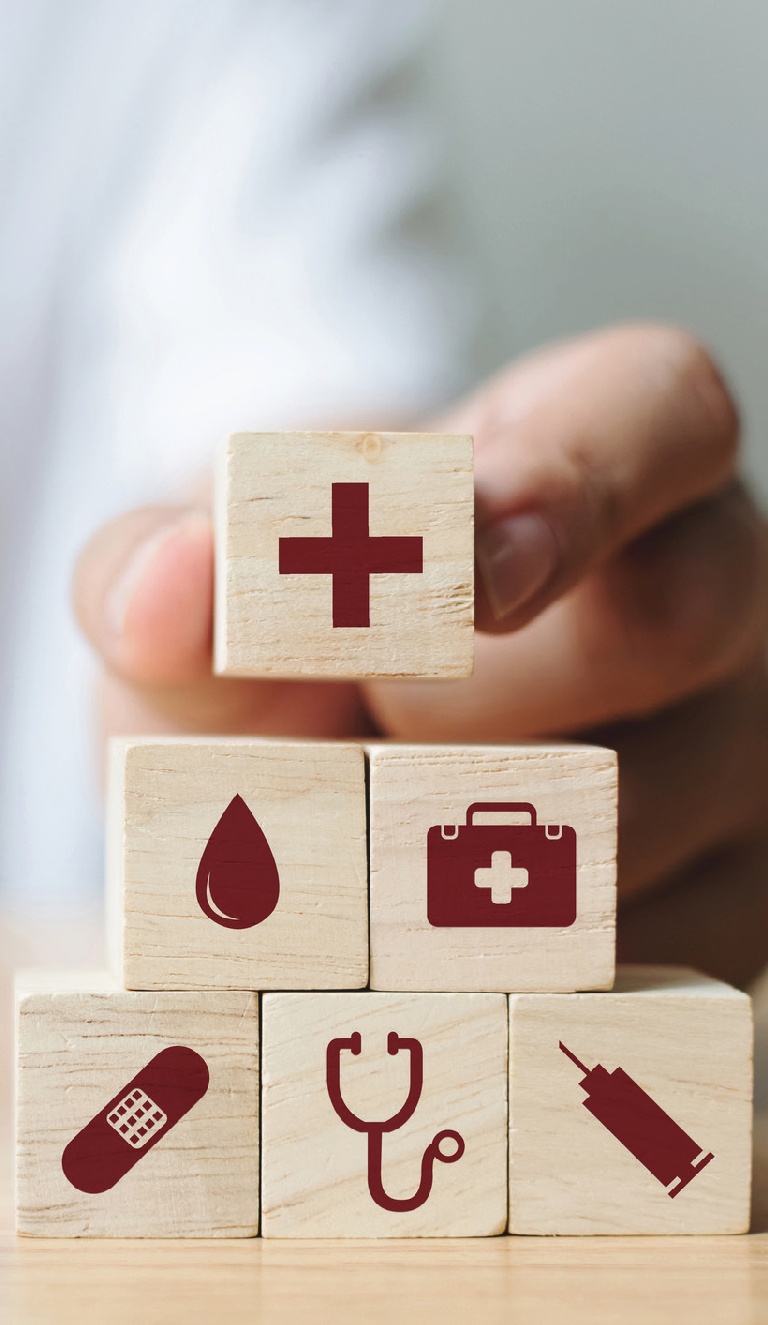 The chapter describes how practitioners have implemented three prevention and treatment programs as part of a comprehensive strategy to prevent and treat HIV among people living with mental illness and/or substance use disorders (SUD):Faster Paths to Treatment: a SUD bridge clinic program implementing practices to Increase Uptake and Improve Adherence to Pre-Exposure Prophylaxis (PrEP)Louisville Metro Syringe Exchange Program (LMSEP): a Syringe Services Program (SSP)The Alexis Project: a HIV linkage and retentionprogram implementing both Contingency Management (CM) and Patient NavigationThe three examples highlighted in this chapter were identified through an environmental scan and in consultation with experts. While there are additional programs that could have been featured in this chapter, those highlighted below were included to provide diverse examples of settings in which HIV and mental illness and/ or SUD can be addressed.To be included, the interventions had to:Include one or more of the practices identified inChapter 2Be replicable (well-defined with guidancematerials or a manual)Have research to support their impact on HIV and mental illness and/or SUD, or be identified as a promising practiceProvide appropriate and effective interventions for varied geographic areas, practice settings, and diverse populationsPrograms should implement practices with fidelity to evaluated models. Fidelity is the degree to which a program delivers a practice as intended and must be maintained for desired therapy outcomes. However, many programs adapt chosen practices to better serve their clients. As practitioners modify practices to address the needs and constraints of their population, budget, setting, and other local factors, they should strive to adhere to the practice’s foundational principles.Faster Paths to TreatmentBoston Medical Center (Boston, MA)Faster Paths to Treatment is a low-barrier SUD bridge clinic that opened in 2016 to address the opioid use disorder (OUD) epidemic and overdose crisis. It is part of a network of SUD treatment programs at Boston Medical Center, and it uses a flexible, client-centered, harm-reduction model to provide rapid access to medications for OUD, outpatient medically-managed withdrawal, overdose and HIV prevention services, sexually transmitted infection testing and treatment, and linkage to long-term SUD treatment and primary/ psychiatric care after stabilization. Faster Paths serves a population with high rates of prior drug overdose,polysubstance use, and homelessness. It is funded by the Massachusetts Department of Public Health Bureau of Substance Addiction Services.Model Features and ElementsRecognizing the need for on-demand services, Faster Paths offers both scheduled and walk-in appointments and aims to provide same day access to buprenorphine (a form of medication for opioid use disorder) and HIV prevention services including testing, PrEP, and post- exposure prophylaxis (PEP). Same day services mitigate the chance of loss to follow-up and support client engagement.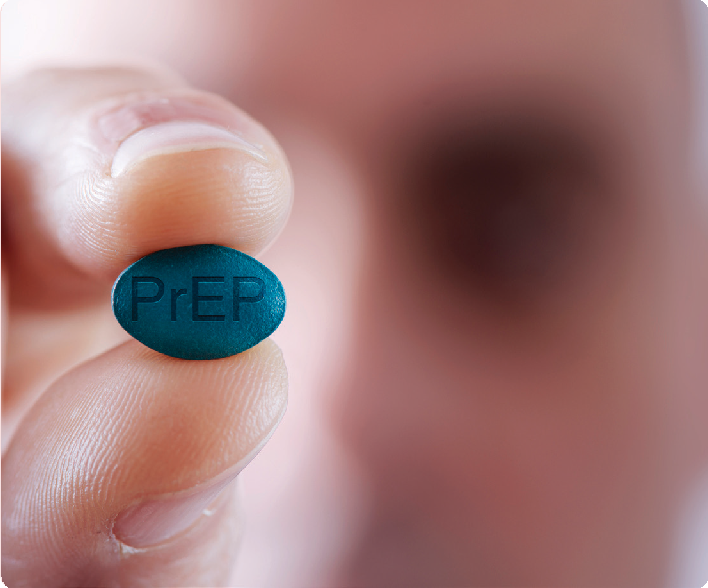 Findings and OutcomesBecause Faster Paths clients often report recent potential HIV exposures, “PEP-to-PrEP” (starting on PEP and transitioning to PrEP) has been the safest, most efficient, and effective way to start PrEP for this population.1 If a client reports being exposed to HIV within the last 72 hours, Faster Paths emphasizes PEP as a bridge to PrEP, which can be started immediately at the end of a 28-day PEP course in clients who remain HIV negative. In April 2020, 22 percent of provider visit notes (including initial visits and follow up visits) addressed PEP or PrEP.To support practitioners in consistently evaluating HIV prevention needs, Faster Paths has a standardized intake laboratory panel and electronic medical record note templates to assess risk of getting HIV and PrEP eligibility.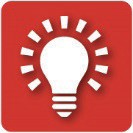 Lessons LearnedMany clients seen in Faster Paths have limited awareness about PrEP and its potential benefits as a result of not having had the opportunityto discuss PrEP with a provider in the past, limited information about PrEP within their social network, and marketing that has not been inclusive of people who inject drugs (PWID).The way a provider discusses PrEP can be crucial for uptake. For example, it can be important to emphasize that PrEP isrecommended for preventing HIV for a wide range of populations (e.g., PWID, men who have sex with men, and heterosexual people) to reduce stigma related to PrEP.Faster Paths aims to educate clients about PrEP in a manner that is not overwhelming (e.g., at initial or follow-up visits, depending on client preference), highlighting the ways PrEP can benefit both the client and their networks (i.e., sexual and injection drug use equipment–sharing partners), and emphasizing that PrEP will not necessarily be a life-long medication.Faster Paths clients have an increased likelihood of acute HIV disease due to a current outbreak among PWID in Boston, MA. In April, 2020, 13 percent of HIV screening tests in Faster Paths resulted in a new diagnosis of HIV transmission associated with injection drug use. Providers have expressed concern about starting same- day PrEP while awaiting HIV test results dueto potential barriers to reaching the client to stop PrEP if the test returns positive. However, providers realized when they asked the client to return to the clinic to begin PrEP at a later date, opportunities were missed due to loss to follow-up. Therefore, if a client has a reliable method of contact, providers consider starting PrEP while HIV test results are pending.Many SUD providers were not educated about PEP/PrEP during their clinical training, and the PEP/PrEP cases seen in Faster Paths are complex. To increase provider confidence prescribing PEP/PrEP in PWID, Faster Paths conducts didactic sessions with faculty, nurses, fellows, licensed drug and alcohol counselors, and administrative staff and provides real-timeclinical support when PEP/PrEP questions arise.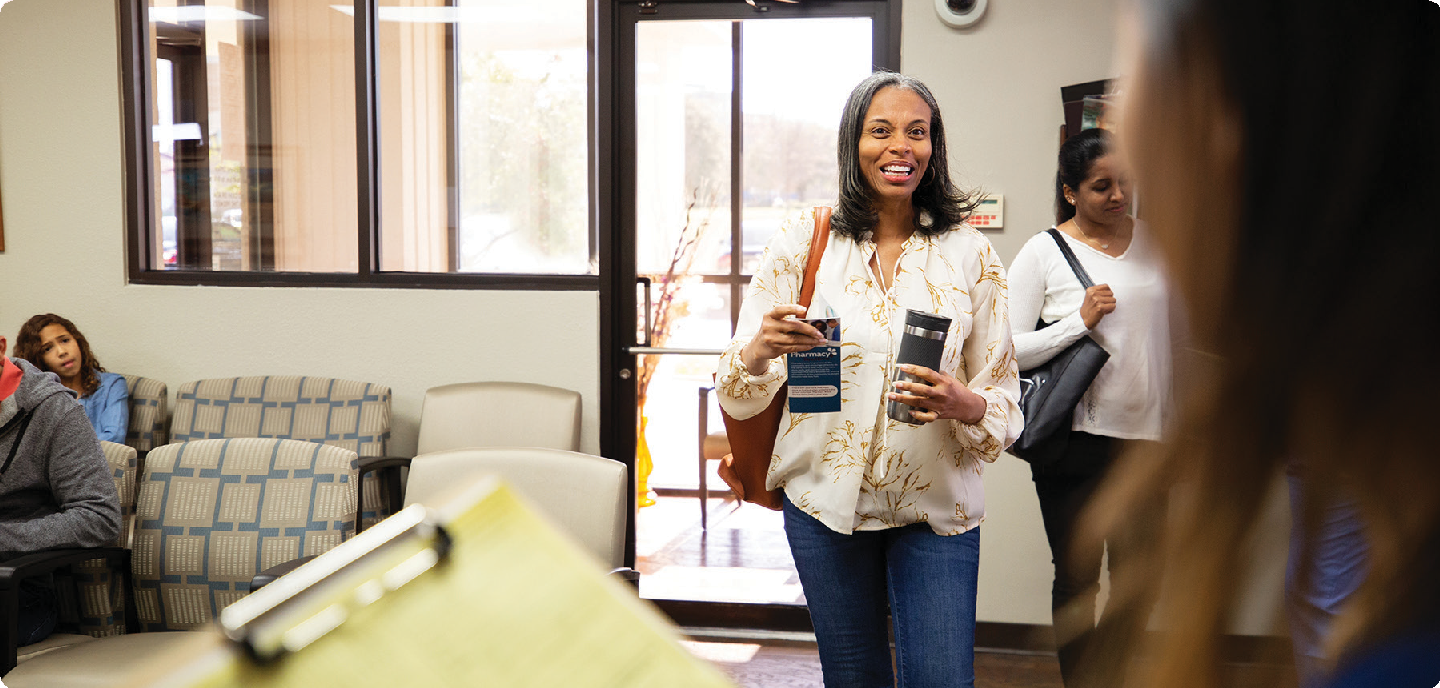 Louisville Metro Syringe Exchange Program (LMSEP)Louisville Metro Department of Public Health and Wellness (Louisville, KY)The Louisville Metro Syringe Exchange Program (LMSEP) is a SSP that started in 2015. Established through the Louisville Department of Public Health and Wellness, LMSEP has two main goals:Prevent the spread of blood-borne infectious diseases transmitted through syringe sharingLink PWID to treatmentAs a harm reduction program, LMSEP works with numerous community organizations and stakeholders to provide the following to PWID in the Louisville Metro area:Access to free and sterile syringesSafe syringe disposal (on site and at two mailbox disposals in the community)Fentanyl test stripsSafe injection suppliesHIV and hepatitis C virus (HCV) testing and referralsReferrals for mental illness and/or SUDtreatmentCounselingHarm reduction education on HCV, HIV, sexually transmitted infections, wound care, and overdose prevention (including providing naloxone)LMSEP offers syringe exchange services at their main site inside the Louisville Metro Department of Public Health and Wellness. In addition, they offer mobile van exchange services at seven satellite locations during the week.Model Features and ElementsThe primary pillar of LMSEP is trust. Through its outreach work, LMSEP emphasizes accepting participants where they are and not judging them or stigmatizing them further. Staff and volunteers also tell participants that pursuing SUD treatment is voluntary and not a requirement of the program.Underscoring the importance of mutual respect between participants and staff, LMSEP createda Participant Bill of Rights and Responsibilities to ensure the rights and expectations of participants, staff, and volunteers are clear to all individuals involved with the program.During their first visit, participants are asked to complete a voluntary intake form. Using the Program Staff Check List and this intake form,staff discuss LMSEP’s numerous harm reduction and treatment services with participants.Within LMSEP’s harm reduction model,certified alcohol and SUD counselors and HIV prevention specialists provide onsite support, testing, and linkage. LMSEP staff link participants who test positive for HIV to a Kentucky Care Coordination program case manager at the University of Louisville to facilitate HIV-specific care and treatment.Findings and OutcomesSince its establishment in 2015, LMSEP has served more than 20,000 unique participants, has had about 115,000 visits, and has distributed more than five million sterile syringes. LMSEP has also:Tested more than 35,000 people for HIV and referred 29 for treatmentTested more than 4,800 people for HCV andreferred approximately 700 for treatmentReferred 719 people for SUD treatmentConnected more than 300 people to other community servicesSince LMSEP staff began distributing naloxone, 890 participants have reported almost 2,000 overdose reversals.Louisville has prevented a substantial risein new HIV diagnoses, reporting a stable transmission rate while neighboring states have experienced increases. Before LMSEP opened, the rate of new HIV diagnoses in the Louisville metropolitan region was 15.3 per 100,000 in 2014. In 2017, the rate of new HIV diagnoses was 13.9 per 100,000.2Lessons LearnedLess restrictive dispensation policies (e.g., providing the number of supplies a client reports needing instead of offering one set of sterile supplies for every one set of used supplies) reduce syringe re-use and may benefit people who use injection drugs and may not directly attend a SSP.Build community collaboration and support to counter the stigma attached to the SSP practice. Engage partners from the start of program development throughout implementation. When assessing community readiness to start an SSP, LMSEP worked to build support with various partners and stakeholders, including political and social leaders, healthcare and social services providers, law enforcement, neighborhood associations, business owners, fire and rescue departments, the local media, and district and county attorneys.Building trust with program participants is often difficult but especially important. In LMSEP, this trust facilitated an increase of immunizations and treatment during a hepatitisA outbreak and the ability to educate participantson COVID-19 health and safety issues.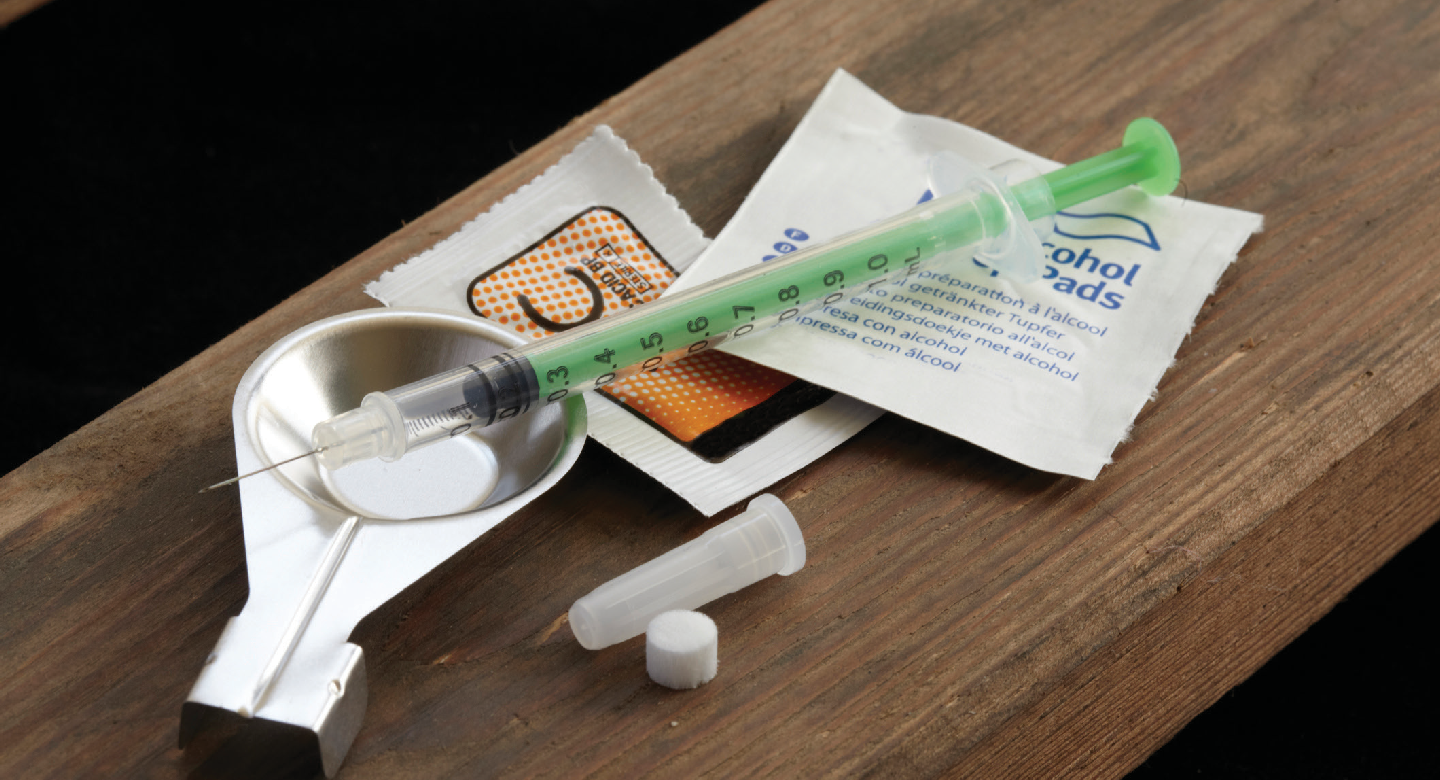 The Alexis ProjectFriends Community Center, a Division of Friends Research Institute (Los Angeles County, CA)The Alexis Project was developed under the Enhancing Engagement and Retention in Quality HIV Care for Transgender Women of Color Initiative funded by the Health Resources and Services Administration’s (HRSA) Special Programs of National Significance (SPNS).The project utilizes a multi-tiered approach to identify, engage, and retain in care transgender women of color with HIV.The Alexis Project is named after Alexis Riverawho died on March 28, 2012, at the age of 34, from complications related to HIV. She was a proud Latina transgender woman, community activist, and peer advocate.Model Features and ElementsThe Alexis Project incorporates social network recruitment and engagement, peer health navigation, and contingency management to promote achievement of health outcomes along the HIV care continuum. Through social network recruitment, the Alexis Project recruits transgender women of color, who know they haveHIV but are not in care, to the combined peer health navigation and contingency management intervention.Peer Health Navigation (PHN):Peer health navigators work with participants to develop a client-centered treatment plan and link them to HIV care and/or other needed services (e.g., hormone therapy, mental health counseling, substance use treatment, legal services, transportation assistance).Participants receive unlimited PHN sessions and can contact peer health navigators any time.Participants complete a needs and barriersassessment at each session.The goals of sessions are to:Identify barriers to care,Identify and link participants to needed services, andIncrease participants’ self-efficacy in work-ing with HIV care providers and other treat- ment facilities.Participants receive increasingly valuable reinforcers in the form of CM reward points, which are redeemable for goods or services that promote a healthy, prosocial lifestyle (e.g., gift cards, bus tickets, payment of a utility bill, clothing).Increasingly valuable reinforcers serve as motivators for HIV care-seeking behavior and are specifically awarded to participants for attending HIV care visits and reaching and maintaining HIV milestones.Findings and OutcomesCombined PHN and CM intervention was found to be effective in linking and retaining transgender women of color in HIV care.Average time from enrollment to linkage withHIV care was 67 days.88 percent of participants attended at least two PHN sessions.85 percent of participants attended a first HIVcare visit, and 57 percent returned for a second HIV care visit.14 percent of participants escalated throughthe entire CM schedule to achieve undetectable status.At intervention completion, 85 percent ofparticipants were linked to care, and 44 percent had achieved and/or maintained viral load suppression.Increased attendance at PHN sessions was associated with increased probability of achieving behavioral and biomedical CM targets.Lessons LearnedProgram administrators should support patient health navigators in setting boundaries to prevent burnout and vicarious trauma. Patient health navigators should receive ongoing training and support.Implementation teams will need to train HIV clinics on providing culturally competent health care to transgender women of color.Programs can promote retention in HIV careby providing unlimited PHN sessions, linking participants to other needed services, and providing an increasingly valuable reward schedule based on advancement through the HIV care continuum.PHN can be time consuming; for some participants, it may take multiple PHN sessions to feel ready to make a behavioral change. PHN should adopt a client-centered approach and build relationships first to develop a trusting partnership that facilitates lasting change for the client.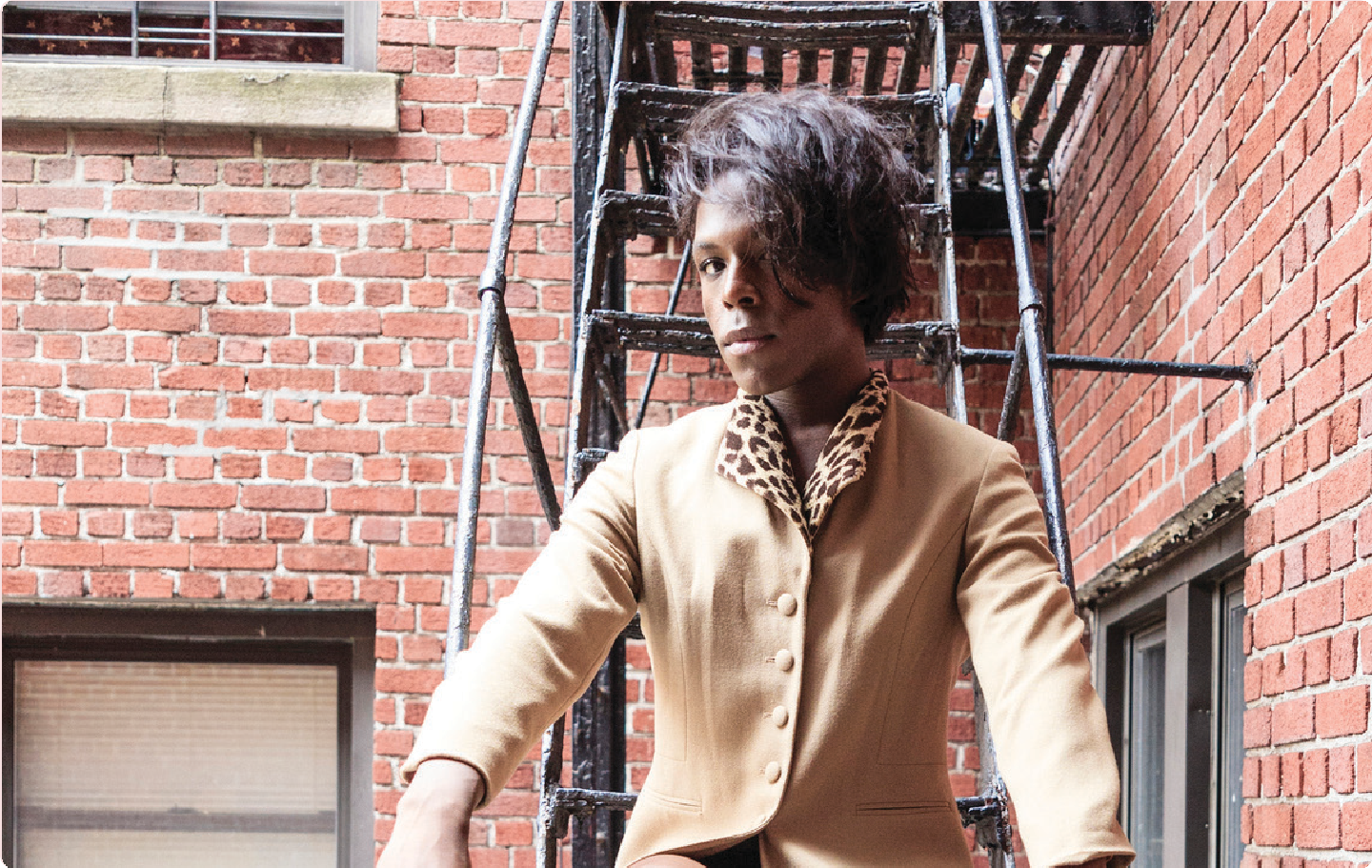 Coordination of Mental Health and HIV Care in a Mental Health SettingEach of the case examples in this chapter illustrates how organizations have implemented one or more evidence-based practices in a clinical or community setting. While none of these examples highlights a program that is primarily focused on mental health, it is critical that programs primarily serving people with mental illness assess their clients for HIV risk, conduct HIV testing, and provide appropriate and integrated HIV prevention and treatment services and mental health treatment to address their client’s complex needs.3When first working with a potential client, mental health providers can conduct an intake and/or mental health assessment using screening tools such as the brief measure for assessing generalized anxiety disorder (GAD- 7)4 or the major depressive disorder module of the Patient Health Questionnaire (PHQ-9).5 During this intake and screening, a mental health provider has an opportunity to discuss a client’s overall health and wellbeing, including co-occurring medical conditions such as HIV.If a client has not had a recent HIV test, mental health providers can supply a self-administered oral fluidstest which can provide results within 20 minutes.If a client does not have HIV, a mental health provider can provide PrEP education, and support PrEP uptake and adherence (as described in Chapter 2); PrEP is highly effective in preventing HIV transmission from condomless sex and injection drug use.If a client has HIV, a mental health provider can link a client to HIV primary care treatment, and provide the counseling necessary to support client mental health and ART uptake and adherence (including Cognitive Behavioral Therapy, as described in Chapter 2).For clients at risk for or with HIV, mental health providers can also connect the client to case management to address a client’s unmet ancillary needs (e.g., housing, employment, transportation), which will help reduce barriers to PrEP and ART adherence.Integrated behavioral health and infectious disease care can facilitate rapid screening, testing, and treatment, and improve health outcomes for people experiencing mental disorders and HIV. One example of effective mental health and HIV service integration is an infectious disease psychiatric consultation service embedded within the infectious disease outpatient department in a Boston hospital. Participants were offered a comprehensive approach to depression care that included pharmacologic and ancillary psychological therapies. When psychiatric consultation services were offered and linked to primary care, participants experienced benefits to both their mental health and HIV-related health outcomes. Participants had a statistically significant reduction in depression and viral load, and statistically significant increase in CD4 count. Additionally, a greater number of participants were prescribed anti-depressants and stimulants to treat their depression.6Reference List1	Taylor, J. L., Walley, A. Y., & Bazzi, A. R. (2019). Stuck in the window with you: HIV exposure prophylaxis in the highest risk people who inject drugs. Substance Abuse, 40(4), 441-443. https://doi. org/10.1080/08897077.2019.16751182	Moyer, S. (2019, December 12). Louisville’s syringe exchange - preventing HIV transmission while pointing to recovery. Kentuckiana Health Collaborative. https://www.khcollaborative. org/2019/12/louisvilles-syringe-exchange-2/3	Chuah, F., Haldane, V. E., Cervero-Liceras, F., Ong, S. E., Sigfrid, L. A., Murphy, G., Watt, N., Balabanova, D., Hogarth, S., Maimaris, W., Otero, L., Buse, K., McKee, M., Piot, P., Perel, P., & Legido-Quigley, H. (2017). Interventions and approaches to integrating HIV and mental health services: a systematic review. Health policy and planning, 32(suppl_4), iv27–iv47. https://doi. org/10.1093/heapol/czw1694	Spitzer, R. L., Kroenke, K., Williams, J. B. W., & Löwe, B. (2006). The brief measure for assessing generalized anxiety disorder: The GAD-7. Archives of Internal Medicine, 166(10), 1092-1097. https:// doi.org/10.1001/archinte.166.10.10925	Patient Health Questionnaire (PHQ-9). https://www. med.umich.edu/1info/FHP/practiceguides/depress/ phq-9.pdf6	Coleman, S. M., Blashill, A. J., Gandhi, R.T., Safren, S. A., & Freudenreich, O. (2012). Impact of integrated and measurement-based depression care: clinical experience in an HIV clinic. Psychosomatics, 53(1), 51–57. https://doi. org/10.1016/j.psym.2011.07.004Evaluating a practice or program answers critical questions about how well a practice has been implemented, and what is and is not working. Evaluation can also show how clients benefit from a program.This information can be helpful in making program adjustments, if necessary, and demonstrating the value of a program or practice to justify its continuation and secure additional funding. In addition, stakeholders can use information gathered through evaluation to encourage implementation of that practice in other programs or communities.This chapter provides an overview of approaches to evaluate implementation of and results from practices to prevent and treat human immunodeficiency virus (HIV) among people with mental illness and/or substance use disorders (SUD).This chapter also includes information on implementing a continuous quality improvement (CQI) process.Finally, the chapter concludes with specific evaluationresources, including potential outcomes to track.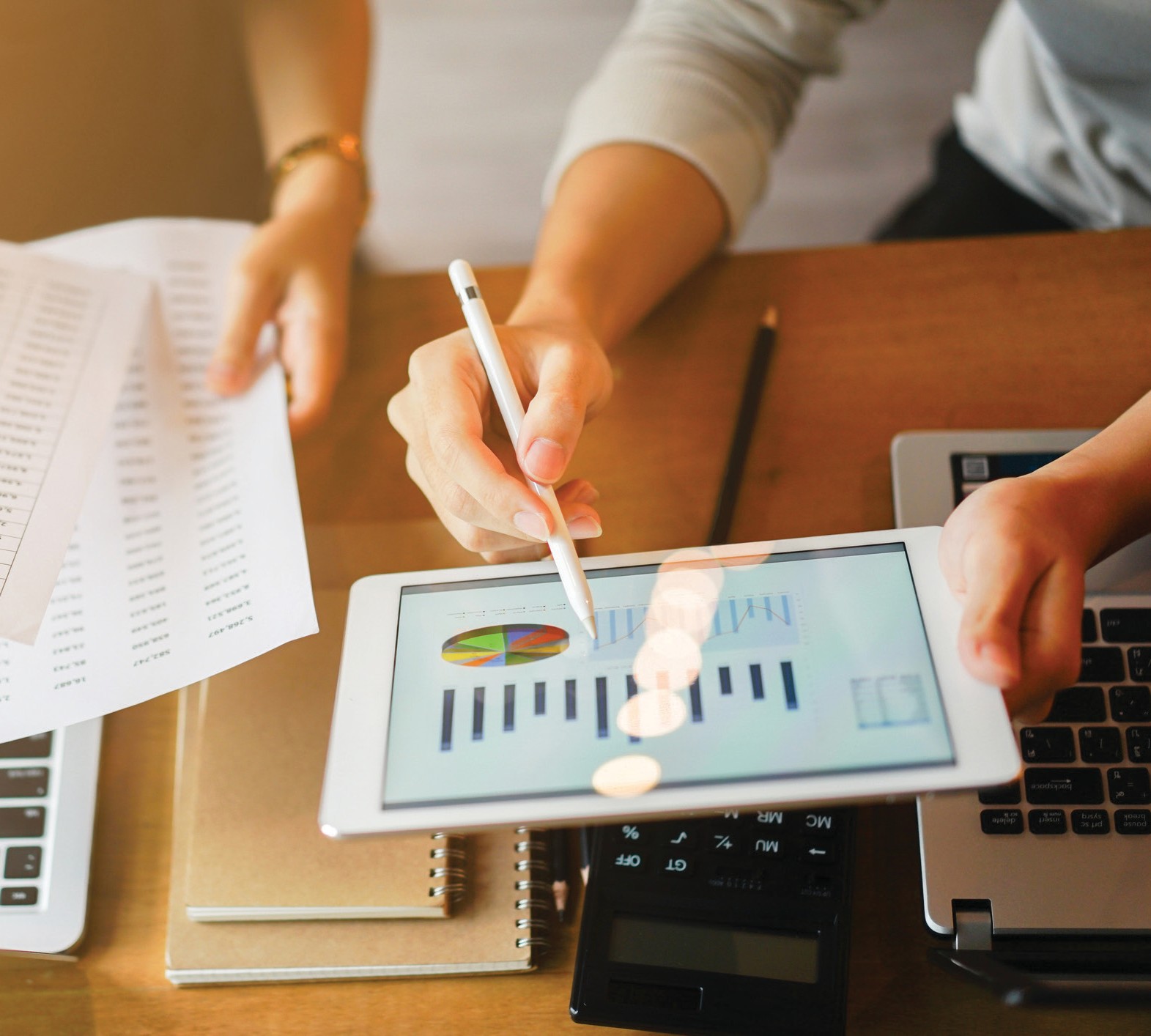 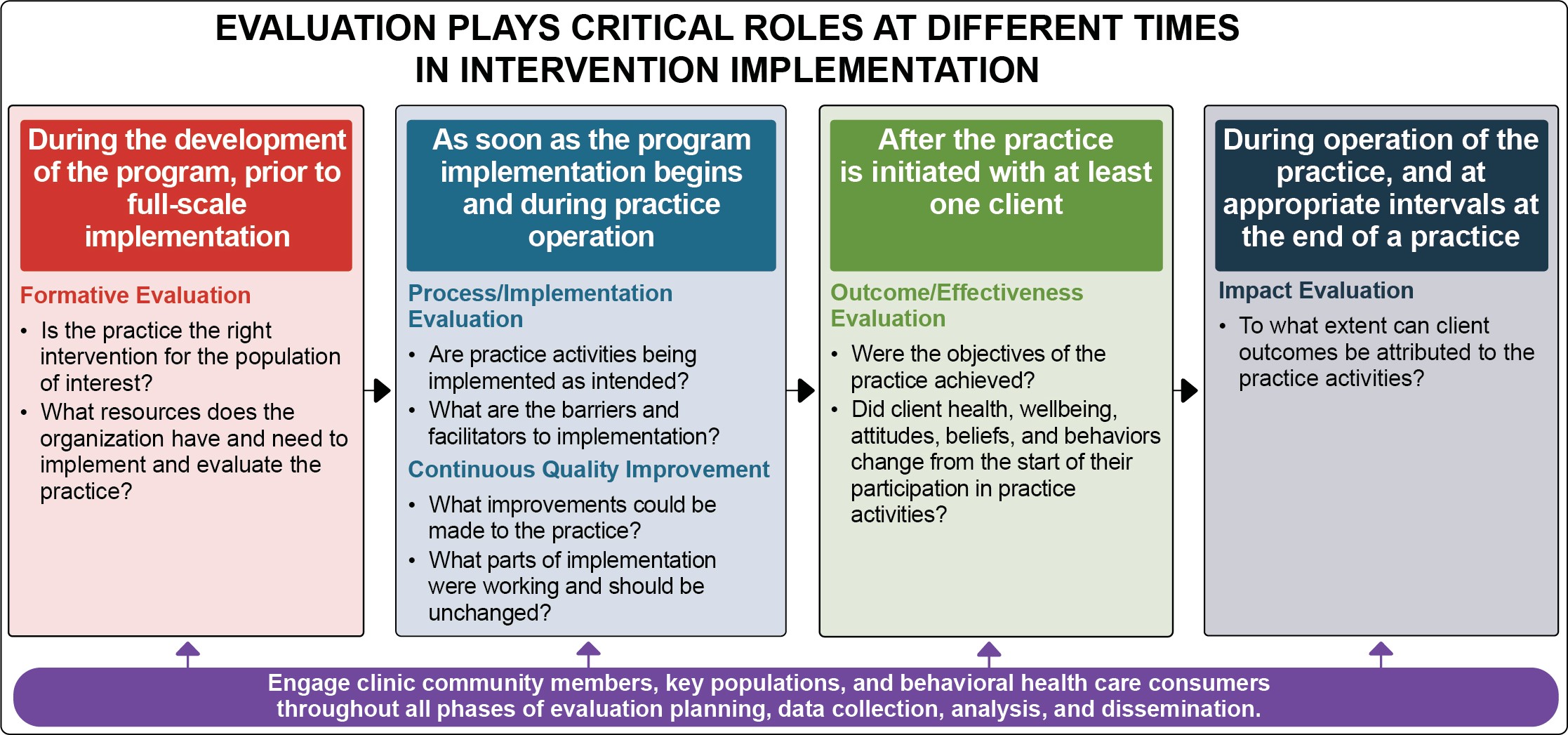 Types of EvaluationsEvaluation is typically conducted before a practice is implemented to determine its feasibility (formative evaluation), during implementation (process evaluation and CQI), and after the intervention has been delivered to at least one client (outcome and impact evaluations). Each type of evaluation is necessary to assess an intervention’s effectiveness. The graphic below illustrates these evaluation types in greater detail.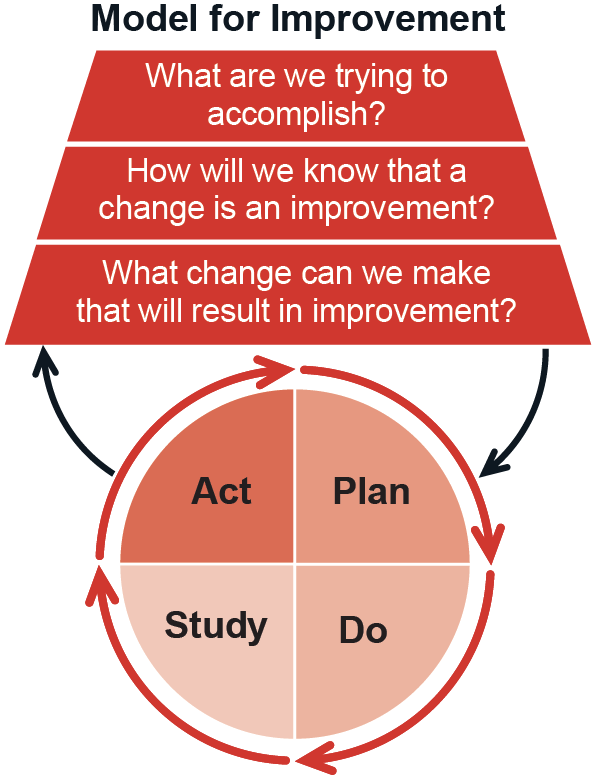 What is CQI?CONTINUOUS QUALITY IMPROVEMENT (CQI)CQI involves a systematic process of assessing program or practice implementation and short-term outcomes and then involving program staff in identifying and implementing improvements in service delivery and organizational systems to achieve better treatment outcomes. CQI helps assess practice fidelity, the degree to which a program delivers a practice as intended. There are many potential CQI models and approaches (see e.g., https://www. healthit.gov/faq/what-are-leading-continuous-quality-improvement-strategies-health-care-settings).CQI differs from process evaluation in that it involves quick assessments of program performance, timely identification of problems and potential solutions, and implementation of small improvements to enhance treatment quality. CQI is usually conducted by internal staff. Process evaluation involves longer-term assessments and is best conducted by an external evaluator.The Network for Improvement of Addiction Treatment (NIATx), a project originally funded by SAMHSA’s Center for Substance Abuse Treatment, offers tools to conduct CQI and improve services in substance use disorder treatment settings. NIATx is based on the principle of program improvement through a series of small changes, tested and implemented one at a time, that in the end have a cumulative effect.The Institute for Healthcare Improvement’s PDSA Model for Improvement identifies a scientific method for testing small-scale changes in an action-oriented, cyclical manner. The stages are: planning it (Plan), trying it (Do), observing the results (Study), and acting on what is learned (Act).Why use CQI?CQI takes a broader look at the systems in which programs or practices operate. Because of the pivotal role it plays in performance management, organizations preventing and treating HIV among people with mental illness and/or substance use disorders are encouraged to implement CQI procedures.What are the steps involved in CQI?Although steps in the CQI process may vary based on objectives, typical CQI steps are:Identify a program or practice issue needing improvement and a target improvement goalAnalyze the issue and its root causesDevelop an action plan to correct the root causes of the problem, includingspecific actions to be takenImplement the actions in the action planReview the results to confirm that the issue and its root causes have beenaddressed and short-term and long-term treatment outcomes have improvedRepeat these steps to identify and address other issues as they ariseInstitute for Healthcare Improvement. (n.d.). Science of improvement: Testing changes. http://www.ihi.org/resources/Pages/HowtoImprove/ScienceofImprovementTestingChanges.aspx New Jersey Department of Children and Families. (n.d.). Five Stages of Continuous Quality Improvement. https://www.nj.gov/dcf/about/divisions/opma/CQI%20framework.pdf University of Wisconsin-Madison, NIATx National Program Office. (n.d.). What is NIATx? https://www.niatx.net/what-is-niatx/U.S. Department of Health & Human Services Office of Adolescent Health. (n.d.). Continuous Quality Improvement, Part 1: Basics for Pregnancy Assistance Fund Programs.https://www.hhs.gov/ash/oah/sites/default/files/cqi-intro.pdfPreparing to Collect DataThe following steps can help clinics and practitionersprepare to collect and analyze data:Determine if the purpose of the data collection is evaluation or research.Qualitative and quantitative evaluation and research enables managers and clinicians to learn from clients and obtain the perspective of those with lived experiences. Both evaluation and research can also involve collecting data from staff who deliver the new treatment to obtain their perspectives on facilitators and challenges to practice implementation.Program evaluation supports program improvement. Research contributes to generalizable knowledge by implementing study protocols and procedures approved by Institutional Review Boards (IRB) that adhere to human subject research protections. When designing program evaluations, researchers should consult with their institutions to ensure they are following appropriate data collection procedures.Identify team members to conduct evaluation activities.Regardless of the type of evaluation conducted,collecting and analyzing data takes time. Programs need to identify team members who can conduct evaluation activities and secure funding to protect their time for evaluation trainings, data collection, and data analysis.Determine outcomes of interest.A challenging step in the process of implementing new practices is to determine whether the practicehas yielded desired outcomes. An outcome is the change a program hopes to accomplish through the implementation of a practice.OutcomesThe table below provides a list of potential outcomes, example outcome indicators, and qualitative and quantitative data sources that program managers, clinicians, and others may use to evaluate practices identified in Chapter 2. Some of the short- and intermediate-term outcomes may be tracked at baseline and throughout the practice or program duration through an electronic health record, or through interviews with staff and clients. Longer-term outcomes may be obtained from administrative and survey data.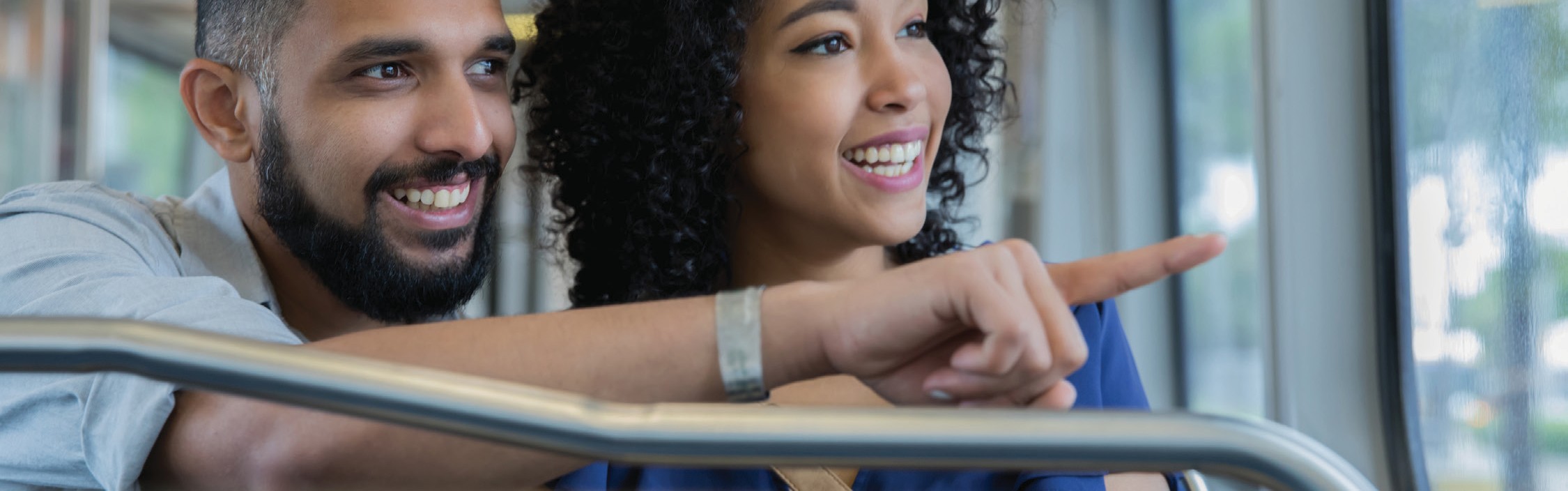 Evaluation ResourcesEvaluating Program ImplementationA Framework for Program Evaluation, from the Program Performance and Evaluation Office at the Centers for Disease Control and Prevention, summarizes essential elements of program evaluation.The Community Toolbox, from the Center for Community Health and Development at the University of Kansas, includes a step-by-step guide to developing an evaluation of a community program, specific tools, and examples.Quality Improvement and Continuous Performance MonitoringInstitute for Healthcare Improvement’s Quality Improvement Essentials Toolkit includes the tools and templates to launch a quality improvement project and manage performance improvement.Evaluating Practices Specifically AddressingHIV and Mental Illness and/or SUDThe Center for Innovation in Social Work and Health Community Health Worker toolkit includes best practices for evaluating peer programs.Rural Health Information Hub (RHIhub)has created HIV, Mental Health, SUD, and Telehealth specific Evidence-Based Toolkits for Rural Community Health (that can be broadly applied to both rural and urban health).The National Minority AIDS Council created a guide to program evaluation as part of their Organizational Effectiveness Series, defining types of evaluation, ways to assemble an evaluation team and design an evaluation plan, and steps to conducting an evaluation.Appendix 1: AcknowledgmentsThis publication was developed with a significant contribution from Alexis Marbach, MPH, SAMHSA staff, a technical expert panel, and Abt Associates staff. The guidance is based on the thoughtful input of SAMHSA staff and the Expert Panel on the prevention and treatment of HIV among individuals experiencing co-occurring mental illness and/or substance use disorders (SUD) from October 2019 through August 2020. A series of guide development meetings was held virtually over a period of several months. Three expert panel meetings were convened during this time.SAMHSA StaffFred Bamfo, DNP, MPH Center for Substance Abuse Treatment*Christine Cichetti, National Mental Health and Substance Use Policy LaboratoryThomas Clarke, PhD National Mental Health and Substance Use Policy LaboratoryAmanda Doreson, MPA National Mental Health and Substance Use Policy LaboratoryDaniel Gallardo, MPH National Mental Health and Substance Use Policy LaboratoryNeeraj Gandotra, MD Chief Medical Officer*Tanya Geiger, PhD, MPH National Mental Health and Substance Use Policy Laboratory*Kirk James, MD Center for Substance Abuse TreatmentDonelle Johnson, PhD, MHSA National Mental Health and Substance Use Policy Laboratory*Expert PanelMichael B. Blank, PhD University of Pennsylvania Perelman School of MedicineKatie Biello, PhD, MPH Brown University School of Public Health, The Fenway InstituteDeb Bourne, MD, MSW San Francisco Health Network, San Francisco Department of Public HealthRedonna Chandler, PhD National Institute on Drug Abuse (NIDA)Francine Cournous, MD Columbia University Mailman School of Public Health, Northeast/Caribbean AIDS Education and Training CenterCarlos Del Rio, MD Emory University School of Medicine, Rollins School of Public Health. Principal Investigator, and Center for AIDS ResearchAntigone Dempsey, M.Ed Division of Policy and Data, HIV/AIDS Bureau, Health Resources and Services Administration (HRSA)Traci Green, PhD, MSc, Opioid Policy ResearchCollaborative, Brandeis UniversityDouglas Krakower, MD Beth Israel Deaconess Medical Center, The Fenway Institute, and Harvard Medical SchoolConall O’Cleirigh, PhD Harvard Medical School, Massachusetts General HospitalMelinda Tinsley, MA Division of Policy and Data, HIV/AIDS Bureau, Health Resources and Services Administration (HRSA)Glenn Treisman, MD, PhD Johns Hopkins University School of MedicineContract StaffOlivia Bacon, Abt AssociatesKorrin Bishop, Korrin Bishop Writing & EditingYvonne Cristy, Abt AssociatesMargaret Gwaltney, MBA Abt Associates* Alexis V. Marbach, MPH, Abt Associates* Nikitha Reddy, Abt AssociatesCayla D. Roby, MA, MPH, Abt AssociatesDaniel Jefferson Smith, Abt AssociatesSarah Steverman, PhD, MSW Abt Associates*Christopher Weiss, PhD Abt AssociatesElyse Yarmosky, LISCW, Abt Associates*Members of Guide Planning TeamThe authors followed a rigorous, systematic evidence review process in the development of this guide. This appendix provides an overview of the evidence review methodology used to identify the ratings for the practices included in the guide: practices to increase uptake of and improve adherence to PrEP, syringe services programs, cognitive behavioral therapy, contingency management, and patient navigation. Reviewers, in coordination with SAMHSA and experts, conducted a four-step process to select practices, identify related studies, review and rate studies, and identify practice ratings.Step 1: Practice SelectionThe authors identified these five practices after a review of the literature and in consultation with experts. In an effort to include interventions that would be most useful to those seeking to prevent and treat HIV among people with mental illness and/or substance use disorders (SUD), eligible practices were required to meet the following criteria for evidence review:Be clearly defined and replicableAddress the target outcome of preventing and treating HIV among people who use substances and/or have mental health concernsBe currently in useHave studies of their effectivenessHave accessible implementation and fidelitysupportsAt the conclusion of this step, SAMHSA and the guide’s Expert Panel reviewed the proposed practices identified by the authors and agreed on five for inclusion in the evidence review and rating process.Step 2: StudyIdentificationOnce the practices were selected, the reviewers conducted a comprehensive review of published research on these practices to identify studies of the selected practices. This review only included studies from eligible sources (i.e., peer reviewed journals and government reports) that avoid clear conflicts of interest. The reviewers documented all potential studies identified through the literature search.The studies identified in the literature search varied in type and rigor, so the reviewers assessed them further for inclusion in the evidence review. To be eligible for review and study rating, research studies had to:Employ a randomized or quasi-experimentaldesign, orBe a single sample pre-post design or an epidemiological study with a strongcounterfactual—a study that analyzes what would have happened in the absence of the intervention.Literature reviews, descriptive studies, implementation studies, and meta-analyses were not included in the review, but were documented to provide context and identify implementation supports for the practices.Additionally, to be eligible for further review and rating, studies had to:Be published or prepared in or after 2000Be a publicly available peer-reviewed paper or research reportBe available in EnglishInclude at least one eligible outcome related to HIV prevention and/or treatmentHave a comparison/control group that istreatment as usual or no/minimal intervention if using a randomized experimental or quasi- experimental designStep 3: Study Review and RatingNext, trained reviewers assessed each study to ensure the methodology was rigorous and therefore could demonstrate causation between the practice and theidentified outcomes. Reviewers reviewed and documentedeach study to ensure that:Experimental and comparison groups were statistically equivalent, with the only difference being that participants in the experimental group received the intervention and those in the comparison group received treatment as usual or no/minimal interventionFor randomized experiments with high attrition and for quasi-experimental designs, baseline equivalence was established between the treatment and comparison groupsFor randomized experiments, randomization was not compromised. For example, ensuring that reassignment of treatment status, usually made to balance the distribution of background variables between treatment and control groups, did not occur.Study did not have any confounding factors (factors that affect the outcome but are not accounted for by the study)Missing data were addressed appropriatelyImputation based on surrounding cases was considered validComplete case analysis was considered validand accounted for as attritionUsing model with dummy for missing as a covariate was considered validAssuming all missing data points are eitherpositive or negative was not considered validRegression-based imputation was consid-ered valid; mean imputation was not consid- ered valid.Outcome measures were reliable, valid, andcollected consistently from all participantsValid statistical models were used to estimate impactsPractice demonstrated improved outcomesrelated to HIV prevention and treatmentBased on the study design and these study characteristics, reviewers gave each study a rating for causal impact.Reviewers used the following scoring metric for each study based on the eight factors above to determine if a study is rated:High support of causal evidenceModerate support of causal evidenceLow support of causal evidenceOnly randomized controlled trials, quasi-experimental designs, and epidemiological studies with a strong comparison were eligible to receive a high or moderate study rating.Step 4: Practice RatingAfter all studies for a practice were assessed for these criteria, the reviewers gave each practice a rating based on the number of studies with strong, moderate, or emerging support of causal impact. Causal impact is evidence demonstrating that an intervention causes, or is responsible for, the outcome measured in the study’s sample population. The practice was placed into one of the following categories based on the level of causal evidence of its studies:Strong Evidence: Causal impact demonstrated by at least two randomized controlled trials, quasi-experimental designs, or epidemiological studies with a high or moderate rating.Moderate Evidence: Causal impact demonstrated by at least one randomized controlled trial, quasi-experimental design, or epidemiological study with a high or moderate rating.Emerging Evidence: No study received a high or a moderate rating. The practice may have been evaluated with less rigorous studies (e.g., pre-post designs) that demonstrate an association between the practice and positive outcomes, but additional studies are needed to establish causal impact.The four-step process described above resulted in identification and rating of the five practices. The rating given to each practice is intended to inform decision making about adoption of new practices or clinical or system enhancements that will improve health outcomes for people with or at risk for HIV with co-occurring mental illness and/or SUD.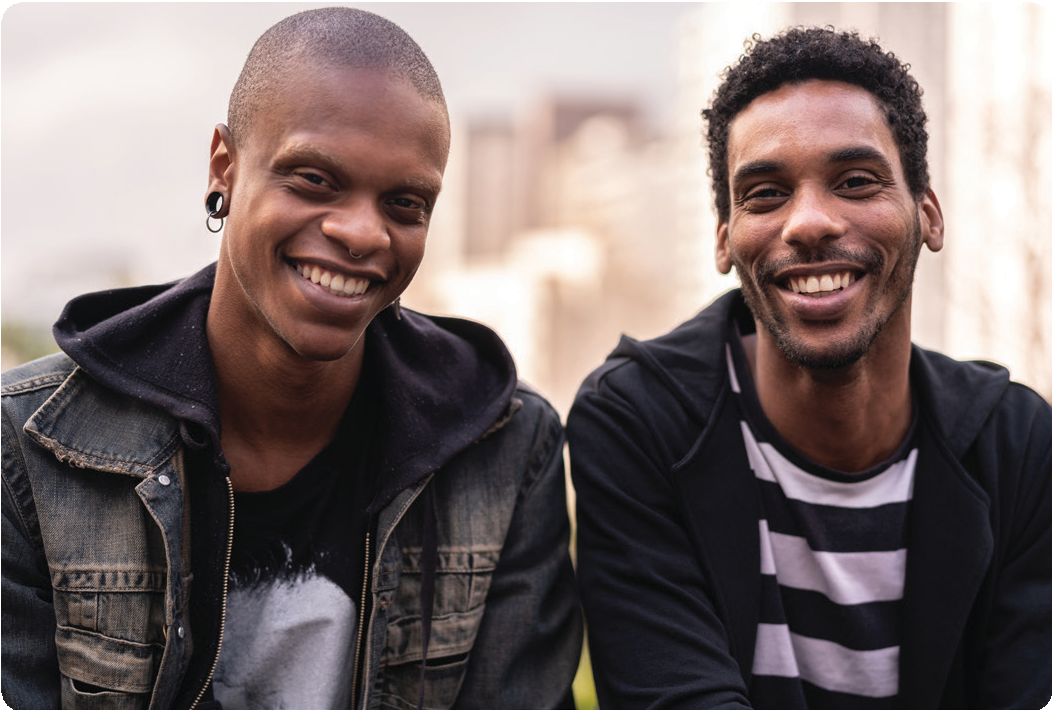 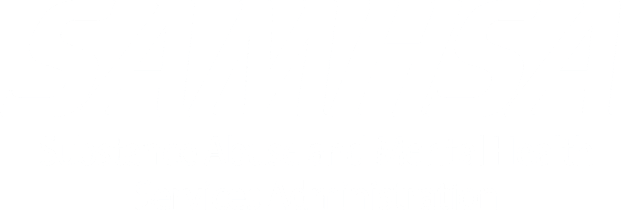 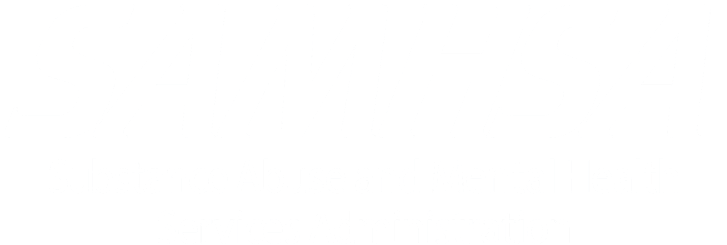 Photos are for illustrative purposes only. Any person depicted in a photo is a model.Publication No. PEP20-06-03-001 First released 2020SAMHSA’s mission is to reduce the impact of substance abuse and mental illness on America’s communities.1-877-SAMHSA -7 (1-877-726-4727)      1-800-487-4889 (TDD)      www.samhsa.govSubstances and HIV-Related OutcomesSubstances and HIV-Related OutcomesAlcoholHeavy alcohol consumption is linked to sexual behaviors that increase likelihood of getting HIV and associated with delays in HIV diagnosis and lower rates of ART receipt and adherence.39-40OpioidsOpioid use is associated with injection drug use equipment sharing and sexual behaviors that increase likelihood of getting HIV.41-42 Injection drug use presents increased likelihood for HIV transmission, because the virus can survive in a used syringe for up to 42 days. A person without HIV has a 1 in 160 chance of getting HIV when using a syringe previously used by someone who has HIV.38 Emerging evidence suggests that individuals who misuse prescription opioids are engaging in sexual behaviors that increase likelihood of getting HIV (e.g., condomless sex, sex with multiple partners).42-43MethamphetamineMethamphetamine use is associated with injection drug use equipment sharing and sexual behaviors that increase likelihood of getting HIV. People who actively use methamphetamines have lower rates of adherence to ART and medical follow- up (impacting both prevention and treatment).44-45“Club drugs” [e.g., 3,4- methylenedioxymethamphetamine (MDMA, Ecstasy, Molly), Ketamine (Special K), Gamma Hydroxybutyric Acid (GHB, Liquid Ecstasy), alkyl nitrites (Poppers, TNT)]46“Club drugs” have been linked to sexual behaviors that increase likelihood of getting HIV. However, studies on these drugs are complicated, as it can be difficult to determine the timing of drug use and sexual behavior. Poly-drug use is also common among users of club drugs, complicating analyses.47Reduction in self-reported receptive syringe sharing (i.e., using a previously used syringe)30-33Increase in frequency of injecting with a sterile syringe, as opposed to a non- sterile syringe31, 34Reduction in self-reported sharing of injection equipment and/or paraphernalia31-33Reduction in HIV incidence30Reduction in self-reported substance use frequency35Cognitive Behavioral Skill Building Intervention (E-CB)E-CB facilitates HIV prevention through structured sessions on the following topics:HIV education, including personalizing risk of getting HIV, condom use and negotiation skills and identifying situations with increased risk of getting HIVdeveloping and practicing problem solving, assertiveness, and communication training approaches.57Cognitive Behavioral Therapy for Trauma and Self Care (Project Thrive)Project Thrive addresses posttraumatic stress responses in MSM with histories of childhood sexual abuse who are at increased risk for HIV. This individual therapy model integrates counseling for sexual health with cognitive and behavioral strategies as a feasible and acceptable treatment among MSM to effectively reduce sexual risk for HIV and decrease post-traumatic stress disorder (PTSD) symptom severity.58-59Behavioral Activation for Methamphetamine Dependence (Project IMPACT)Project IMPACT is an individual therapy intervention that aims to reduce crystal methamphetamine use and condomless sex among MSM. This integrated treatment consists of behavioral activation, an evidence- based approach for depression that involves identifying and participating in pleasurable, goal-directed activities, and CBT with HIV sexual risk counseling.60Cognitive Behavioral Therapy for Social Anxiety and Sexual Health (Sexual Confidence)Sexual Confidence adapts the CBT framework for social anxiety to include substance use management in interpersonal situations and reducing sexual behaviors that increase likelihood of getting HIV through sessions on the following:setting goals related to reducing risk of getting HIV and reducing social anxietythe role of social anxiety and substance use in increasing risk of getting HIVdiscussing and practicing coping skills for anxiety reduction61-62Cognitive Behavioral Therapy for HIV Medication Adherence and Depression (CBT-AD)CBT-AD integrates continued adherence counseling with traditional CBT techniques for the treatment of depression. CBT-AD uses proactive problem solving, action planning, and motivational interviewing to:facilitate behavior change63address the cognitive and behavioral patterns commonly experienced by adults with co-occurring depression and HIV64improve ART adherence63Reduced sexual behaviors that increase likelihood of getting HIV, including improved attitudes towards condom use and greater condom use skills, sustained for up to 6 months57,62, 65-66Reduced PTSD and depression symptom severity for up to 9 months58, 60Reduction in crystal methamphetamine use for up to 6 months66Increased perceived susceptibility to getting HIV, defined as perceptions of personal vulnerability to HIVdisease, sustained for up to 6 months57Reduction in viral load, sustained for up to 12 months67Increase in adherence to ART, sustained for up to 15 months63, 68-70Men who have sex with men (MSM) who are at risk for HIV61, 71People with severe mental illness at risk for HIV57People with at least one HIV-related risk behavior, including self-reported injection drug use, two or more sex partners in the past 90 days, or having a partner with HIV65People with a history of child sexual abuse and at risk for getting HIV58People with co-occurring HIV and depression68-69People with co-occurring HIV and depression who inject drugs63The E-CB intervention consists of six90-minute sessions over the course of 6 weeks. Weekly sessions gave participants time to practice lessons between sessions, reinforcing content discussed during the sessions.57Project Thrive consists of approximately 10 individual therapy sessions on integrated cognitive therapy strategies, behavioral techniques, and sexual risk reduction counseling.58Project IMPACT consists of 10 weekly,50-minute, in-person sessions that include HIV risk reduction sessions, sessions of cognitive behavioral therapy for reducing substance use, behavioral activation sessions, and preventing re-starting substance use.60Sexual Confidence consists of 10 weekly 1 hour sessions using an integrated CBT model focusing on conversations between the client and facilitator (instead of a didactic learning session).62CBT-AD consists of between nine and 12 50- to 60-minute sessions, with three “open sessions” (which allow for the individual and therapist to revisit the modules that are most relevant to the client’s specificneeds).63, 64, 67, 69Viral suppression, sustained up to 12 months78Linkage to HIV care, with the greatest probability of linkage occurring within 6 months53, 78Retention in HIV care, sustained up to12 months78Adherence to ART medications, sustained up to 12 months53PracticePractices to Increase Uptake of and Improve Adherence to PrEPSyringe Services Programs (SSPs)Contingency Management (CM)Cognitive Behavioral Therapy (CBT)Patient NavigationReview RatingEmerging EvidenceStrong EvidenceStrong EvidenceStrong EvidenceStrong EvidenceFocus of the practicePractices designed to overcome barriers to initiating and sustaining PrEP use.A harm reduction method for reducing the likelihood ofHIV and HCV associated with injection drug use.Focus on positively rewarding desired behaviors.Focus on helping clients improve their quality of life notby changing their circumstances, but by altering their perceptions of those circumstances.A client-centered approach aimed at improvingengagement in HIV care by addressing client and system barriers.Can be used in out-patient healthcare settingsCan be used in in-patient healthcare settings-Specific training available-Can be practiced by peers---Special populations with whom the practice has been successfully implementedYoung MSM; PWID or recreationally use drugsPWIDIndividuals with co- occurring HIV and SUD; individuals who engage in sexual or drug use behaviors that increase likelihood of getting HIVMSM; individuals with severe mental illness; individuals with co-occurring HIV, mental illness and/or SUDIndividuals with SUD; men and transgender women transitioning from jail to communityIntensity and durationIndefiniteIndefiniteNo prescribed intensity or duration; shown to be effective for between 6 to 24 weeksVaries depending on specific CBT intervention implemented, ranges from 1 to 2 weekly sessionsover the course of 8 to 12 weeksNo prescribed intensity or duration; typical range of 11 to 12 sessions over 6 monthsOutcomePracticeIllustrative IndicatorsIllustrative Data SourcesShort-term and intermediate outcomesShort-term and intermediate outcomesShort-term and intermediate outcomesShort-term and intermediate outcomesEngagement in servicesSSPsAccess to SSP (number of sites, hours open)Clients accessing SSP (visit numbers and dates)Syringes distributed and returned for disposalQualitative interviews (staff and clients)Administrative dataIntake/enrollment dataEngagement in servicesPrEPSessions and contacts scheduled andcompletedAdministrative dataEngagement in servicesCBTSessions and contacts scheduled andcompletedAdministrative dataEngagement in servicesCMSessions and contacts scheduled andcompletedAdministrative dataEngagement in servicesPNSessions and contacts scheduled andcompletedAdministrative dataHIV educationCBTChange in knowledge, motivation, and skills to engage in HIV preventive acts (e.g., condom attitudes and use),Perceptions of personal vulnerabilityto HIVQualitative interviews (staff and clients)Structured scales and assessments (e.g., Sexual Risk Behavior Assessment Schedule)HIV educationCMChange in knowledge, motivation, and skills to engage in HIV preventive acts (e.g., condom attitudes and use),Perceptions of personal vulnerabilityto HIVQualitative interviews (staff and clients)Structured scales and assessments (e.g., Sexual Risk Behavior Assessment Schedule)HIV educationPNChange in knowledge, motivation, and skills to engage in HIV preventive acts (e.g., condom attitudes and use),Perceptions of personal vulnerabilityto HIVQualitative interviews (staff and clients)Structured scales and assessments (e.g., Sexual Risk Behavior Assessment Schedule)Knowledge of HIV and SUD harm reduction strategiesSSPsKnowledge of safe injection practicesKnowledge about HIV transmissionKnowledge of overdose prevention strategies (e.g., naloxone access and trainings)Qualitative interviews (staff and clients)Structured scales and assessmentsAttendance/administrative dataNumber of naloxone trainings and naloxone kits distributedKnowledge of HIV and SUD harm reduction strategiesCBTKnowledge of safe injection practicesKnowledge about HIV transmissionKnowledge of overdose prevention strategies (e.g., naloxone access and trainings)Qualitative interviews (staff and clients)Structured scales and assessmentsAttendance/administrative dataNumber of naloxone trainings and naloxone kits distributedPrEP uptakePrEPNumber of PrEP prescriptionsprovided and filledMedical recordsPharmacy recordsLinkage or re- linkage to HIV careSSPsNumber of HIV linkage-to-care visits scheduled and completedAdministrative recordsMedical recordsLinkage or re- linkage to HIV careCMNumber of HIV linkage-to-care visits scheduled and completedAdministrative recordsMedical recordsLinkage or re- linkage to HIV carePNNumber of HIV linkage-to-care visits scheduled and completedAdministrative recordsMedical recordsInjection drug use behaviorsSSPsInjecting with a sterile syringeSharing injection equipmentQualitative interviews (clients)Staff logbooksNational Institute on Drug Abuse (NIDA) Risk Behavior AssessmentInjection drug use behaviorsCBTInjecting with a sterile syringeSharing injection equipmentQualitative interviews (clients)Staff logbooksNational Institute on Drug Abuse (NIDA) Risk Behavior AssessmentInjection drug use behaviorsCMInjecting with a sterile syringeSharing injection equipmentQualitative interviews (clients)Staff logbooksNational Institute on Drug Abuse (NIDA) Risk Behavior AssessmentAncillary service deliverySSPsReferrals made and visits completed for specialty care and ancillary services (e.g., HIV/HCV/STI testing, medication-assisted treatment)Qualitative interviews (staff and client)Administrative dataMedical recordsAncillary service deliveryPNReferrals made and visits completed for specialty care and ancillary services (e.g., HIV/HCV/STI testing, medication-assisted treatment)Qualitative interviews (staff and client)Administrative dataMedical recordsRetention in HIV careCMNumber of medical visits that were at least 90 days apart (in the past year)Qualitative interviews (clients)Medical recordsRetention in HIV carePNNumber of medical visits that were at least 90 days apart (in the past year)Qualitative interviews (clients)Medical recordsMedication AdherencePrEPOngoing PrEP prescriptions providedand filledMedical recordsPharmacy recordsMedication AdherenceCBTART prescriptions provided and filledQualitative interviews (client)Medical recordsMedication Event Monitoring Systems (MEMS)Medication AdherenceCMART prescriptions provided and filledQualitative interviews (client)Medical recordsMedication Event Monitoring Systems (MEMS)Medication AdherencePNART prescriptions provided and filledQualitative interviews (client)Medical recordsMedication Event Monitoring Systems (MEMS)OutcomePracticeIllustrative IndicatorsIllustrative Data SourcesShort-term and intermediate outcomesShort-term and intermediate outcomesShort-term and intermediate outcomesShort-term and intermediate outcomesSubstance UsePNSUDDays of substance use in the prior 30 daysQualitative interviews (client)Urine drug screenAlcohol, Smoking, and Substance Involvement Screening Test (ASSIST)Alcohol Use Disorders Identification Test(AUDIT)Drug Abuse Screening Test (DAST-10)Individual-level mental healthCBTMental health scoreStructured scales and assessments (e.g., PHQ-9 for depression, Beck Depression Inventory, Hamilton Depression Scale, Montgomery-Asberg Depression Rating Scale, Generalized Anxiety Disorder (GAD-7) Scale)Individual-level mental healthPNMental health score12-item short form health survey (SF-12)Changes in HIV risk associated with SUDSSPsFrequency of substance useCessation of injection drug useQualitative interviews (staff and clients)NIDA Risk Behavior AssessmentLong-term and population-level outcomes and impactsLong-term and population-level outcomes and impactsLong-term and population-level outcomes and impactsLong-term and population-level outcomes and impactsIndividual-level HIV outcomesCBTCD4 cell countViral loadMedical recordsLab test/blood sampleIndividual-level HIV outcomesCMCD4 cell countViral loadMedical recordsLab test/blood sampleIndividual-level HIV outcomesPNCD4 cell countViral loadMedical recordsLab test/blood samplePopulation-level HIV outcomesSSPsRate of new HIV diagnosesPrevalence of HIVAdministrative dataMedical recordsPopulation-level HIV outcomesPrEPRate of new HIV diagnosesPrevalence of HIVAdministrative dataMedical recordsPopulation-level HIV outcomesCBTRate of new HIV diagnosesPrevalence of HIVAdministrative dataMedical recordsPopulation-level HIV outcomesCMRate of new HIV diagnosesPrevalence of HIVAdministrative dataMedical recordsPopulation-level HIV outcomesPNRate of new HIV diagnosesPrevalence of HIVAdministrative dataMedical recordsSSPs	PrEP	CBT	CM	PNSSPs	PrEP	CBT	CM	PNSSPs	PrEP	CBT	CM	PNSSPs	PrEP	CBT	CM	PN